ՏԱՎՈՒՇԻ ՄԱՐԶԻԻՋԵՎԱՆ ՀԱՄԱՅՆՔՀամայնքի 2023 թվականիՏԱՐԵԿԱՆ ԱՇԽԱՏԱՆՔԱՅԻՆ ՊԼԱՆ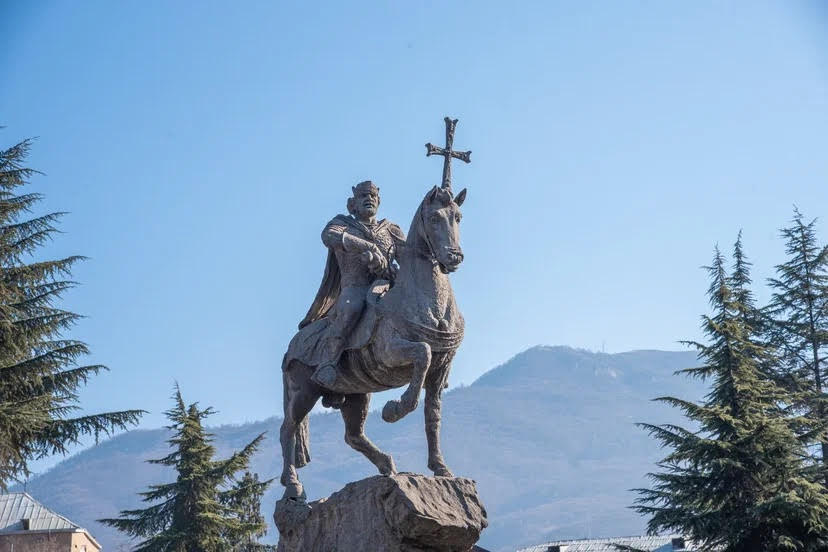 Կազմել է՝  համայնքի ղեկավար Արթուր ՃաղարյանըՀաստատվել է՝ համայնքի ավագանու               2023թ.-ի թիվ …. որոշմամբ(նիստի ամսաթիվը)Իջևան 2023 թ.ԲՈՎԱՆԴԱԿՈՒԹՅՈՒՆՆերածություն………………………………………………………………………......3Համայնքի տեսլականը և ոլորտային նպատակները………………..………......4Տեղական ինքնակառավարման մարմիններ………………………………….........5Իջևան խոշորացված համայնքի բյուջե......................................................................6Համայնքի ֆինանսական միջոցների վերլուծություն և կանխատեսում………7Իջևան խոշորացված համայնքի  ոլորտային ծրագրերը........................................8Ժողովրդագրություն և սոցիալական կազմ………………………..….…….....8Զբոսաշրջություն.....................................................................................................11Ձեռնարկատիրություններ և տնտեսություն....................................................14Բնակտնտեսություն և համատիրություն..........................................................15Գյուղատնտեսություն  ..........................................................................................16Տրասպորտ, ճանապարհային տնտեսություն, կոմունալ և շրջակա միջավայրի պահպանություն................................................................................22 Զարգացման ծրագրեր, առևտուր, սպասարկում և գովազդ …………………………………………….................................................................45Կրթություն, մշակույթ, սպորտ, երիտասարդության հետ տարվող աշխատանքներ........................................................................................................47ՆԵՐԱԾՈՒԹՅՈՒՆՀամայնքի հնգամյա զարգացման ծրագրի կատարման արդյունավետությունը բարձրացնելու նպատակով մշակվել է «Համայնքի տարեկան աշխատանքային պլանը» (ՏԱՊ): Տարեկան պլանավորումը հնարավորություն է տալիս ի մի բերել տարբեր աղբյուրներից (համայնքի և պետական բյուջեներ, սփյուռք, դոնոր, միջազգային, հասարակական կազմակերպություններ, ձեռներեցներ, բարերարներ, միջհամայնքային ծրագրեր և այլն) ֆինանսավորվող ծրագրերն ու միջոցառումները: Տարեկան աշխատանքային պլանի միջոցով հստակեցվում են հնգամյա զարգացման ծրագրով նախատեսված տարեկան կտրվածքով անելիքները, ծրագրերը և միջոցառումները, որոնք բխում են երկարաժամկետ ռազմավարական նպատակներից: Այն նպաստում է ֆինանսական միջոցներով դեռևս չապահովված ծրագրերի և միջոցառումների իրականացման համար անհրաժեշտ ֆինանսական միջոցների հայթայթման ռազմավարության հստակեցմանը՝ նախանշելով այն միջոցառումները, որոնք անհրաժեշտ են համայնքում լրացուցիչ միջոցներ ներգրավելու համար՝ համագործակցելով պետական, միջազգային, հանրային և մասնավոր գործընկերների հետ:Իջևան խոշորացված համայնքի 2023 թվականի տարեկան աշխատանքային պլանը բաղկացած է 5 բաժիններից՝1-ին բաժնում սահմանվում է համայնքի տեսլականը և ոլորտային նպատակները, 2-րդ բաժնում ներկայացվում է համայնքի 2023 թվականի ծրագրերի ցանկը և տրամաբանական հենքերը՝ ըստ ոլորտների, 3-րդ բաժնում ներկայացվում է համայնքային գույքի կառավարման 2023 թվականի ծրագիրը,4-րդ բաժնում ներկայացվում է համայնքի ՏԱՊ-ի ֆինանսավորման պլանը,  5-րդ բաժնում ներկայացվում է համայնքի ՏԱՊ-ի մոնիթորինգի և գնահատման պլանը:ՀԱՄԱՅՆՔԻ ՏԵՍԼԱԿԱՆԸ ԵՎ ՈԼՈՐՏԱՅԻՆ ՆՊԱՏԱԿՆԵՐԸ Իջևան համայնքի տեսլականը (հեռահար նպատակը) համայնքի կայուն զարգացումն է, որին համայնքը ձգտում է հասնել 5 տարվա ընթացքում: Հաշվի առնելով Իջևան համայնքի աշխարհարագրական դիրքը՝ դարձնել մաքուր, բարեկարգ, առևտրի և սպասարկման, կրթական և մշակութային,  բնակչության համար բավարար կենսապայմաններ ունեցող, զբոսաշրջության համար գրավիչ և բարձր արտադրողականությամբ գյուղատնտեսական բնակավայր:Բարեփոխումներ անցկացնելու ճանապարհով հետևողականորեն բարելավել  համայնքի բնակչության  սոցիալ-տնտեսական, մշակութային և հանգստի պայմանները: Համայնքային ենթակառուցվածքները դարձնել առավել մատչելի և որակյալ, ստեղծել հարմարավետ պայմաններ բարեկեցիկ կյանքի համար։ Համայնքում զարգացնել փոքր և միջին արտադրական ձեռնարկությունները՝ հատկապես տեղեկատվական տեխնոլոգիաների ոլորտում, կրթական, մշակութային և մարզական հաստատությունները շահառու խավերի համար դարձնել առավել մատչելի և որակյալ, երիտասարդության ժամանցի կազմակերպման համար ստեղծել հարմար պայմաններ, համայնքի բնակիչներն ունենան բարելավված կենցաղային և բնակարանային պայմաններ:Համայնքի հնգամյա զարգացման ռազմավարությունն է՝ բարեփոխումներ անցկացնելու ճանապարհով հետևողականորեն բարելավել համայնքի բնակչության սոցիալ-տնտեսական, մշակութային, առողջ ապրելակերպի և հանգստի պամանները, համայնքը դարձնել զբոսաշրջության զարգացման կենտրոն՝ մաքուր, բարեկարգ և գրավիչ: Դրանց հասնելու ռազմավարական նպատակներն են՝զարգացնել տեղական ինքնակառավարումը.զարգացնել մարդկային կապիտալը.զարգացնել գյուղատնտեսության, անասնապահության ոլորտները .զարգացնել համայնքային ենթակառուցվածքները.զարգացնել փոքր ու միջին ձեռնարկությունները.զարգացնել համայնքի նախադպրոցական կրթահամակարգը:ՏԵՂԱԿԱՆ ԻՆՔՆԱԿԱՌՎԱՐՄԱՆ ՄԱՐՄԻՆՆԵՐ 2021թ. նոյեմբերի 14-ին կայացան տեղական ինքնակառավարման մարմինների ընտրություններ։ Ընտրվեց համայնքի ղեկավար և համայնքի ավագանի։ Ավագանին բաղկացած է  27 անդամներից։Համայնքի ղեկավարի աշխատակազմի հաստիքների թիվը 161 է: Համայնքային ենթակայության մանկապարտեզների և կազմակերպությունների աշխատակազմերի աշխատակիցների թիվը  690 է:Համայնքային ծառայությունն առավել որակյալ դարձնելու համար անհրաժեշտ է՝կազմակերպել ավագանու գործունեությունն առավել արդյունավետ՝ ապահովելով բազմակարծության եւ բացարձակ թափանցիկության աշխատանքային միջավայր.ավագանու նիստերի ընթացքում լսել կառուցվածքային եւ առանձնացված ստորաբաժանումների պետերի, ՀՈԱԿ-ների տնօրենների, քաղաքացիներին ծառայություններ մատուցող այլ կազմակերպությունների ղեկավարների հաշվետվությունները.համայնքային աշխատողների պարբերական վերապատրաստումներ՝ փոխանակման եւ փորձի փոխանակման ծրագրեր.թարմացնել համայնքապետարանի կայքը՝ այն դարձնելով ինտերակտիվ՝ բնակչության հետ կապը դարձնելով առավել արդյունավետ.ելնելով ավագանու նիստերի նորակառույց դահլիճի հնարավորությունից՝ ապահովել բնակիչների մասնակցությունը իրենց հուզող հարցերի քննարկմանը:ԻՋԵՎԱՆ ԽՈՇՈՐԱՑՎԱԾ ՀԱՄԱՅՆՔԻ ԲՅՈՒՋԵ                                                         2023Թ.ՀԱՄԱՅՆՔԻ ՖԻՆԱՆՍԱԿԱՆ ՄԻՋՈՑՆԵՐԻ ՎԵՐԼՈՒԾՈՒԹՅՈՒՆ ԵՎ ԿԱՆԽԱՏԵՍՈՒՄՀամայնքի 2023 թ. բյուջեի մուտքերի ցուցանիծները և 2023 թ. բյուջեների մուտքերի կանխատեսումըԻՋԵՎԱՆ ԽՈՇՈՐԱՑՎԱԾ ՀԱՄԱՅՆՔԻ ՈԼՈՐՏԱՅԻՆ ԾՐԱԳՐԵՐ5.1 ԺՈՂՈՎՐԴԱԳՐԹՈՒՅՈՒՆ ԵՎ ՍՈՑԻԱԼԱԿԱՆ ԿԱԶՄԲնակավայրի բնակչության թիվը կազմում է 47392 մարդ:Բնակչության սոցիալական կազմըԲնակավայրում առկա են մոտ 17511 զբաղված քաղաքացիներՀիմնախնդիրներ՝համայնքում սոցիալապես անապահով ընտանիքներին աջակցման անհրաժեշտություն.հաշմանդամների սոցիալական ինտեգրման ծրագրերի ոչ բավարար քանակ.հաշմանդամություն ունեցող անձանց համար՝ սոցիալական, առողջապահական. հոգեբանական եւ խնամքի ծառայությունների մատուցման անհրաժեշտություն.թեքահարթակների թույլ բազա.զբաղվածության խնդիրների աստիճանական կարգավորում եւ գործազրկության մակարդակի նվազում.տարեցների եւ միայնակ ծերերի համար՝ սոցիալական, առողջապահական, հոգեբանական եւ խնամքի ծառայությունների մատուցման անհրաժեշտություն:Վորլդ Վիժն ՛՛Երեխաների ցերեկային կենտրոն Ազատամուտում՛՛ ծրագիրՄիայնակ ծերերի խնամք տներումԿարմիր խաչ ՀԿ-ի ծրագիր Հույսի Կամուրջ ՀԿ ՛՛Ներառական համայնք՛՛ ՍՕՍ մանկական գյուղեր ԲՀ ՛՛Ընտանիքների ամրապնդման ծրագիր՛՛ԶԲՈՍԱՇՐՋՈՒԹՅՈՒՆՀիմնախնդիրներ տեսարժան վայրերի սահմանափակ քանակ.հյուրընկալության ոլորտի մասին հավաստի եւ ամբողջական տեղեկատվության պակաս.կողմնորոշումը ամառային հանգստի վրա.ժամանցի եւ զվարճությունների վայրերի բացակայություն.զբոսաշրջային տարածքների սանիտարահիգենիկ վիճակ անտառահատումներ.տեղեկատվական ցուցանակների բացակայություն.մշակութային միջոցառումների կազմակերպման եւ տարածման մասին տեղեկատվության պակաս.Հայաստանի սահմաններից դուրս պատշաճ ներկայացման պակաս.բարձրակարգ հյուրանոցների բացակայություն ագրոտուրիղմի,գաստրոտուրիզմի և էկոտուրիզմի բացակայությունհամայնք-բիզնես համագործակցության նոր հնարավորությունների ստեղծումզբոսաշրջային երթուղիների քարտեզագրում, ագրո, գաստրո, մշակութային, բնության, արկածային և այլ տեսակի զբոսաշրջության զարգացում։ խիստ անհրաժեշտություն է ժամանակակից հանգստի ժամանցի գործարար համալիր ինֆրաստրուկտուրայի ստեղծումը որի մեջ կարեւոր է հյուրանոցների, տուրհանգրվանի, ժամանակակից առեւտրի տների, տուրիստական կենտրոնի առկայությունը, ինչպես նաեւ ներքաղաքային ճանապարհների եւ փողոցների բարեկարգումը, լուսավորության ցանցերի ավելացումը եւ վերանորոգումը։                                               ՛՛Աղստևի հովիտ՛՛ ծրագիրՍրբավայրերի, հուշակոթողների և թանգարանների տարածքների պահպանում և բարեկարգում Իջևան համայնքի Իջևան քաղաքի ՛՛Մայր Հայաստան՛՛ պուրակի բարեկարգումԻջևան համայնքի Սևքար բնակավայրի գյուղամիջյան պուրակի բարեկարգում5.3 ՁԵՌՆԱՐԿԱՏԻՐՈՒԹՅՈՒՆՆԵՐ ԵՎ ՏՆՏԵՍՈՒԹՅՈՒՆՀիմնախնդիրներ ՝օտարերկրյա ներդրողների համար ցածր գրավչություն.նպաստավոր եւ խրախուսող օրենսդրական դաշտի կատարելագործման կարիք.թողարկվող արտադրանքի ընդհանուր ծավալում արտահանվող արտադրանքի փոքր ծավալ:քույր քաղաքների հետ փոխադարձ փորձի փոխանակման եւ համատեղ բիզնես ծրագրերի իրագործմանն աջակցության ցուցաբերում.համայնքային տնտեսության բոլոր ոլորտներում ինովացիոն նախաձեռնությունների խրախուսում եւ աջակցություն.արտոնյալ պայմաններով տարածքների հատկացում:5.4 ԲՆԱԿՏՆՏԵՍՈՒԹՅՈՒՆ ԵՎ ՀԱՄԱՏԻՐՈՒԹՅՈՒՆՀիմնախնդիրներ՝բազմաբնակարան շենքերի տանիքների անմխիթար վիճակ.վերանորոգման կարիք ունեցող շենքերի առկայություն.բակային տարածքների անբարեկարգ վիճակ.խաղահրապարակների անհրաժեշտություն.համատիրությունների արդյունավետ կառավարման եւ ֆինանսական պլանավորման ոչ բավարար մակարդակ.համատիրությունների ռեսուրսների սահմանափակություն.քաղաքացիների մոտ համատիրությունների գործունեության վստահության պակաս.համատիրությունների գործունունեության կարգավորման եւ կառավարման փորձի փոխանակման կարիք.ապաստարանների վերանորոգման եւ վերազինման անհրաժեշտություն.խմելու ջրագծերի համակարգերի կառուցուման եւ վերանորոգման անհրաժեշտություն.ոռոգման ջրագծերի համակարգերի կառուցուման եւ վերանորոգման անհրաժեշտություն:5.5 ԳՅՈՒՂԱՏՆՏԵՍՈՒԹՅՈՒՆՀիմնախնդիրներ՝գյուղացիական տնտեսությունների անբավարար վիճակ.գյուղտեխնիկայի անհրաժեշտություն.ցածր բերքատվություն՝ տարիներ շարունակ հողը չպարարտացնելու պատճառով.հանդամիջյան ճանապարհների ոչ բարվոք վիճակ.տոհմային անասնապահության փոքր քանակություն.գյուղմթերքի իրացման խնդիր.խելացի  գյուղատնտեսությունով զբաղվողների սակավություն.գյուղմթերքների իրացման եւ վերամշակման հնարավորությունների ցածր մակարդակ. սահմնամերձ բնակավայրերի՝ դիտարկման տակ գտնվող հողեր.ժամանակակից տեխնոլոգիաների կիրառում.գյուղատնտեսությամբ զբաղվողների կարողությունների բարձրացում.մեծածավալ ինտենսիվ այգիների հիմնման անհրաժեշտություն /շուկա ապահովելու նպատակով. ՙՙՖերմերից մինչեւ պատառաքաղ՚՚ շղթայի զարգացման անհրաժեշտություն. հեռագնա արոտավայրերի դեգրադացում/ ոռոգման համակարգերի կիրառում.սերտիֆիկացված տնկարանային տնտեսությունների բացակայություն/ մասնավորապես՝ մերձարեւադարձային մշակաբույսեր եւ այլն.բիզնես ոլորտի համար ոչ բարենպաստ ագրարային քաղաքականություն.գյուղատնտեսության ոլորտում արտադրողների, վերամշակողների, շուկայական կապերի և արժեշղթաների խթանում.գյուղատնտեսության դիվերսիֆիկացում.վայրի հավաքի կազմակերպում և իրացման հնարավորությունների ստեղծում. ինտենսիվ և մերձարևադարձային պտղատու այգիների հիմնում.գյուղատնտեսական խորհրդատվության բացակայություն. կանանց և երիտասարդների ներառական տնտեսական գործունեության խթանում. հեռագնա արոտների բարելավում, ջրարբիացում, կահավորում, կերարտադրության զարգացում (հյութալի և սպիտակուցներով հարուստ կոշտ կերերի աճեցում).տոհմային գործի կազմակերպում.անասնապահության այդ թվում՝ մեղվաբուծության զարգացում:ՀՀ-ում 2019-2024 թվականների տավարաբուծության զարգացման» ծրագիր՛՛Փոքր և միջին ՛՛խելացի՛՛ անասնաշենքերի կառուցման կամ վերակառուցման և դրանց տեխնոլոգիական ապահովման աջակցություն՛՛ ծրագիրԳյուղատնտեսության ոլորտում ապահովագրական համակարգի ներդրման փորձնական ծրագրի իրականացման համար պետական աջակցության ծրագիր Հայաստանի Հանրապեետությունում ինտենսիվ այգեգործության զարգացման, արդիական տեխնոլոգիաների ներդրման և ոչ ավանդական բարձրարժեք մշակաբույսերի արտադրության խթանման պետական աջակցության 2021-2023 թվականների ծրագիր՛՛Հայաստանի Հանրապետությունում ագրոպարենային ոլորտի սարքավորումների լիզինգի աջակցության՛՛ ծրագիրՀայաստանի Հանրապետությունում 2019-2023 թվականների ոչխարաբուծության և այծաբուծության զարգացման աջակցության ծրագիր Հայաստանի Հանրապետությունում գյուղատնտեսական տեխնիկայի լիզինգի աջակցության ծրագիրՀայաստանի Հանրապետությունում անասնաբուծության ճյուղում իրականացվող ներդրումային ծրագրերին աջակցության տրամադրման փորձնական ծրագիրՀայաստանի Հանրապետությունում աշնանացան ցորենի արտադրության խթանաման 2022 թվականի պետական աջակցության ծրագիրԳյուղատնտեսական հումքի մթերումների (գնումների) նպատակով ոլորտին տրամադրվող վարկերի տոկոսադրույքների սուբսիդավորման ծրագիր5.6 ՏՐԱՆՍՊՈՐՏ, ՃԱՆԱՊԱՐՀԱՅԻՆ ՏՆՏԵՍՈՒԹՅՈՒՆ, ԿՈՄՈՒՆԱԼ ԵՎ ՇՐՋԱԿԱ ՄԻՋԱՎԱՅՐԻ ՊԱՀՊԱՆՈՒԹՅՈՒՆՀիմնախնդիրներներհամայնքային բակերի եւ փողոցների անմխիթար վիճակ.հեռագնա արոտներ տանող ճանապարհների անմխիթար վիճակ.սելավատների սակավություն.համայնքի կանաչ գոտիների եւ զբոսայգիների պահպանման եւ նոր կանաչ գոտիների ստեղծման անհրաժեշտություն.միջհամայնքային եւ ներքաղաքային ուղեւորափողադրումների ցածր մակարդակ.հաշմանդամություն ունեցող մարդկանց տեղաշարժման հարմարավետության թույլ բազա.հատուկ տեխնիկաների անբավարար բազա.ջրային կառույցների ոչ բարվոք վիճակ.ջրավազաններից ջրի մեծ չափերի կորուստ.անսարք ջրային կառույցների առկայություն.գետակները հակասանիտարական վիճակում են եւ շարունակվում են աղտոտվել.ջրային ռեսուրսների ճիշտ օգտագործումարտաքին լուսավորության լուսակետերի անբավարար քանակ.արտաքին լուսավորության ցանցի անբավարար տեխնիկական վիճակ.էներգատար լամպերի օգտագործում.ջրային ռեսուրսների ճիշտ օգտագործում.աղբամանների, աղբահանության հատուկ մեքենաների թույլ բազա.աղբավայրերի անմխիթր վիճակ եւ տարածքի շատ բնակավայրերում աղբավայրերի բացակայություն:Տրանսպորտ, ճանապարհային տնտեսության ոլորտային ծրագիրԻջևան քաղաքի Երիտասարդական փողոցի թիվ 61 հասցեում գտնվող պահեստի հարակից տարածքի ասֆալտպատում Բլբուլյան-Այգեստան խաչմորուկից մինչև Այգեստան-Ասլանյան խաչմերուկի ասֆալտապատումՂարագյոզյան փողոցի ասֆալտապատված հատվածից միչև Նալբանդյան փողոցի հետհատվող խաչմերուկի ասֆալտապատումԻջևանի համայնքապետարանի շենքի հետնամասի ասֆալտապատումՄետաղագործների փողոց՝ դեպի սեփական տներ տանեղ հիմնական ճանապարհի ասֆալտապատումՄետաղագործների փողոցի բազմաբնակարան շենքերի բակերի ասֆալտապատումԱրցախյան փողոցի թիվ 1, 2, 3, 4 բազմաբնակարան շենքերի բակերի ասֆալտապատումԹուխիկյան փողոցի ասֆալտապատումԲլբուլյան փողոցի 4, 82, 80, 83, 87, 75, 81, 88 շենքերի բակերի ասֆալտապատումԲլբուլյան 89, 91, 93, 95, 75, 81, 88 շենքերի մոտեցումՍայաթ-Նովա փողոցի ասֆալտապատումԳետահեվիտ բնակավայրի 6-րդ փողոցի ասֆալտապատումԱյգեհովիտ բնակավայրի գյուղամիջյան ճանապարհի ասֆալտապատումԱչաջուր բնակավայրի 42 փողոցի ասֆալտապատումԱչաջուր բնակավայրի փողոցի ասֆալտապատումԱզատամուտ բնակավայրի առաջին փողոցի և Ս. Ափինյան փողոցի ասֆալտապատումԳանձաքար բնակավայրի 19-րդ փողոցՃանապարհների խճապատում և բարեկարգումՃանապարհների սալիկապատում և բարեկարգումՏերյան փողոցի տուֆ քարով սալիկապատումԵրևանյան փողոցի 3-րդ նրբանցքի սալիկապատումՀ. Ղալումյան փողոցի սալիկապատումԱյգեստան փողոցից դեպի Ասլանյան փողոց միացնող և հարակից նրբանցքի սալիկապատումՎազաշեն բնակավայրի տուֆ քարով սալիկապատումԽաշթառակի եկեղեցի տանող ճանապարհի սալիկապատումՍևքար բնակավայի գյուղամիջյան ճանապարհների սալիկապատումԵրթուղային կանգառների վերանորոգում և նոր կանգառների կառուցումԵրթևեկությունը կարգավորող ճանապարհային նշանների, նշագծման և տեղեկատվական ցուցանակների տեղադրում, միջազգային չափանիշներին համապատասխանԲնակտնտեսություն, բնակկոմունալ և շրջակա միջավայրի պահպանությունՖՄՄ իրականացում՝ Հայաստանում սոցիալ-տնտեսական զարգացման ծրագիրԳերեզմանատների տարածքների ընդլայնում, պահպանում և ցանկապատի կառուցում		 Հասարակական զուգարանների կառուցումԽաղահրապարակների հիմնում և վերանորոգումՀամայնքի ենթակայության տակ գտնվող շենք շինությունների վերանորոգում և պահպանում, թեքահարթակների կառուցումԽաշթառակի խմելու ջուրՎազաշենի ոռոգման ծրագիրԱղետների և ռիսկերի նվազեցումԿանաչ տարածքների ավելացում և պահպանումԼուսավորության ցանցի կառուցում և վերանորոգումԱղբավայրերի բարեկարգում և աղբամանների ձեռքբերում Պլաստիկ նյութերի համար նախատեսված աղբամանների տեղադրումՊլաստիկ թափոնների վերամշակման արրտադրամասԱրևային ֆոտովոլտային կայանների հիմնումՀատուկ տեխնիկայի և աղբատարների ձեռքբերումԳազիֆիկացում5.7 ԶԱՐԳԱՑՄԱՆ ԾՐԱԳՐԵՐ, ԱՌԵՎՏՈՒՐ, ՍՊԱՍԱՐԿՈՒՄ ԵՎ ԳՈՎԱԶԴ Իջևան խոշորացված համայնքի հիմնախնդիրները լուծելու համար Իջևանի համայնքապետարանը կազմում և մշակում է  լիարժեք նպատակային ծրագրեր:  Որի նպատակն է պետության և միջազգային կազմակերպությունների կողմից մասնակցել աջակցության և դրամաշնորհային ծրագրերի՝ համայնքի հիմնախնդիրները լուծելու համար: Համայնքի տարածքում առեւտրի, հասարակական սննդի եւ սպասարկման ոլորտի օբյեկտների ընդհանուր թիվը կազմում է 473, այդ թվում՝Հիմնախնդիրներ՝չկանոնակարգված բացօթյա առեւտուր.համայնքում գործող գյուղմթերքների շուկաների անբարեկարգ վիճակ եւ թերբեռնվածություն.համայնքի փողոցներում տեղակայված կրպակների (տաղավարների) ոչ հրապուրիչ եւանբարեկարգ վիճակ.գովազդային վահանակների ոչ հավասար բաշխում.տեղեկատվական սարքավորումների բացակայություն:՛՛Իջևանում տնտեսական զարգացում և նորարարության խթանում՝ պետություն-մասնավոր համգործակցության համայնքային էկոհամակարգերի ստեղծման միջոցով՛՛ ծրագիր ԿՐԹՈՒԹՅՈՒՆ, ՄՇԱԿՈՒՅԹ, ՍՊՈՐՏ, ԵՐԻՏԱՍԱՐԴՈՒԹՅԱՆ ՀԵՏ ՏԱՐՎՈՂ ԱՇԽԱՏԱՆՔՆԵՐՀիմնախնդիրներ՝տեղեկատվական տեխնոլոգիաների կիրառման ցածր մակարդակ.մշակութային օբյեկտների անմխիթար վիճակերիտասարդների համար աշխատատեղերի բացակայություն.երիտասարդների համար ժամանցի կազմակերպման անբավարար վիճակ:մանկապարտեզներում՝ գույքային խնդիրներոչ տիպային մանկապարտեզնրգյուղական բնակավայրերում մարզադահլիճների եւ խաղահրապարակների բացակայություն՛՛Իջևանը՝ Հայաստանի հյուսիսի արվեստի և մշակույթի կենտրոն՛՛ ծրագիրԱկտիվ մշակույթային և սպորտային միջոցառումների կազմակերպում՝ երիտասարդների ներգրավմամբՄանկապարտեզների շենքերի կառուցում և հիմնանորոգումՄանկապարտեզների գույքի և անհրաժեշտ պարագաների ձեռքբերումՏարեկանպլանՏողիԲյուջետայինծախսերիգործառականդասակարգմանբաժինների, խմբերիևդասերիանվանումներըԸնդամենըայդթվումNN(ս.4+ ս5)վարչականբյուջեֆոնդայինբյուջե12345ԸՆԴԱՄԵՆԸԾԱԽՍԵՐ21509988,21846361,6304026,61Օրենսդիրևգործադիրմարմիններ, պետականկառավարում583354,55708554,512500,02Ոռոգում33832,533832,53ճանապարհայինտրանսպորտ253383,019000,0216383,04Տնտեսականհարաբերություններ (այլդասերինչպատկանող)5Աղբահանում342550,0342550,06Ջրամատակարարում18850,018850,07Փողոցներիլուսավորում64000,064000,08Բնակարանայինշինարարությանևկոմունալծառայություններ (այլդասերինչպատկանող)45427,14116,041311,19Թանգարաններևցուցասրահներ11037,011037,010Մշակույթիտներ, ակումբներ, կենտրոններ82514,082514,011Այլմշակութայինկազմակերպություններ35930,035930,012Նախադպրոցականկրթություն360854,3360854,313Արտադպրոցականդաստիարակություն251515,3251515,314Սոցիալականհատուկարտոնություններ (այլդասերինչպատկանող) 19500,019500,015ՀՀկառավարությանևհամայնքներիպահուստայինֆոնդ66240,366240,3Հ/հ					Ñ³½³ñ ¹ñ³ÙՄուտքերի անվանումը2022 թ. փաստացի (հազար դրամ)  2023 թ. կանխատեսում123ԲՅՈՒՋԵՏԱՅԻՆ ՄՈՒՏՔԵՐ՝ ԸՆԴԱՄԵՆԸ  (I+II+III)*1.ՀԱՐԿԵՐ ԵՎ ՏՈՒՐՔԵՐ300382,2331625,51.1Գույքային հարկեր անշարժ գույքից62317,476113,7Գույքահարկ շենքերի և շինությունների համար51955,972181,4Հողի հարկ10361,63932,31.2Գույքային հարկեր այլ գույքից324368,5243011,8Գույքահարկ փոխադրամիջոցների համար204042,8222963,5Տեղական տուրքերը20325,720048,31.3Ապրանքների մատակարարումից և ծառայությունների մատուցումից այլ պարտադիր վճարներ13696,312500Պետական տուրքեր13696,3125002.ՊԱՇՏՈՆԱԿԱՆ ԴՐԱՄԱՇՆՈՐՀՆԵՐ1735030,81515865,92.1Ընթացիկ ներքին պաշտոնական դրամաշնորհներ1735030,81515865,9 ա)Պետական բյուջեից ֆինանասական համահարթեցման սկզբունքով տրամադրվող դոտացիաներ1196570,91346238,0 բ)Պետական բյուջեից տրամադրվող այլ դոտացիաներ21922,58240,3գ)Կապիտալ սուբվենցիա516537,4161387,63.ԱՅԼ ԵԿԱՄՈՒՏՆԵՐ *231267,5205435,63.1Գույքի վարձակալումից եկամուտներ17807,623605,6Համայնքի սեփականություն համարվող հողերի վարձակալության վճարներ16586,520655,6Այլ գույքի վարձակալությունից մուտքեր1221,12950,03.2Համայնքի բյուջեի եկամուտներ ապրանքների մատակարարունից և ծառայությունների մատումից, այդ թվում213189,9181330,0Պետության կողմից ՏԻՄ-երին պատվիրակված լիազորությունների իրականացման ծախսերի ֆինանսավորման համար պետական բյուջեից ստացվող 3.3Մուտքեր տույժերից, տուգանքներից270,0500,0II.ՈՉ ՖԻՆԱՆՍԱԿԱՆ ԱԿՏԻՎՆԵՐԻ ԻՐԱՑՈՒՄԻՑ ՄՈՒՏՔԵՐ 1+2+3+4)1.Հիմնական միջոցների իրացումից մուտքեր187907,2120000,0Անշարժ գույքի իրացումից մուտքեր187907,240000,02.Չարտադրված ակտիվների իրացումից մուտքեր, տրանսֆերտներ3.Համայնքային բյուջեի հաշվում միջոցների մնացորդները հաշվետու ժամանակահատվածում117203,3-ՍոցիալականկազմըՔանակըկանայք23969Տղամարդիկ23423Թոշակառուներ8499Միայնակ թոշակառուներ297Միակողմանի ծնողազուրկ երեխաներ225Երկկողմանի ծնողազուրկ5Հաշմանդամներ3500Գործազուրկներ1006ընտանիքների (ծխերի) թիվը13165Փարոս/ընտանեկան նպաստների1444ԿԴԻՀ ընտանիքների մայրերի համար հոգեբանի, լոգոպետի ծառայություն, նկարչական խմբակներ, համակարգչային հմտությունների դասընթացներ ԿԴԻՀ ընտանիքների մայրերի համար հոգեբանի, լոգոպետի ծառայություն, նկարչական խմբակներ, համակարգչային հմտությունների դասընթացներ ԿԴԻՀ ընտանիքների մայրերի համար հոգեբանի, լոգոպետի ծառայություն, նկարչական խմբակներ, համակարգչային հմտությունների դասընթացներ ԿԴԻՀ ընտանիքների մայրերի համար հոգեբանի, լոգոպետի ծառայություն, նկարչական խմբակներ, համակարգչային հմտությունների դասընթացներ ԿԴԻՀ ընտանիքների մայրերի համար հոգեբանի, լոգոպետի ծառայություն, նկարչական խմբակներ, համակարգչային հմտությունների դասընթացներ ԿԴԻՀ ընտանիքների մայրերի համար հոգեբանի, լոգոպետի ծառայություն, նկարչական խմբակներ, համակարգչային հմտությունների դասընթացներ Ծրագրի նպատակըՉափի միավորՔանակՊահանջվող ներդրում (հազ. դրամ)Շահառուների քանակ (մարդ)Ծրագրի տևողությունԱջակցություն սոցիալական ոլորտին, նպաստել երեխաների կարողությունների զարգացմանըբնակավայր197 000 1601 տարիՄիջոցառումներ (գործողություններ)1․Շահառուների քարտեզագրում  և կարիքների գնահատում2.Միջոցառումների ժամանակացույցի կազմում3․ֆինանսական միջոցներով ապահովվում(Վորլդ Վիժն)4.Միջոցառումների ժամանակացույցի կազմում5.Շահառուներին համապատասխան աջակցություն1․Շահառուների քարտեզագրում  և կարիքների գնահատում2.Միջոցառումների ժամանակացույցի կազմում3․ֆինանսական միջոցներով ապահովվում(Վորլդ Վիժն)4.Միջոցառումների ժամանակացույցի կազմում5.Շահառուներին համապատասխան աջակցություն1․Շահառուների քարտեզագրում  և կարիքների գնահատում2.Միջոցառումների ժամանակացույցի կազմում3․ֆինանսական միջոցներով ապահովվում(Վորլդ Վիժն)4.Միջոցառումների ժամանակացույցի կազմում5.Շահառուներին համապատասխան աջակցություն1․Շահառուների քարտեզագրում  և կարիքների գնահատում2.Միջոցառումների ժամանակացույցի կազմում3․ֆինանսական միջոցներով ապահովվում(Վորլդ Վիժն)4.Միջոցառումների ժամանակացույցի կազմում5.Շահառուներին համապատասխան աջակցություն1․Շահառուների քարտեզագրում  և կարիքների գնահատում2.Միջոցառումների ժամանակացույցի կազմում3․ֆինանսական միջոցներով ապահովվում(Վորլդ Վիժն)4.Միջոցառումների ժամանակացույցի կազմում5.Շահառուներին համապատասխան աջակցությունԱկընկալվող արդյունքներՍոցիալական լարվածության մեղմում և համայնքի պարտավորությունների կատարումՇահառուներն օգտվում են սոցիալական աջակցությունիցՀամայնքում սոցիալական խնդիրներ ունեցողները բավարարված են աջակցությունիցԵրեխաների առօրյան դառնում է հագեցածՍոցիալական լարվածության մեղմում և համայնքի պարտավորությունների կատարումՇահառուներն օգտվում են սոցիալական աջակցությունիցՀամայնքում սոցիալական խնդիրներ ունեցողները բավարարված են աջակցությունիցԵրեխաների առօրյան դառնում է հագեցածՍոցիալական լարվածության մեղմում և համայնքի պարտավորությունների կատարումՇահառուներն օգտվում են սոցիալական աջակցությունիցՀամայնքում սոցիալական խնդիրներ ունեցողները բավարարված են աջակցությունիցԵրեխաների առօրյան դառնում է հագեցածՍոցիալական լարվածության մեղմում և համայնքի պարտավորությունների կատարումՇահառուներն օգտվում են սոցիալական աջակցությունիցՀամայնքում սոցիալական խնդիրներ ունեցողները բավարարված են աջակցությունիցԵրեխաների առօրյան դառնում է հագեցածՍոցիալական լարվածության մեղմում և համայնքի պարտավորությունների կատարումՇահառուներն օգտվում են սոցիալական աջակցությունիցՀամայնքում սոցիալական խնդիրներ ունեցողները բավարարված են աջակցությունիցԵրեխաների առօրյան դառնում է հագեցած Ծրագրում ընդգրկված են միայնակ տարեցներ, ովքեր չեն կարող ինքնուրույն հոգալ իրենց կարիքները և ունեն սոցիալականացման շփման կարիք Ծրագրում ընդգրկված են միայնակ տարեցներ, ովքեր չեն կարող ինքնուրույն հոգալ իրենց կարիքները և ունեն սոցիալականացման շփման կարիք Ծրագրում ընդգրկված են միայնակ տարեցներ, ովքեր չեն կարող ինքնուրույն հոգալ իրենց կարիքները և ունեն սոցիալականացման շփման կարիք Ծրագրում ընդգրկված են միայնակ տարեցներ, ովքեր չեն կարող ինքնուրույն հոգալ իրենց կարիքները և ունեն սոցիալականացման շփման կարիք Ծրագրում ընդգրկված են միայնակ տարեցներ, ովքեր չեն կարող ինքնուրույն հոգալ իրենց կարիքները և ունեն սոցիալականացման շփման կարիք Ծրագրում ընդգրկված են միայնակ տարեցներ, ովքեր չեն կարող ինքնուրույն հոգալ իրենց կարիքները և ունեն սոցիալականացման շփման կարիքԾրագրի նպատակըՉափի միավորՔանակՊահանջվող ներդրում (հազ. դրամ)Շահառուների քանակ (մարդ)Ծրագրի տևողությունԱջակցություն սոցիալական ոլորտին, նպաստել միայնակ տարեցների կենսակերպի որակի բարձրացմանըբնակավայր39 790451 տարիՄիջոցառումներ(գործողություններ)1.Շահառուների քարտեզագրում  և կարիքների գնահատում2.Միջոցառումների ժամանակացույցի կազմում3.ֆինանսական միջոցներով ապահովվում(Իջևանի համայքապետարան, Ընտանիք և համայնք ՀԿ)4.Շահառուներին համապատասխան աջակցություն1.Շահառուների քարտեզագրում  և կարիքների գնահատում2.Միջոցառումների ժամանակացույցի կազմում3.ֆինանսական միջոցներով ապահովվում(Իջևանի համայքապետարան, Ընտանիք և համայնք ՀԿ)4.Շահառուներին համապատասխան աջակցություն1.Շահառուների քարտեզագրում  և կարիքների գնահատում2.Միջոցառումների ժամանակացույցի կազմում3.ֆինանսական միջոցներով ապահովվում(Իջևանի համայքապետարան, Ընտանիք և համայնք ՀԿ)4.Շահառուներին համապատասխան աջակցություն1.Շահառուների քարտեզագրում  և կարիքների գնահատում2.Միջոցառումների ժամանակացույցի կազմում3.ֆինանսական միջոցներով ապահովվում(Իջևանի համայքապետարան, Ընտանիք և համայնք ՀԿ)4.Շահառուներին համապատասխան աջակցություն1.Շահառուների քարտեզագրում  և կարիքների գնահատում2.Միջոցառումների ժամանակացույցի կազմում3.ֆինանսական միջոցներով ապահովվում(Իջևանի համայքապետարան, Ընտանիք և համայնք ՀԿ)4.Շահառուներին համապատասխան աջակցությունԱկընկալվող արդյունքներՏարեցները ստանում են մշտական խնամքՇահառուներն օգտվում են սոցիալական աջակցությունիցՀամայնքում սոցիալական խնդիրներ ունեցողները բավարարված են աջակցությունիցՏարեցները ստանում են մշտական խնամքՇահառուներն օգտվում են սոցիալական աջակցությունիցՀամայնքում սոցիալական խնդիրներ ունեցողները բավարարված են աջակցությունիցՏարեցները ստանում են մշտական խնամքՇահառուներն օգտվում են սոցիալական աջակցությունիցՀամայնքում սոցիալական խնդիրներ ունեցողները բավարարված են աջակցությունիցՏարեցները ստանում են մշտական խնամքՇահառուներն օգտվում են սոցիալական աջակցությունիցՀամայնքում սոցիալական խնդիրներ ունեցողները բավարարված են աջակցությունիցՏարեցները ստանում են մշտական խնամքՇահառուներն օգտվում են սոցիալական աջակցությունիցՀամայնքում սոցիալական խնդիրներ ունեցողները բավարարված են աջակցությունիցՍոցիալական աջակցություն՝ սոցիալապես անապահով,  տեղահանված ընտանիքների,  հաշմանդամություն ունեցող և ԿԴԻՀ ընտանիքների համարՍոցիալական աջակցություն՝ սոցիալապես անապահով,  տեղահանված ընտանիքների,  հաշմանդամություն ունեցող և ԿԴԻՀ ընտանիքների համարՍոցիալական աջակցություն՝ սոցիալապես անապահով,  տեղահանված ընտանիքների,  հաշմանդամություն ունեցող և ԿԴԻՀ ընտանիքների համարՍոցիալական աջակցություն՝ սոցիալապես անապահով,  տեղահանված ընտանիքների,  հաշմանդամություն ունեցող և ԿԴԻՀ ընտանիքների համարՍոցիալական աջակցություն՝ սոցիալապես անապահով,  տեղահանված ընտանիքների,  հաշմանդամություն ունեցող և ԿԴԻՀ ընտանիքների համարՍոցիալական աջակցություն՝ սոցիալապես անապահով,  տեղահանված ընտանիքների,  հաշմանդամություն ունեցող և ԿԴԻՀ ընտանիքների համարԾրագրի նպատակըՉափի միավորՔանակՊահանջվող ներդրում (հազ. դրամ)Շահառուների քանակ (մարդ)Ծրագրի տևողությունԱջակցություն սոցիալական ոլորտինբնակավայր19 9000 3001 տարիՄիջոցառումներ(գործողություններ)1․Շահառուների քարտեզագրում  և կարիքների գնահատում2․ֆինանսական միջոցներով ապահովվում (Կարմիր Խաչ ՀԿ)3. Շահառուներին  համապատասխան  աջակցություն4.՛՛ Բակային ճամբարներ ԿԴԻՀ  ընտանիքների և դպրոցական երեխաների համար՛՛ ծրագրի իրականացում5. ՛՛Միայնակ ծերերի աջակցման ծրագիր՛՛ իրականացում6.՛՛Համայնքի աջակցման ծրագրի իրականացում՛՛1․Շահառուների քարտեզագրում  և կարիքների գնահատում2․ֆինանսական միջոցներով ապահովվում (Կարմիր Խաչ ՀԿ)3. Շահառուներին  համապատասխան  աջակցություն4.՛՛ Բակային ճամբարներ ԿԴԻՀ  ընտանիքների և դպրոցական երեխաների համար՛՛ ծրագրի իրականացում5. ՛՛Միայնակ ծերերի աջակցման ծրագիր՛՛ իրականացում6.՛՛Համայնքի աջակցման ծրագրի իրականացում՛՛1․Շահառուների քարտեզագրում  և կարիքների գնահատում2․ֆինանսական միջոցներով ապահովվում (Կարմիր Խաչ ՀԿ)3. Շահառուներին  համապատասխան  աջակցություն4.՛՛ Բակային ճամբարներ ԿԴԻՀ  ընտանիքների և դպրոցական երեխաների համար՛՛ ծրագրի իրականացում5. ՛՛Միայնակ ծերերի աջակցման ծրագիր՛՛ իրականացում6.՛՛Համայնքի աջակցման ծրագրի իրականացում՛՛1․Շահառուների քարտեզագրում  և կարիքների գնահատում2․ֆինանսական միջոցներով ապահովվում (Կարմիր Խաչ ՀԿ)3. Շահառուներին  համապատասխան  աջակցություն4.՛՛ Բակային ճամբարներ ԿԴԻՀ  ընտանիքների և դպրոցական երեխաների համար՛՛ ծրագրի իրականացում5. ՛՛Միայնակ ծերերի աջակցման ծրագիր՛՛ իրականացում6.՛՛Համայնքի աջակցման ծրագրի իրականացում՛՛1․Շահառուների քարտեզագրում  և կարիքների գնահատում2․ֆինանսական միջոցներով ապահովվում (Կարմիր Խաչ ՀԿ)3. Շահառուներին  համապատասխան  աջակցություն4.՛՛ Բակային ճամբարներ ԿԴԻՀ  ընտանիքների և դպրոցական երեխաների համար՛՛ ծրագրի իրականացում5. ՛՛Միայնակ ծերերի աջակցման ծրագիր՛՛ իրականացում6.՛՛Համայնքի աջակցման ծրագրի իրականացում՛՛Ակընկալվող արդյունքներՇահառուներն օգտվում են սոցիալական աջակցությունիցՀամայնքում սոցիալական խնդիրներ ունեցողները բավարարված են աջակցությունիցԵրեխաները ձեռք բերեցին նոր ընկերներ և գիտելիքներԵրեխաների առօրյան դառնում է հագեցածՇահառուներն օգտվում են սոցիալական աջակցությունիցՀամայնքում սոցիալական խնդիրներ ունեցողները բավարարված են աջակցությունիցԵրեխաները ձեռք բերեցին նոր ընկերներ և գիտելիքներԵրեխաների առօրյան դառնում է հագեցածՇահառուներն օգտվում են սոցիալական աջակցությունիցՀամայնքում սոցիալական խնդիրներ ունեցողները բավարարված են աջակցությունիցԵրեխաները ձեռք բերեցին նոր ընկերներ և գիտելիքներԵրեխաների առօրյան դառնում է հագեցածՇահառուներն օգտվում են սոցիալական աջակցությունիցՀամայնքում սոցիալական խնդիրներ ունեցողները բավարարված են աջակցությունիցԵրեխաները ձեռք բերեցին նոր ընկերներ և գիտելիքներԵրեխաների առօրյան դառնում է հագեցածՇահառուներն օգտվում են սոցիալական աջակցությունիցՀամայնքում սոցիալական խնդիրներ ունեցողները բավարարված են աջակցությունիցԵրեխաները ձեռք բերեցին նոր ընկերներ և գիտելիքներԵրեխաների առօրյան դառնում է հագեցածՎերականգնողական ծրագիր՝  հաշմանդանություն ունեցող և ԿԴԻՀ  ընտանիքների երեխաների համար:  Ֆիզիոթերապիա, արտթերապիա և էրգոթերապիա շահառուների համար:Վերականգնողական ծրագիր՝  հաշմանդանություն ունեցող և ԿԴԻՀ  ընտանիքների երեխաների համար:  Ֆիզիոթերապիա, արտթերապիա և էրգոթերապիա շահառուների համար:Վերականգնողական ծրագիր՝  հաշմանդանություն ունեցող և ԿԴԻՀ  ընտանիքների երեխաների համար:  Ֆիզիոթերապիա, արտթերապիա և էրգոթերապիա շահառուների համար:Վերականգնողական ծրագիր՝  հաշմանդանություն ունեցող և ԿԴԻՀ  ընտանիքների երեխաների համար:  Ֆիզիոթերապիա, արտթերապիա և էրգոթերապիա շահառուների համար:Վերականգնողական ծրագիր՝  հաշմանդանություն ունեցող և ԿԴԻՀ  ընտանիքների երեխաների համար:  Ֆիզիոթերապիա, արտթերապիա և էրգոթերապիա շահառուների համար:Վերականգնողական ծրագիր՝  հաշմանդանություն ունեցող և ԿԴԻՀ  ընտանիքների երեխաների համար:  Ֆիզիոթերապիա, արտթերապիա և էրգոթերապիա շահառուների համար:Ծրագրի նպատակըՉափի միավորՔանակՊահանջվող ներդրում (հազ. դրամ)Շահառուների քանակ (մարդ)Ծրագրի տևողությունԱջակցություն սոցիալական ոլորտինբնակավայր19191 004501 տարիՄիջոցառումներ(գործողություններ)1․Շահառուների քարտեզագրում  և կարիքների գնահատում2․ֆինանսական միջոցներով ապահովվում ( Հույսի կամուրջ ՀԿ)3.Շահառուներին համապատասխան աջակցություն4.՛՛Ներառական համայնք՛՛ ծրագրի իրականացում5.՛՛Կրթության կազմակերպման մանկավարժահոգեբանական աջակցության ծրագրերի տրամադրում՛՛ միջոցառման իրականացում6.՛՛Սպորտը հանուն հավասար հնարավորությունների՛՛ ծրագրի իրականացում1․Շահառուների քարտեզագրում  և կարիքների գնահատում2․ֆինանսական միջոցներով ապահովվում ( Հույսի կամուրջ ՀԿ)3.Շահառուներին համապատասխան աջակցություն4.՛՛Ներառական համայնք՛՛ ծրագրի իրականացում5.՛՛Կրթության կազմակերպման մանկավարժահոգեբանական աջակցության ծրագրերի տրամադրում՛՛ միջոցառման իրականացում6.՛՛Սպորտը հանուն հավասար հնարավորությունների՛՛ ծրագրի իրականացում1․Շահառուների քարտեզագրում  և կարիքների գնահատում2․ֆինանսական միջոցներով ապահովվում ( Հույսի կամուրջ ՀԿ)3.Շահառուներին համապատասխան աջակցություն4.՛՛Ներառական համայնք՛՛ ծրագրի իրականացում5.՛՛Կրթության կազմակերպման մանկավարժահոգեբանական աջակցության ծրագրերի տրամադրում՛՛ միջոցառման իրականացում6.՛՛Սպորտը հանուն հավասար հնարավորությունների՛՛ ծրագրի իրականացում1․Շահառուների քարտեզագրում  և կարիքների գնահատում2․ֆինանսական միջոցներով ապահովվում ( Հույսի կամուրջ ՀԿ)3.Շահառուներին համապատասխան աջակցություն4.՛՛Ներառական համայնք՛՛ ծրագրի իրականացում5.՛՛Կրթության կազմակերպման մանկավարժահոգեբանական աջակցության ծրագրերի տրամադրում՛՛ միջոցառման իրականացում6.՛՛Սպորտը հանուն հավասար հնարավորությունների՛՛ ծրագրի իրականացում1․Շահառուների քարտեզագրում  և կարիքների գնահատում2․ֆինանսական միջոցներով ապահովվում ( Հույսի կամուրջ ՀԿ)3.Շահառուներին համապատասխան աջակցություն4.՛՛Ներառական համայնք՛՛ ծրագրի իրականացում5.՛՛Կրթության կազմակերպման մանկավարժահոգեբանական աջակցության ծրագրերի տրամադրում՛՛ միջոցառման իրականացում6.՛՛Սպորտը հանուն հավասար հնարավորությունների՛՛ ծրագրի իրականացումԱկընկալվող արդյունքներՇահառուներն օգտվում են սոցիալական աջակցությունիցՀամայնքում սոցիալական խնդիրներ ունեցողները բավարարված են աջակցությունիցՀաշմանդամություն ունեցող անձանց հասարակական կյանքին ինտեգրվելուն միտված  աջակցման ծրագրերի իրականացումՇահառուներն օգտվում են սոցիալական աջակցությունիցՀամայնքում սոցիալական խնդիրներ ունեցողները բավարարված են աջակցությունիցՀաշմանդամություն ունեցող անձանց հասարակական կյանքին ինտեգրվելուն միտված  աջակցման ծրագրերի իրականացումՇահառուներն օգտվում են սոցիալական աջակցությունիցՀամայնքում սոցիալական խնդիրներ ունեցողները բավարարված են աջակցությունիցՀաշմանդամություն ունեցող անձանց հասարակական կյանքին ինտեգրվելուն միտված  աջակցման ծրագրերի իրականացումՇահառուներն օգտվում են սոցիալական աջակցությունիցՀամայնքում սոցիալական խնդիրներ ունեցողները բավարարված են աջակցությունիցՀաշմանդամություն ունեցող անձանց հասարակական կյանքին ինտեգրվելուն միտված  աջակցման ծրագրերի իրականացումՇահառուներն օգտվում են սոցիալական աջակցությունիցՀամայնքում սոցիալական խնդիրներ ունեցողները բավարարված են աջակցությունիցՀաշմանդամություն ունեցող անձանց հասարակական կյանքին ինտեգրվելուն միտված  աջակցման ծրագրերի իրականացումԿԴԻՀ  ընտանիքների համար  սոցիալ-հոգեբանական, բժշկական, կրթական, ֆինանսական, առողջապահական աջակցություն, կենցաղավարման հմտությունների դասընթացներ, հագուստի, սննդի, տնտեսական պարագաների, կահույքի, տեխնիկայի տրամադրում:ԱԾԽՄ երեխաների համար  կարճաժամկետ  խնամք և  շրջօրյա  խնամք, ընտանիքի մոդելով խնամք: ԱԾԽՄ երեխաների համար կարճաժամկետ և  շրջօրյա  խնամք, ընտանիքի մոդելով խնամքԿԴԻՀ  ընտանիքների համար  սոցիալ-հոգեբանական, բժշկական, կրթական, ֆինանսական, առողջապահական աջակցություն, կենցաղավարման հմտությունների դասընթացներ, հագուստի, սննդի, տնտեսական պարագաների, կահույքի, տեխնիկայի տրամադրում:ԱԾԽՄ երեխաների համար  կարճաժամկետ  խնամք և  շրջօրյա  խնամք, ընտանիքի մոդելով խնամք: ԱԾԽՄ երեխաների համար կարճաժամկետ և  շրջօրյա  խնամք, ընտանիքի մոդելով խնամքԿԴԻՀ  ընտանիքների համար  սոցիալ-հոգեբանական, բժշկական, կրթական, ֆինանսական, առողջապահական աջակցություն, կենցաղավարման հմտությունների դասընթացներ, հագուստի, սննդի, տնտեսական պարագաների, կահույքի, տեխնիկայի տրամադրում:ԱԾԽՄ երեխաների համար  կարճաժամկետ  խնամք և  շրջօրյա  խնամք, ընտանիքի մոդելով խնամք: ԱԾԽՄ երեխաների համար կարճաժամկետ և  շրջօրյա  խնամք, ընտանիքի մոդելով խնամքԿԴԻՀ  ընտանիքների համար  սոցիալ-հոգեբանական, բժշկական, կրթական, ֆինանսական, առողջապահական աջակցություն, կենցաղավարման հմտությունների դասընթացներ, հագուստի, սննդի, տնտեսական պարագաների, կահույքի, տեխնիկայի տրամադրում:ԱԾԽՄ երեխաների համար  կարճաժամկետ  խնամք և  շրջօրյա  խնամք, ընտանիքի մոդելով խնամք: ԱԾԽՄ երեխաների համար կարճաժամկետ և  շրջօրյա  խնամք, ընտանիքի մոդելով խնամքԿԴԻՀ  ընտանիքների համար  սոցիալ-հոգեբանական, բժշկական, կրթական, ֆինանսական, առողջապահական աջակցություն, կենցաղավարման հմտությունների դասընթացներ, հագուստի, սննդի, տնտեսական պարագաների, կահույքի, տեխնիկայի տրամադրում:ԱԾԽՄ երեխաների համար  կարճաժամկետ  խնամք և  շրջօրյա  խնամք, ընտանիքի մոդելով խնամք: ԱԾԽՄ երեխաների համար կարճաժամկետ և  շրջօրյա  խնամք, ընտանիքի մոդելով խնամքԿԴԻՀ  ընտանիքների համար  սոցիալ-հոգեբանական, բժշկական, կրթական, ֆինանսական, առողջապահական աջակցություն, կենցաղավարման հմտությունների դասընթացներ, հագուստի, սննդի, տնտեսական պարագաների, կահույքի, տեխնիկայի տրամադրում:ԱԾԽՄ երեխաների համար  կարճաժամկետ  խնամք և  շրջօրյա  խնամք, ընտանիքի մոդելով խնամք: ԱԾԽՄ երեխաների համար կարճաժամկետ և  շրջօրյա  խնամք, ընտանիքի մոդելով խնամքԾրագրի նպատակըՉափի միավորՔանակՊահանջվող ներդրում (հազ. դրամ)Շահառուների քանակ (մարդ)Ծրագրի տևողություն  Աջակցություն սոցիալական ոլորտինբնակավայր1938 0002101 տարիՄիջոցառումներ(գործողություններ)1․Շահառուների քարտեզագրում  և կարիքների գնահատում2․ֆինանսական միջոցներով ապահովվում ( ՍՕՍ մանկական գյուղեր ԲՀ)3.Շահառուներին համապատասխան աջակցություն4. ՛՛Ընտանիքների ամրապնդման ծրագիր՛՛ իրականացում5.՛՛Այլընտրանքային խնամքի ծրագիր՛՛ իրականացում1․Շահառուների քարտեզագրում  և կարիքների գնահատում2․ֆինանսական միջոցներով ապահովվում ( ՍՕՍ մանկական գյուղեր ԲՀ)3.Շահառուներին համապատասխան աջակցություն4. ՛՛Ընտանիքների ամրապնդման ծրագիր՛՛ իրականացում5.՛՛Այլընտրանքային խնամքի ծրագիր՛՛ իրականացում1․Շահառուների քարտեզագրում  և կարիքների գնահատում2․ֆինանսական միջոցներով ապահովվում ( ՍՕՍ մանկական գյուղեր ԲՀ)3.Շահառուներին համապատասխան աջակցություն4. ՛՛Ընտանիքների ամրապնդման ծրագիր՛՛ իրականացում5.՛՛Այլընտրանքային խնամքի ծրագիր՛՛ իրականացում1․Շահառուների քարտեզագրում  և կարիքների գնահատում2․ֆինանսական միջոցներով ապահովվում ( ՍՕՍ մանկական գյուղեր ԲՀ)3.Շահառուներին համապատասխան աջակցություն4. ՛՛Ընտանիքների ամրապնդման ծրագիր՛՛ իրականացում5.՛՛Այլընտրանքային խնամքի ծրագիր՛՛ իրականացում1․Շահառուների քարտեզագրում  և կարիքների գնահատում2․ֆինանսական միջոցներով ապահովվում ( ՍՕՍ մանկական գյուղեր ԲՀ)3.Շահառուներին համապատասխան աջակցություն4. ՛՛Ընտանիքների ամրապնդման ծրագիր՛՛ իրականացում5.՛՛Այլընտրանքային խնամքի ծրագիր՛՛ իրականացումԱկընկալվող արդյունքներՇահառուներն օգտվում են սոցիալական աջակցությունիցՀամայնքում սոցիալական խնդիրներ ունեցողները բավարարված են աջակցությունիցՇահառուներն օգտվում են սոցիալական աջակցությունիցՀամայնքում սոցիալական խնդիրներ ունեցողները բավարարված են աջակցությունիցՇահառուներն օգտվում են սոցիալական աջակցությունիցՀամայնքում սոցիալական խնդիրներ ունեցողները բավարարված են աջակցությունիցՇահառուներն օգտվում են սոցիալական աջակցությունիցՀամայնքում սոցիալական խնդիրներ ունեցողները բավարարված են աջակցությունիցՇահառուներն օգտվում են սոցիալական աջակցությունիցՀամայնքում սոցիալական խնդիրներ ունեցողները բավարարված են աջակցությունիցԶբոսաշրջային ռեսուրսներՏավուշի մարզի վարչաքաղաքական եւ հոգևոր մշակութային կենտրոն Ագրոտուրիզմի, մշակութային տուրիզմի, գաստրոտուրիզմի, էքստրեմալ տուրիզմի, էկոտուրիզմի եւ ուխտագնացային տուրիզմի զարգացման մեծ նախադրյալների առկայություն համայնքումՊատմամշակույթային հուշարձանեեր, եկեղեցիներ, վանքեր, բերդեր, թանգարաններ, (Մակարավանքը, Ենոքավանը, Լաստիվերը, Կիրանցի վանքը,  համարվում են համայնքի այցեքարտը)Գեղատեսիլ բնություն, բարենպաստ կլիմա,  քարանձավներ, գետեր, ջրվեժներ, ջրամբար, լճերԻջևանի ավանդական ուտեստներ, ավանդույթներ,  ծեսեր և լեգենդներԱվանդական արհեստներրի վարպետաց դասեր«ՀայԲույս» փառատոնը և Yell Extreme Festival  ՙՙՏավուշի տուրիզմի զարգացման գործակալություն՛՛ ՀԿ-ն Համայնքում գործող թվով 95 հյուրանոցներ և ռեստորաններ:Իր բնական եւ մարդկային ռեսուրսներով, կարող է դառնալ ՀՀ տուրիզմի հրապուրիչ կենտրոններից մեկը։«Աղստևի հովիտ» Տեղական Ակտիվ Խումբը ստեղծվել է Եվրոպական LEADER մոտեցման ներդրման հիման վրա։ Ծրագիրը ներառում է դասընթացներ, դրամաշնորհներ և այլ միջոցառումներ: «Աղստևի հովիտ» Տեղական Ակտիվ Խումբը ստեղծվել է Եվրոպական LEADER մոտեցման ներդրման հիման վրա։ Ծրագիրը ներառում է դասընթացներ, դրամաշնորհներ և այլ միջոցառումներ: «Աղստևի հովիտ» Տեղական Ակտիվ Խումբը ստեղծվել է Եվրոպական LEADER մոտեցման ներդրման հիման վրա։ Ծրագիրը ներառում է դասընթացներ, դրամաշնորհներ և այլ միջոցառումներ: «Աղստևի հովիտ» Տեղական Ակտիվ Խումբը ստեղծվել է Եվրոպական LEADER մոտեցման ներդրման հիման վրա։ Ծրագիրը ներառում է դասընթացներ, դրամաշնորհներ և այլ միջոցառումներ: «Աղստևի հովիտ» Տեղական Ակտիվ Խումբը ստեղծվել է Եվրոպական LEADER մոտեցման ներդրման հիման վրա։ Ծրագիրը ներառում է դասընթացներ, դրամաշնորհներ և այլ միջոցառումներ: «Աղստևի հովիտ» Տեղական Ակտիվ Խումբը ստեղծվել է Եվրոպական LEADER մոտեցման ներդրման հիման վրա։ Ծրագիրը ներառում է դասընթացներ, դրամաշնորհներ և այլ միջոցառումներ: Ծրագրի նպատակըՉափի միավորՔանակՊահանջվող ներդրում (հազ.)Շահառուների քանակ (մարդ)Ծրագրի տևողությունԶբոսաշրջային ճանաչվածության և գրավչության խթանումԲնակչության կենսամակարդակի բարելավվման  հնարավորությունների ընդլայնումՆորարարական տեխնոլոգիաների կիրառումգյուղատնտեսական և ոչ գյուղատնտեսական արժեշղթաների  և ձեռնարկատիրության զարգացման մեջբնակավայր1643 904200001 տարիՄիջոցառումներ(գործողություններ)1․ Բացահայտել դասընթացների կարիք ունեցող բնակչության և տնտեսվարողների շրջանակը2․  ֆինանսական միջոցներով ապահովվում (ՄԱԿ)3․ Միջոցառումների ժամանակացույցի կազմում4․ Միջոցառումների իրականացում1․ Բացահայտել դասընթացների կարիք ունեցող բնակչության և տնտեսվարողների շրջանակը2․  ֆինանսական միջոցներով ապահովվում (ՄԱԿ)3․ Միջոցառումների ժամանակացույցի կազմում4․ Միջոցառումների իրականացում1․ Բացահայտել դասընթացների կարիք ունեցող բնակչության և տնտեսվարողների շրջանակը2․  ֆինանսական միջոցներով ապահովվում (ՄԱԿ)3․ Միջոցառումների ժամանակացույցի կազմում4․ Միջոցառումների իրականացում1․ Բացահայտել դասընթացների կարիք ունեցող բնակչության և տնտեսվարողների շրջանակը2․  ֆինանսական միջոցներով ապահովվում (ՄԱԿ)3․ Միջոցառումների ժամանակացույցի կազմում4․ Միջոցառումների իրականացում1․ Բացահայտել դասընթացների կարիք ունեցող բնակչության և տնտեսվարողների շրջանակը2․  ֆինանսական միջոցներով ապահովվում (ՄԱԿ)3․ Միջոցառումների ժամանակացույցի կազմում4․ Միջոցառումների իրականացումԱկընկալվող արդյունքներՀամայնքում մատուցվում է նոր որակի ծառայություններԶարգանում է տուրիզմը, մշակույթը, բարձրարժեք գյուղատնտեսության և սննդի վերամշակումը Մասնակիցները ձեռք են բերել հաջողակ բիզնես սկսելու և վարելու հմտություններ ու գիտելիքներԴասընթացի մասնակիցները իրենց փորձը փոխանցում են ցանկացողներինՀամայնքում կատարվող ներդրումները հաջողված են Տնտեսվարումը դառնում է հեշտ և շահավետ Համայնքում մատուցվում է նոր որակի ծառայություններԶարգանում է տուրիզմը, մշակույթը, բարձրարժեք գյուղատնտեսության և սննդի վերամշակումը Մասնակիցները ձեռք են բերել հաջողակ բիզնես սկսելու և վարելու հմտություններ ու գիտելիքներԴասընթացի մասնակիցները իրենց փորձը փոխանցում են ցանկացողներինՀամայնքում կատարվող ներդրումները հաջողված են Տնտեսվարումը դառնում է հեշտ և շահավետ Համայնքում մատուցվում է նոր որակի ծառայություններԶարգանում է տուրիզմը, մշակույթը, բարձրարժեք գյուղատնտեսության և սննդի վերամշակումը Մասնակիցները ձեռք են բերել հաջողակ բիզնես սկսելու և վարելու հմտություններ ու գիտելիքներԴասընթացի մասնակիցները իրենց փորձը փոխանցում են ցանկացողներինՀամայնքում կատարվող ներդրումները հաջողված են Տնտեսվարումը դառնում է հեշտ և շահավետ Համայնքում մատուցվում է նոր որակի ծառայություններԶարգանում է տուրիզմը, մշակույթը, բարձրարժեք գյուղատնտեսության և սննդի վերամշակումը Մասնակիցները ձեռք են բերել հաջողակ բիզնես սկսելու և վարելու հմտություններ ու գիտելիքներԴասընթացի մասնակիցները իրենց փորձը փոխանցում են ցանկացողներինՀամայնքում կատարվող ներդրումները հաջողված են Տնտեսվարումը դառնում է հեշտ և շահավետ Համայնքում մատուցվում է նոր որակի ծառայություններԶարգանում է տուրիզմը, մշակույթը, բարձրարժեք գյուղատնտեսության և սննդի վերամշակումը Մասնակիցները ձեռք են բերել հաջողակ բիզնես սկսելու և վարելու հմտություններ ու գիտելիքներԴասընթացի մասնակիցները իրենց փորձը փոխանցում են ցանկացողներինՀամայնքում կատարվող ներդրումները հաջողված են Տնտեսվարումը դառնում է հեշտ և շահավետ Ժամանակին պահպանում և բարեկարգում չկատարելու պատճառով՝ ճանապարհները և շրջակայքը դարձել են անբարեկարգԺամանակին պահպանում և բարեկարգում չկատարելու պատճառով՝ ճանապարհները և շրջակայքը դարձել են անբարեկարգԺամանակին պահպանում և բարեկարգում չկատարելու պատճառով՝ ճանապարհները և շրջակայքը դարձել են անբարեկարգԺամանակին պահպանում և բարեկարգում չկատարելու պատճառով՝ ճանապարհները և շրջակայքը դարձել են անբարեկարգԺամանակին պահպանում և բարեկարգում չկատարելու պատճառով՝ ճանապարհները և շրջակայքը դարձել են անբարեկարգԺամանակին պահպանում և բարեկարգում չկատարելու պատճառով՝ ճանապարհները և շրջակայքը դարձել են անբարեկարգԾրագրի նպատակըՉափի միավորՔանակՊահանջվող ներդրում (հազ.դրամ)Շահառուների քանակ (մարդ)Ծրագրի տևողությունՍտեղծել պայմաններ տուրիզմի զարգացման համարբնակավայր1970004000 1 տարիՄիջոցառումներ(գործողություններ)1․Պահպանում և բարեկարգում պահանջվող շինությունների գույքագրում2․ ֆինանսական միջոցներով ապահովվում3.Գործողությունների իրականացում1․Պահպանում և բարեկարգում պահանջվող շինությունների գույքագրում2․ ֆինանսական միջոցներով ապահովվում3.Գործողությունների իրականացում1․Պահպանում և բարեկարգում պահանջվող շինությունների գույքագրում2․ ֆինանսական միջոցներով ապահովվում3.Գործողությունների իրականացում1․Պահպանում և բարեկարգում պահանջվող շինությունների գույքագրում2․ ֆինանսական միջոցներով ապահովվում3.Գործողությունների իրականացում1․Պահպանում և բարեկարգում պահանջվող շինությունների գույքագրում2․ ֆինանսական միջոցներով ապահովվում3.Գործողությունների իրականացումԱկընկալվող արդյունքներԲնակավայրերի բոլոր դիտարժան վայրերը և դրանց ճանապարհները բարեկարգ և խնամված ենԸնդգրկվել են տուրիստական ուղիներումՏուրիզմը զարգանում էԲնակավայրերի բոլոր դիտարժան վայրերը և դրանց ճանապարհները բարեկարգ և խնամված ենԸնդգրկվել են տուրիստական ուղիներումՏուրիզմը զարգանում էԲնակավայրերի բոլոր դիտարժան վայրերը և դրանց ճանապարհները բարեկարգ և խնամված ենԸնդգրկվել են տուրիստական ուղիներումՏուրիզմը զարգանում էԲնակավայրերի բոլոր դիտարժան վայրերը և դրանց ճանապարհները բարեկարգ և խնամված ենԸնդգրկվել են տուրիստական ուղիներումՏուրիզմը զարգանում էԲնակավայրերի բոլոր դիտարժան վայրերը և դրանց ճանապարհները բարեկարգ և խնամված ենԸնդգրկվել են տուրիստական ուղիներումՏուրիզմը զարգանում է  Հուշարձանը կառուցվել է 1971թ-ին: Այն տեղադրված է քաղաքի հյուսիսային մուտքի մոտ, Իջևան-Թբիլիսի մայրուղու հարևանությամբ՝ բարձրունքի վրա: Այս հոյակերտ կոթողը դեռևս խորհրդային տարներին համարվում էր Իջևան քաղաքի խորհրդանիշը:  Հուշարձանը կառուցվել է 1971թ-ին: Այն տեղադրված է քաղաքի հյուսիսային մուտքի մոտ, Իջևան-Թբիլիսի մայրուղու հարևանությամբ՝ բարձրունքի վրա: Այս հոյակերտ կոթողը դեռևս խորհրդային տարներին համարվում էր Իջևան քաղաքի խորհրդանիշը:  Հուշարձանը կառուցվել է 1971թ-ին: Այն տեղադրված է քաղաքի հյուսիսային մուտքի մոտ, Իջևան-Թբիլիսի մայրուղու հարևանությամբ՝ բարձրունքի վրա: Այս հոյակերտ կոթողը դեռևս խորհրդային տարներին համարվում էր Իջևան քաղաքի խորհրդանիշը:  Հուշարձանը կառուցվել է 1971թ-ին: Այն տեղադրված է քաղաքի հյուսիսային մուտքի մոտ, Իջևան-Թբիլիսի մայրուղու հարևանությամբ՝ բարձրունքի վրա: Այս հոյակերտ կոթողը դեռևս խորհրդային տարներին համարվում էր Իջևան քաղաքի խորհրդանիշը:  Հուշարձանը կառուցվել է 1971թ-ին: Այն տեղադրված է քաղաքի հյուսիսային մուտքի մոտ, Իջևան-Թբիլիսի մայրուղու հարևանությամբ՝ բարձրունքի վրա: Այս հոյակերտ կոթողը դեռևս խորհրդային տարներին համարվում էր Իջևան քաղաքի խորհրդանիշը:  Հուշարձանը կառուցվել է 1971թ-ին: Այն տեղադրված է քաղաքի հյուսիսային մուտքի մոտ, Իջևան-Թբիլիսի մայրուղու հարևանությամբ՝ բարձրունքի վրա: Այս հոյակերտ կոթողը դեռևս խորհրդային տարներին համարվում էր Իջևան քաղաքի խորհրդանիշը:Ծրագրի նպատակըՉափի միավորՔանակՊահանջվող ներդրում (հազ.դրամ)Շահառուների քանակ (մարդ)Ծրագրի տևողությունՍտեղծել պայմաններ տուրիզմի զարգացման համարքմ31624881750001 տարիՄիջոցառումներ(գործողություններ)1.Նախագծանախահաշվային աշխատանքերի մրցույթների հայտարարում2.Նախագծանախահաշվային աշխատանքերի իրականացում3.Շինարարական աշխատանքերի մրցույթների հայտարարում4.Արդյունքերի ամփոփում ,պայմանագրերի կնքում5.Ֆինանսական ներդրման համաֆինանսավորում(Սուբվենցիոն ծրագիր)6.Շինարարական աշխատանքների իրականացում7.Աշխատանքերի հանձնում-ընդունում և շահագործման հանձնում1.Նախագծանախահաշվային աշխատանքերի մրցույթների հայտարարում2.Նախագծանախահաշվային աշխատանքերի իրականացում3.Շինարարական աշխատանքերի մրցույթների հայտարարում4.Արդյունքերի ամփոփում ,պայմանագրերի կնքում5.Ֆինանսական ներդրման համաֆինանսավորում(Սուբվենցիոն ծրագիր)6.Շինարարական աշխատանքների իրականացում7.Աշխատանքերի հանձնում-ընդունում և շահագործման հանձնում1.Նախագծանախահաշվային աշխատանքերի մրցույթների հայտարարում2.Նախագծանախահաշվային աշխատանքերի իրականացում3.Շինարարական աշխատանքերի մրցույթների հայտարարում4.Արդյունքերի ամփոփում ,պայմանագրերի կնքում5.Ֆինանսական ներդրման համաֆինանսավորում(Սուբվենցիոն ծրագիր)6.Շինարարական աշխատանքների իրականացում7.Աշխատանքերի հանձնում-ընդունում և շահագործման հանձնում1.Նախագծանախահաշվային աշխատանքերի մրցույթների հայտարարում2.Նախագծանախահաշվային աշխատանքերի իրականացում3.Շինարարական աշխատանքերի մրցույթների հայտարարում4.Արդյունքերի ամփոփում ,պայմանագրերի կնքում5.Ֆինանսական ներդրման համաֆինանսավորում(Սուբվենցիոն ծրագիր)6.Շինարարական աշխատանքների իրականացում7.Աշխատանքերի հանձնում-ընդունում և շահագործման հանձնում1.Նախագծանախահաշվային աշխատանքերի մրցույթների հայտարարում2.Նախագծանախահաշվային աշխատանքերի իրականացում3.Շինարարական աշխատանքերի մրցույթների հայտարարում4.Արդյունքերի ամփոփում ,պայմանագրերի կնքում5.Ֆինանսական ներդրման համաֆինանսավորում(Սուբվենցիոն ծրագիր)6.Շինարարական աշխատանքների իրականացում7.Աշխատանքերի հանձնում-ընդունում և շահագործման հանձնումԱկընկալվող արդյունքներՔաղաքը դառնում է գրավիչ ներդրումների համարՏուրիզմը զարգանում էՔաղաքը դառնում է գրավիչ ներդրումների համարՏուրիզմը զարգանում էՔաղաքը դառնում է գրավիչ ներդրումների համարՏուրիզմը զարգանում էՔաղաքը դառնում է գրավիչ ներդրումների համարՏուրիզմը զարգանում էՔաղաքը դառնում է գրավիչ ներդրումների համարՏուրիզմը զարգանում էԺամանակին պահպանում և բարեկարգում չկատարելու պատճառով Ժամանակին պահպանում և բարեկարգում չկատարելու պատճառով Ժամանակին պահպանում և բարեկարգում չկատարելու պատճառով Ժամանակին պահպանում և բարեկարգում չկատարելու պատճառով Ժամանակին պահպանում և բարեկարգում չկատարելու պատճառով Ժամանակին պահպանում և բարեկարգում չկատարելու պատճառով Ծրագրի նպատակըՉափի միավորՔանակՊահանջվող ներդրում (հազ.դրամ)Շահառուների քանակ (մարդ)Ծրագրի տևողությունՍտեղծել պայմաններ տուրիզմի զարգացման համարքմ2230539695001 տարի1.Նախագծանախահաշվային աշխատանքերի մրցույթների հայտարարում2.Նախագծանախահաշվային աշխատանքերի իրականացում3.Շինարարական աշխատանքերի մրցույթների հայտարարում4.Արդյունքերի ամփոփում ,պայմանագրերի կնքում5.Ֆինանսական ներդրման համաֆինանսավորում(Սուբվենցիոն ծրագիր)6.Շինարարական աշխատանքների իրականացում7.Աշխատանքերի հանձնում-ընդունում և շահագործման հանձնում1.Նախագծանախահաշվային աշխատանքերի մրցույթների հայտարարում2.Նախագծանախահաշվային աշխատանքերի իրականացում3.Շինարարական աշխատանքերի մրցույթների հայտարարում4.Արդյունքերի ամփոփում ,պայմանագրերի կնքում5.Ֆինանսական ներդրման համաֆինանսավորում(Սուբվենցիոն ծրագիր)6.Շինարարական աշխատանքների իրականացում7.Աշխատանքերի հանձնում-ընդունում և շահագործման հանձնում1.Նախագծանախահաշվային աշխատանքերի մրցույթների հայտարարում2.Նախագծանախահաշվային աշխատանքերի իրականացում3.Շինարարական աշխատանքերի մրցույթների հայտարարում4.Արդյունքերի ամփոփում ,պայմանագրերի կնքում5.Ֆինանսական ներդրման համաֆինանսավորում(Սուբվենցիոն ծրագիր)6.Շինարարական աշխատանքների իրականացում7.Աշխատանքերի հանձնում-ընդունում և շահագործման հանձնում1.Նախագծանախահաշվային աշխատանքերի մրցույթների հայտարարում2.Նախագծանախահաշվային աշխատանքերի իրականացում3.Շինարարական աշխատանքերի մրցույթների հայտարարում4.Արդյունքերի ամփոփում ,պայմանագրերի կնքում5.Ֆինանսական ներդրման համաֆինանսավորում(Սուբվենցիոն ծրագիր)6.Շինարարական աշխատանքների իրականացում7.Աշխատանքերի հանձնում-ընդունում և շահագործման հանձնում1.Նախագծանախահաշվային աշխատանքերի մրցույթների հայտարարում2.Նախագծանախահաշվային աշխատանքերի իրականացում3.Շինարարական աշխատանքերի մրցույթների հայտարարում4.Արդյունքերի ամփոփում ,պայմանագրերի կնքում5.Ֆինանսական ներդրման համաֆինանսավորում(Սուբվենցիոն ծրագիր)6.Շինարարական աշխատանքների իրականացում7.Աշխատանքերի հանձնում-ընդունում և շահագործման հանձնումԱկընկալվող արդյունքներՔաղաքը դառնում է գրավիչ ներդրումների համարՏուրիզմը զարգանում էՔաղաքը դառնում է գրավիչ ներդրումների համարՏուրիզմը զարգանում էՔաղաքը դառնում է գրավիչ ներդրումների համարՏուրիզմը զարգանում էՔաղաքը դառնում է գրավիչ ներդրումների համարՏուրիզմը զարգանում էՔաղաքը դառնում է գրավիչ ներդրումների համարՏուրիզմը զարգանում էՏՆՏԵՍԱԿԱՆ ՌԵՍՈՒՐՍՆԵՐՀամայնքի միջով անցնող միջպետական ճանապարհՀամայնքի արդյունաբերության առաջատար ճյուղեր   (մշակող արդյունաբերությունն, սննդարդյունաբերություն, քարամշակումն ու փայտամշակում)Բիզնեսի տարբեր տեսակներ (առևտուր , գինու-կոնյակի արտադրություն,բենտոնիտի գործարան, հացի փռեր, չորանոցներ, տեքստիլ արտադրամասեր, խմորեղենի արտադրամասեր,ծխախոտի արտադրամաս, զովացուցիչ ըմպելիք և հանքային ջրեր արտադրող ձեռնարկություններ, կահույք, բետոնյա իրեր և քարարտադրող ձեռնարկություններ, կարի արտադրամասեր, գազալցակայաններ, ավտոլվացակայաններ, ավտոտեխզննման կայաններ,  մեքենաների, գյուղատնտեսական ծառայությունների և գյուղսարքավորումների վաճառքի կենտրոն, կենցաղային սարքավորումների նորոգում) Գիլի հանքԳործող բանկ (Արդշինբանկ, ACBA–կրեդիտ ագրիկոլ բանկ, ՎՏԲ բանկ, Կոնվերսբանկ, Արարատբանկ, ABB բանկ, AEB բանկ, Յունի բանկ  ՀԷԿ-եր , ջերմատնային տնտեսություններ, գործող ալրաղացներ, գյուղատնտեսական ծառայությունների և գյուղսարքավորումների վաճառքի կենտրոնԳազալցակայաններ, ավտոլվացակայաններ, ավտոտեխզննման կայաններ, Հյուրանոցներ, հյուրատներ, ռեստորաններ և սրճարաններՀիմնադրամներ(համայնքային, միջհամայնքային՝ «Ծաղկասար» և մարզային նշանակության (Հիմնատավուշ)  գյուղատնտեսական կոոպերատիվներ Համայնքում արտադրվող արդյունաբերական արտադրանքից արտաքին շուկա արտահանվող արտադրատեսակներ (գինի, միրգ, հագուստ, ծաղիկ, քար եւ փայտ )Համայնքի բնակչությունն ըստ զբաղվածության բաժանվում է մի քանի խմբի` մանր եւ միջին առեւտրով զբաղվողներ, պետական եւ տեղական ինքնակառավարման կառուցվածքներում աշխատողներ, գործազուրկներ, սեզոնային շինարարություններում աշխատողներ եւ սպասարկման ոլորտում աշխատողներ:Բնակտնտեսության և համատիրության ռեսուրսներԲազմաբնակարան շենքեր՝ 104 (բնակարաններ` 3158)Բնակֆոնդի ընդհանուր և բնակելի մակերեսները` 230270Համայնքային սեփականություն` 1Մասնավոր (սեփականաշնորհված)` 230270Բազմաբնակարան վթարային բնակելի շենքեր և բնակարաններ` 1Համայնքում առկա ժամանակավոր կացարաններ` 50ԳՅՈՒՂԱՏՆՏԵՍԱԿԱՆ ՌԵՍՈՒՐՍՆԵՐՀամայնքը հանրապետության վառ արտահայտված գյուղատնտեսական շրջաններից էԳյուղատնտեսական նշանակության հողեր (վարելահողեր՝6594.45 հա ,արոտավայրեր՝12793.43 հա, խոտհարքներ՝ 4202.25 հա, բազմամյա տնկարկներ՝ 281,21 հա,  և այլ հողատեսքեր)Համայնքի բնակչության 25-30 % զբաղվում է գյուղատնտեսությամբԶարգացած բուսաբուծություն (առաջատար ճյուղերն են հացահատիկային մշակաբույսերի մշակությունը, խաղողագործությունն ու պտղաբուծությունը) և անասնապահություն (առաջատար ճյուղեր են համարվում խոշոր եղջերավոր անասնաբուծությունն ու խոզաբուծությունը)Փակ գրունտի պայմաններում բանջարային մշակաբույսերի և պտղի աճեցման փորձառությունԱնասնապահության համար հեռագնա արոտներում խմելու ջրի առկայությունԽելացի անասնաշենքերի առկայությունԳյուղատնտեսական գործունեությամբ զբաղվող համայնքային հիմնադրամների առկայություն՝ 15 Բնակլիմայական տարբեր գոտիներ (մեղվաբուծության զարգացման համար), Վայրի հավաքի հնարավորություններ Պոտենցիալ շուկայի առկայություն Խոզերի վայրի պահվածքԾրագրի շրջանակում շահառուները վարկերի սուբսիդվորման եղանանկով հնարավորություն ունեն ձեռք բերել բարձր մթերատու տոհմային խոշոր եղջերավոոր կենդանիներԾրագրի շրջանակում շահառուները վարկերի սուբսիդվորման եղանանկով հնարավորություն ունեն ձեռք բերել բարձր մթերատու տոհմային խոշոր եղջերավոոր կենդանիներԾրագրի շրջանակում շահառուները վարկերի սուբսիդվորման եղանանկով հնարավորություն ունեն ձեռք բերել բարձր մթերատու տոհմային խոշոր եղջերավոոր կենդանիներԾրագրի շրջանակում շահառուները վարկերի սուբսիդվորման եղանանկով հնարավորություն ունեն ձեռք բերել բարձր մթերատու տոհմային խոշոր եղջերավոոր կենդանիներԾրագրի շրջանակում շահառուները վարկերի սուբսիդվորման եղանանկով հնարավորություն ունեն ձեռք բերել բարձր մթերատու տոհմային խոշոր եղջերավոոր կենդանիներԾրագրի շրջանակում շահառուները վարկերի սուբսիդվորման եղանանկով հնարավորություն ունեն ձեռք բերել բարձր մթերատու տոհմային խոշոր եղջերավոոր կենդանիներԾրագրի նպատակըՉափի միավորՔանակՊահանջվող ներդրում (հազ.դրամ)Շահառուների քանակ (մարդ)Ծրագրի տևողությունՀՀ-ում տավարաբուծությամբ զբաղվող տնտեսվարողներին մատչելի պայմաններով, մասնավորապես՝ վարկերի տոկոսադրույքի մասնակի ԽԵԿ-ի մատակակրարումն էբնակավայր1950 00010001 տարիՄիջոցառումներ(գործողություններ)1․Բնակչությանը առավել անհրաժեշտ տեխնիկայի գույքագրում2․ ֆինանսական միջոցներով ապահովվում (Պետական օժանդակության ծրագիր)3. Հատկացում1․Բնակչությանը առավել անհրաժեշտ տեխնիկայի գույքագրում2․ ֆինանսական միջոցներով ապահովվում (Պետական օժանդակության ծրագիր)3. Հատկացում1․Բնակչությանը առավել անհրաժեշտ տեխնիկայի գույքագրում2․ ֆինանսական միջոցներով ապահովվում (Պետական օժանդակության ծրագիր)3. Հատկացում1․Բնակչությանը առավել անհրաժեշտ տեխնիկայի գույքագրում2․ ֆինանսական միջոցներով ապահովվում (Պետական օժանդակության ծրագիր)3. Հատկացում1․Բնակչությանը առավել անհրաժեշտ տեխնիկայի գույքագրում2․ ֆինանսական միջոցներով ապահովվում (Պետական օժանդակության ծրագիր)3. ՀատկացումԱկընկալվող արդյունքներԶարգանում է տոհմային գործըԱվելացել է կաթի մսի արտադրության ծավալներըՆվազել է արտադրվող կաթի և մսի ինքնարժեքը՝ ներկրվող համանման արտադրանքի նկատմամբ այն դարփնել առավել մրցունակԶարգանում է տոհմային գործըԱվելացել է կաթի մսի արտադրության ծավալներըՆվազել է արտադրվող կաթի և մսի ինքնարժեքը՝ ներկրվող համանման արտադրանքի նկատմամբ այն դարփնել առավել մրցունակԶարգանում է տոհմային գործըԱվելացել է կաթի մսի արտադրության ծավալներըՆվազել է արտադրվող կաթի և մսի ինքնարժեքը՝ ներկրվող համանման արտադրանքի նկատմամբ այն դարփնել առավել մրցունակԶարգանում է տոհմային գործըԱվելացել է կաթի մսի արտադրության ծավալներըՆվազել է արտադրվող կաթի և մսի ինքնարժեքը՝ ներկրվող համանման արտադրանքի նկատմամբ այն դարփնել առավել մրցունակԶարգանում է տոհմային գործըԱվելացել է կաթի մսի արտադրության ծավալներըՆվազել է արտադրվող կաթի և մսի ինքնարժեքը՝ ներկրվող համանման արտադրանքի նկատմամբ այն դարփնել առավել մրցունակԾրագիրն իրականացվելու է երկու բաղադրիչով՝ ծախսերի մասնակի փոխհատուցման և վարկերի տոկոսադրույքների մասնակի սուբսիդավորման միջոցովԾրագիրն իրականացվելու է երկու բաղադրիչով՝ ծախսերի մասնակի փոխհատուցման և վարկերի տոկոսադրույքների մասնակի սուբսիդավորման միջոցովԾրագիրն իրականացվելու է երկու բաղադրիչով՝ ծախսերի մասնակի փոխհատուցման և վարկերի տոկոսադրույքների մասնակի սուբսիդավորման միջոցովԾրագիրն իրականացվելու է երկու բաղադրիչով՝ ծախսերի մասնակի փոխհատուցման և վարկերի տոկոսադրույքների մասնակի սուբսիդավորման միջոցովԾրագիրն իրականացվելու է երկու բաղադրիչով՝ ծախսերի մասնակի փոխհատուցման և վարկերի տոկոսադրույքների մասնակի սուբսիդավորման միջոցովԾրագիրն իրականացվելու է երկու բաղադրիչով՝ ծախսերի մասնակի փոխհատուցման և վարկերի տոկոսադրույքների մասնակի սուբսիդավորման միջոցովԾրագրի նպատակըՉափի միավորՔանակՊահանջվող ներդրում (հազ.դրամ)Շահառուների քանակ (մարդ)Ծրագրի տևողությունԲարելավել կենդանիների պահվածքի պայմանները՝ արդյունքում բարձրացնելով կենդանիների մթերատվության ցուցանիշներըբնակավայր1957 00010001 տարիՄիջոցառումներ(գործողություններ)1.Տնտեսվարողը դիմում է Նախարարություն2.Տնտեսվաողը մասնակցում է անասնաբուծության վարման վերաբերյալ մեկշաբաթյա դասընթացին 3.Նախագիծը և հավաստագիրը ներկայացվում է նախարարություն և կնքում պայմանագիր4.Շահառուն շինարարությունը ավարտելուց հետո դիմում է Նախարարություն՝ կցելով շինարարության ավարտական ակտը5. 10-օրյա ժամկետում փոխհատուցվում է գումարի 50% (Պետական օժանդակության ծրագիր)1.Տնտեսվարողը դիմում է Նախարարություն2.Տնտեսվաողը մասնակցում է անասնաբուծության վարման վերաբերյալ մեկշաբաթյա դասընթացին 3.Նախագիծը և հավաստագիրը ներկայացվում է նախարարություն և կնքում պայմանագիր4.Շահառուն շինարարությունը ավարտելուց հետո դիմում է Նախարարություն՝ կցելով շինարարության ավարտական ակտը5. 10-օրյա ժամկետում փոխհատուցվում է գումարի 50% (Պետական օժանդակության ծրագիր)1.Տնտեսվարողը դիմում է Նախարարություն2.Տնտեսվաողը մասնակցում է անասնաբուծության վարման վերաբերյալ մեկշաբաթյա դասընթացին 3.Նախագիծը և հավաստագիրը ներկայացվում է նախարարություն և կնքում պայմանագիր4.Շահառուն շինարարությունը ավարտելուց հետո դիմում է Նախարարություն՝ կցելով շինարարության ավարտական ակտը5. 10-օրյա ժամկետում փոխհատուցվում է գումարի 50% (Պետական օժանդակության ծրագիր)1.Տնտեսվարողը դիմում է Նախարարություն2.Տնտեսվաողը մասնակցում է անասնաբուծության վարման վերաբերյալ մեկշաբաթյա դասընթացին 3.Նախագիծը և հավաստագիրը ներկայացվում է նախարարություն և կնքում պայմանագիր4.Շահառուն շինարարությունը ավարտելուց հետո դիմում է Նախարարություն՝ կցելով շինարարության ավարտական ակտը5. 10-օրյա ժամկետում փոխհատուցվում է գումարի 50% (Պետական օժանդակության ծրագիր)1.Տնտեսվարողը դիմում է Նախարարություն2.Տնտեսվաողը մասնակցում է անասնաբուծության վարման վերաբերյալ մեկշաբաթյա դասընթացին 3.Նախագիծը և հավաստագիրը ներկայացվում է նախարարություն և կնքում պայմանագիր4.Շահառուն շինարարությունը ավարտելուց հետո դիմում է Նախարարություն՝ կցելով շինարարության ավարտական ակտը5. 10-օրյա ժամկետում փոխհատուցվում է գումարի 50% (Պետական օժանդակության ծրագիր)Ակընկալվող արդյունքներԲարելավվել է  կենդանիների պահվածքի պայմանները՝ արդյունքում բարձրացնելով կենդանիների մթերատվության ցուցանիշներըՀամայնքներում կատարվող ներդրումները հաջողված են Գյուղատնտեսությունը զարգանում էԲարելավվել է  կենդանիների պահվածքի պայմանները՝ արդյունքում բարձրացնելով կենդանիների մթերատվության ցուցանիշներըՀամայնքներում կատարվող ներդրումները հաջողված են Գյուղատնտեսությունը զարգանում էԲարելավվել է  կենդանիների պահվածքի պայմանները՝ արդյունքում բարձրացնելով կենդանիների մթերատվության ցուցանիշներըՀամայնքներում կատարվող ներդրումները հաջողված են Գյուղատնտեսությունը զարգանում էԲարելավվել է  կենդանիների պահվածքի պայմանները՝ արդյունքում բարձրացնելով կենդանիների մթերատվության ցուցանիշներըՀամայնքներում կատարվող ներդրումները հաջողված են Գյուղատնտեսությունը զարգանում էԲարելավվել է  կենդանիների պահվածքի պայմանները՝ արդյունքում բարձրացնելով կենդանիների մթերատվության ցուցանիշներըՀամայնքներում կատարվող ներդրումները հաջողված են Գյուղատնտեսությունը զարգանում էԾրագրով ապահովագրավճարի չափը կսուբսիդավորվի 50-60 %Ծրագրով ապահովագրավճարի չափը կսուբսիդավորվի 50-60 %Ծրագրով ապահովագրավճարի չափը կսուբսիդավորվի 50-60 %Ծրագրով ապահովագրավճարի չափը կսուբսիդավորվի 50-60 %Ծրագրով ապահովագրավճարի չափը կսուբսիդավորվի 50-60 %Ծրագրով ապահովագրավճարի չափը կսուբսիդավորվի 50-60 %Ծրագրի նպատակըՉափի միավորՔանակՊահանջվող ներդրում (հազ.դրամ)Շահառուների քանակ (մարդ)Ծրագրի տևողությունԳյուղտնտեսության ապահովագրության մեխանիզմների հստակեցումը և ամբողջական համակարգի ներդրման արդյունքում գյուղատնտեսության ոլորտում ռիսկերի կառավարմանն ուղղված քաղաքականության իրականացումըբնակավայր1913 00010001 տարիՄիջոցառումներ(գործողություններ)Միջոցառումների կազմակերպումֆինանսական միջոցներով ապահովվում (Պետական օժանդակության ծրագիր)Միջոցառումների կազմակերպումֆինանսական միջոցներով ապահովվում (Պետական օժանդակության ծրագիր)Միջոցառումների կազմակերպումֆինանսական միջոցներով ապահովվում (Պետական օժանդակության ծրագիր)Միջոցառումների կազմակերպումֆինանսական միջոցներով ապահովվում (Պետական օժանդակության ծրագիր)Միջոցառումների կազմակերպումֆինանսական միջոցներով ապահովվում (Պետական օժանդակության ծրագիր)Ակընկալվող արդյունքներԳյուղատնտեսությունը զարգանում է, եկամուտներն ավելանումՀամայնքներում կատարվող ներդրումները հաջողված են Տնտեսվարումը դառնում է հեշտ և շահավետԳյուղատնտեսությունը զարգանում էԳյուղատնտեսությունը զարգանում է, եկամուտներն ավելանումՀամայնքներում կատարվող ներդրումները հաջողված են Տնտեսվարումը դառնում է հեշտ և շահավետԳյուղատնտեսությունը զարգանում էԳյուղատնտեսությունը զարգանում է, եկամուտներն ավելանումՀամայնքներում կատարվող ներդրումները հաջողված են Տնտեսվարումը դառնում է հեշտ և շահավետԳյուղատնտեսությունը զարգանում էԳյուղատնտեսությունը զարգանում է, եկամուտներն ավելանումՀամայնքներում կատարվող ներդրումները հաջողված են Տնտեսվարումը դառնում է հեշտ և շահավետԳյուղատնտեսությունը զարգանում էԳյուղատնտեսությունը զարգանում է, եկամուտներն ավելանումՀամայնքներում կատարվող ներդրումները հաջողված են Տնտեսվարումը դառնում է հեշտ և շահավետԳյուղատնտեսությունը զարգանում էԾրագիրն իրագործվելու է երկու բաղադրիչով՝ վարկերի տոկոսադրույքների մանսակի սուբսիդավորման և ծախսերի մասնակի փոխհատուցման միջոցովԾրագիրն իրագործվելու է երկու բաղադրիչով՝ վարկերի տոկոսադրույքների մանսակի սուբսիդավորման և ծախսերի մասնակի փոխհատուցման միջոցովԾրագիրն իրագործվելու է երկու բաղադրիչով՝ վարկերի տոկոսադրույքների մանսակի սուբսիդավորման և ծախսերի մասնակի փոխհատուցման միջոցովԾրագիրն իրագործվելու է երկու բաղադրիչով՝ վարկերի տոկոսադրույքների մանսակի սուբսիդավորման և ծախսերի մասնակի փոխհատուցման միջոցովԾրագիրն իրագործվելու է երկու բաղադրիչով՝ վարկերի տոկոսադրույքների մանսակի սուբսիդավորման և ծախսերի մասնակի փոխհատուցման միջոցովԾրագիրն իրագործվելու է երկու բաղադրիչով՝ վարկերի տոկոսադրույքների մանսակի սուբսիդավորման և ծախսերի մասնակի փոխհատուցման միջոցովԾրագրի նպատակըՉափի միավորՔանակՊահանջվող ներդրում (հազ.դրամ)Շահառուների քանակ (մարդ)Ծրագրի տևողությունԽթանել ժամանակակից, բարձր բերքատվությամբ այգիների հիմնմանը, նվազեցնել բնակլիմայական գործոններով պայմանավորված ռիսկերը, մեղմել կլիմայի փոփոխության ազդեցությունըբնակավայր1934 00010001 տարիՄիջոցառումներ(գործողություններ)1.Շահառուն դիմում է Նախարարություն2.Միջոցառումների կազմակերպում3.Ֆինանսական միջոցների ապահովում (Պետական օժանդակության ծրագիր)1.Շահառուն դիմում է Նախարարություն2.Միջոցառումների կազմակերպում3.Ֆինանսական միջոցների ապահովում (Պետական օժանդակության ծրագիր)1.Շահառուն դիմում է Նախարարություն2.Միջոցառումների կազմակերպում3.Ֆինանսական միջոցների ապահովում (Պետական օժանդակության ծրագիր)1.Շահառուն դիմում է Նախարարություն2.Միջոցառումների կազմակերպում3.Ֆինանսական միջոցների ապահովում (Պետական օժանդակության ծրագիր)1.Շահառուն դիմում է Նախարարություն2.Միջոցառումների կազմակերպում3.Ֆինանսական միջոցների ապահովում (Պետական օժանդակության ծրագիր)Ակընկալվող արդյունքներԳյուղատնտեսությունը զարգանում է, եկամուտներն ավելանումՀամայնքներում կատարվող ներդրումները հաջողված են Տնտեսվարումը դառնում է հեշտ և շահավետԳյուղատնտեսությունը զարգանում էԳյուղատնտեսությունը զարգանում է, եկամուտներն ավելանումՀամայնքներում կատարվող ներդրումները հաջողված են Տնտեսվարումը դառնում է հեշտ և շահավետԳյուղատնտեսությունը զարգանում էԳյուղատնտեսությունը զարգանում է, եկամուտներն ավելանումՀամայնքներում կատարվող ներդրումները հաջողված են Տնտեսվարումը դառնում է հեշտ և շահավետԳյուղատնտեսությունը զարգանում էԳյուղատնտեսությունը զարգանում է, եկամուտներն ավելանումՀամայնքներում կատարվող ներդրումները հաջողված են Տնտեսվարումը դառնում է հեշտ և շահավետԳյուղատնտեսությունը զարգանում էԳյուղատնտեսությունը զարգանում է, եկամուտներն ավելանումՀամայնքներում կատարվող ներդրումները հաջողված են Տնտեսվարումը դառնում է հեշտ և շահավետԳյուղատնտեսությունը զարգանում էԾրագիրը կստեղծի  նախադրյալներ գյուղատնտեսական ծագման մթերքի և դրանց վերամշակված արտադրանքի արտադրության ծավալների ավելացման,  միջազգային չափորոշիչներին համապատասխան որակական և անվտանգության պահանջների ապահովման, մրցունակության բարձրացման, արտահանման ծավալների ավելացման համարԾրագիրը կստեղծի  նախադրյալներ գյուղատնտեսական ծագման մթերքի և դրանց վերամշակված արտադրանքի արտադրության ծավալների ավելացման,  միջազգային չափորոշիչներին համապատասխան որակական և անվտանգության պահանջների ապահովման, մրցունակության բարձրացման, արտահանման ծավալների ավելացման համարԾրագիրը կստեղծի  նախադրյալներ գյուղատնտեսական ծագման մթերքի և դրանց վերամշակված արտադրանքի արտադրության ծավալների ավելացման,  միջազգային չափորոշիչներին համապատասխան որակական և անվտանգության պահանջների ապահովման, մրցունակության բարձրացման, արտահանման ծավալների ավելացման համարԾրագիրը կստեղծի  նախադրյալներ գյուղատնտեսական ծագման մթերքի և դրանց վերամշակված արտադրանքի արտադրության ծավալների ավելացման,  միջազգային չափորոշիչներին համապատասխան որակական և անվտանգության պահանջների ապահովման, մրցունակության բարձրացման, արտահանման ծավալների ավելացման համարԾրագիրը կստեղծի  նախադրյալներ գյուղատնտեսական ծագման մթերքի և դրանց վերամշակված արտադրանքի արտադրության ծավալների ավելացման,  միջազգային չափորոշիչներին համապատասխան որակական և անվտանգության պահանջների ապահովման, մրցունակության բարձրացման, արտահանման ծավալների ավելացման համարԾրագիրը կստեղծի  նախադրյալներ գյուղատնտեսական ծագման մթերքի և դրանց վերամշակված արտադրանքի արտադրության ծավալների ավելացման,  միջազգային չափորոշիչներին համապատասխան որակական և անվտանգության պահանջների ապահովման, մրցունակության բարձրացման, արտահանման ծավալների ավելացման համարԾրագրի նպատակըՉափի միավորՔանակՊահանջվող ներդրում (հազ.դրամ)Շահառուների քանակ (մարդ)Ծրագրի տևողությունԱգրոպարենային ոլորտի տնտեսվարողներին մատչելի պայմաններով, մասնավորապես՝ լիզինգի մեխանիզմների կիրառմամբ սարքավորումների մատակարարումբնակավայր1970 00010001 տարիՄիջոցառումներ(գործողություններ)1.Տնտեսվարողը ընտրում է սարքավորման տեսակը, այն արտադրողին կամ մատակարարին2.Դիմում Ֆինասնսական կառույցին և վճարում ծրագրի 20%3.Ֆինանսական կառույցը պատվիրում է սարքավորումը և լիզինգով տրամադրում շահառույին (Պետական օժանդակության ծրագիր)1.Տնտեսվարողը ընտրում է սարքավորման տեսակը, այն արտադրողին կամ մատակարարին2.Դիմում Ֆինասնսական կառույցին և վճարում ծրագրի 20%3.Ֆինանսական կառույցը պատվիրում է սարքավորումը և լիզինգով տրամադրում շահառույին (Պետական օժանդակության ծրագիր)1.Տնտեսվարողը ընտրում է սարքավորման տեսակը, այն արտադրողին կամ մատակարարին2.Դիմում Ֆինասնսական կառույցին և վճարում ծրագրի 20%3.Ֆինանսական կառույցը պատվիրում է սարքավորումը և լիզինգով տրամադրում շահառույին (Պետական օժանդակության ծրագիր)1.Տնտեսվարողը ընտրում է սարքավորման տեսակը, այն արտադրողին կամ մատակարարին2.Դիմում Ֆինասնսական կառույցին և վճարում ծրագրի 20%3.Ֆինանսական կառույցը պատվիրում է սարքավորումը և լիզինգով տրամադրում շահառույին (Պետական օժանդակության ծրագիր)1.Տնտեսվարողը ընտրում է սարքավորման տեսակը, այն արտադրողին կամ մատակարարին2.Դիմում Ֆինասնսական կառույցին և վճարում ծրագրի 20%3.Ֆինանսական կառույցը պատվիրում է սարքավորումը և լիզինգով տրամադրում շահառույին (Պետական օժանդակության ծրագիր)Ակընկալվող արդյունքներԳյուղատնտեսությունը զարգանում է, եկամուտներն ավելանումՀամայնքներում կատարվող ներդրումները հաջողված են Տնտեսվարումը դառնում է հեշտ և շահավետԳյուղատնտեսությունը զարգանում էԳյուղատնտեսությունը զարգանում է, եկամուտներն ավելանումՀամայնքներում կատարվող ներդրումները հաջողված են Տնտեսվարումը դառնում է հեշտ և շահավետԳյուղատնտեսությունը զարգանում էԳյուղատնտեսությունը զարգանում է, եկամուտներն ավելանումՀամայնքներում կատարվող ներդրումները հաջողված են Տնտեսվարումը դառնում է հեշտ և շահավետԳյուղատնտեսությունը զարգանում էԳյուղատնտեսությունը զարգանում է, եկամուտներն ավելանումՀամայնքներում կատարվող ներդրումները հաջողված են Տնտեսվարումը դառնում է հեշտ և շահավետԳյուղատնտեսությունը զարգանում էԳյուղատնտեսությունը զարգանում է, եկամուտներն ավելանումՀամայնքներում կատարվող ներդրումները հաջողված են Տնտեսվարումը դառնում է հեշտ և շահավետԳյուղատնտեսությունը զարգանում էԾրագրի շրջանակում նախատեսվում է տոհմային մանր եղջերավոր կենդանիների ձեռքբերման մատչելիության ապահովման նպատակով պետական աջակցությունը իրականացնել երկու եղանակով՝ վարկերի տոկոսադրույքների մանսակի սուբսիդավորման և ծախսերի մասնակի փոխհատուցման միջոցովԾրագրի շրջանակում նախատեսվում է տոհմային մանր եղջերավոր կենդանիների ձեռքբերման մատչելիության ապահովման նպատակով պետական աջակցությունը իրականացնել երկու եղանակով՝ վարկերի տոկոսադրույքների մանսակի սուբսիդավորման և ծախսերի մասնակի փոխհատուցման միջոցովԾրագրի շրջանակում նախատեսվում է տոհմային մանր եղջերավոր կենդանիների ձեռքբերման մատչելիության ապահովման նպատակով պետական աջակցությունը իրականացնել երկու եղանակով՝ վարկերի տոկոսադրույքների մանսակի սուբսիդավորման և ծախսերի մասնակի փոխհատուցման միջոցովԾրագրի շրջանակում նախատեսվում է տոհմային մանր եղջերավոր կենդանիների ձեռքբերման մատչելիության ապահովման նպատակով պետական աջակցությունը իրականացնել երկու եղանակով՝ վարկերի տոկոսադրույքների մանսակի սուբսիդավորման և ծախսերի մասնակի փոխհատուցման միջոցովԾրագրի շրջանակում նախատեսվում է տոհմային մանր եղջերավոր կենդանիների ձեռքբերման մատչելիության ապահովման նպատակով պետական աջակցությունը իրականացնել երկու եղանակով՝ վարկերի տոկոսադրույքների մանսակի սուբսիդավորման և ծախսերի մասնակի փոխհատուցման միջոցովԾրագրի շրջանակում նախատեսվում է տոհմային մանր եղջերավոր կենդանիների ձեռքբերման մատչելիության ապահովման նպատակով պետական աջակցությունը իրականացնել երկու եղանակով՝ վարկերի տոկոսադրույքների մանսակի սուբսիդավորման և ծախսերի մասնակի փոխհատուցման միջոցովԾրագրի նպատակըՉափի միավորՔանակՊահանջվող ներդրում (հազ.դրամ)Շահառուների քանակ (մարդ)Ծրագրի տևողությունԶարգացնել այծաբուծությունը և ոչխարաբուծությունըբնակավայր1922 00010001 տարիՄիջոցառումներ(գործողություններ)1.Շահառուն դիմում է Նախարարություն2.Միջոցառումների կազմակերպում3.Ֆինանսական միջոցների ապահովում (Պետական օժանդակության ծրագիր)1.Շահառուն դիմում է Նախարարություն2.Միջոցառումների կազմակերպում3.Ֆինանսական միջոցների ապահովում (Պետական օժանդակության ծրագիր)1.Շահառուն դիմում է Նախարարություն2.Միջոցառումների կազմակերպում3.Ֆինանսական միջոցների ապահովում (Պետական օժանդակության ծրագիր)1.Շահառուն դիմում է Նախարարություն2.Միջոցառումների կազմակերպում3.Ֆինանսական միջոցների ապահովում (Պետական օժանդակության ծրագիր)1.Շահառուն դիմում է Նախարարություն2.Միջոցառումների կազմակերպում3.Ֆինանսական միջոցների ապահովում (Պետական օժանդակության ծրագիր)Ակընկալվող արդյունքներԳյուղատնտեսությունը զարգանում է, եկամուտներն ավելանումՀամայնքներում կատարվող ներդրումները հաջողված են Տնտեսվարումը դառնում է հեշտ և շահավետԳյուղատնտեսությունը զարգանում էԳյուղատնտեսությունը զարգանում է, եկամուտներն ավելանումՀամայնքներում կատարվող ներդրումները հաջողված են Տնտեսվարումը դառնում է հեշտ և շահավետԳյուղատնտեսությունը զարգանում էԳյուղատնտեսությունը զարգանում է, եկամուտներն ավելանումՀամայնքներում կատարվող ներդրումները հաջողված են Տնտեսվարումը դառնում է հեշտ և շահավետԳյուղատնտեսությունը զարգանում էԳյուղատնտեսությունը զարգանում է, եկամուտներն ավելանումՀամայնքներում կատարվող ներդրումները հաջողված են Տնտեսվարումը դառնում է հեշտ և շահավետԳյուղատնտեսությունը զարգանում էԳյուղատնտեսությունը զարգանում է, եկամուտներն ավելանումՀամայնքներում կատարվող ներդրումները հաջողված են Տնտեսվարումը դառնում է հեշտ և շահավետԳյուղատնտեսությունը զարգանում էԾրագրի շրջանակներում տնտեսվարողներին կտրամադրվի հետևյալ գյուղատնտեսական տեխնիկա՝ տրակտորներ, կոմբայներ, հավաքիչ-մամլիչներ, շարքացաններ, գութաններ, խոտհնձիչներ, կարտոֆիատնկիչներ, կարտոֆիլաքանդիչներ, կուլտիվատորներ, ֆրեզներ, սրսկիչներ,տրակտորային կցասայլակներ և այլ գյուղատնտեսական տեխնիկաԾրագրի շրջանակներում տնտեսվարողներին կտրամադրվի հետևյալ գյուղատնտեսական տեխնիկա՝ տրակտորներ, կոմբայներ, հավաքիչ-մամլիչներ, շարքացաններ, գութաններ, խոտհնձիչներ, կարտոֆիատնկիչներ, կարտոֆիլաքանդիչներ, կուլտիվատորներ, ֆրեզներ, սրսկիչներ,տրակտորային կցասայլակներ և այլ գյուղատնտեսական տեխնիկաԾրագրի շրջանակներում տնտեսվարողներին կտրամադրվի հետևյալ գյուղատնտեսական տեխնիկա՝ տրակտորներ, կոմբայներ, հավաքիչ-մամլիչներ, շարքացաններ, գութաններ, խոտհնձիչներ, կարտոֆիատնկիչներ, կարտոֆիլաքանդիչներ, կուլտիվատորներ, ֆրեզներ, սրսկիչներ,տրակտորային կցասայլակներ և այլ գյուղատնտեսական տեխնիկաԾրագրի շրջանակներում տնտեսվարողներին կտրամադրվի հետևյալ գյուղատնտեսական տեխնիկա՝ տրակտորներ, կոմբայներ, հավաքիչ-մամլիչներ, շարքացաններ, գութաններ, խոտհնձիչներ, կարտոֆիատնկիչներ, կարտոֆիլաքանդիչներ, կուլտիվատորներ, ֆրեզներ, սրսկիչներ,տրակտորային կցասայլակներ և այլ գյուղատնտեսական տեխնիկաԾրագրի շրջանակներում տնտեսվարողներին կտրամադրվի հետևյալ գյուղատնտեսական տեխնիկա՝ տրակտորներ, կոմբայներ, հավաքիչ-մամլիչներ, շարքացաններ, գութաններ, խոտհնձիչներ, կարտոֆիատնկիչներ, կարտոֆիլաքանդիչներ, կուլտիվատորներ, ֆրեզներ, սրսկիչներ,տրակտորային կցասայլակներ և այլ գյուղատնտեսական տեխնիկաԾրագրի շրջանակներում տնտեսվարողներին կտրամադրվի հետևյալ գյուղատնտեսական տեխնիկա՝ տրակտորներ, կոմբայներ, հավաքիչ-մամլիչներ, շարքացաններ, գութաններ, խոտհնձիչներ, կարտոֆիատնկիչներ, կարտոֆիլաքանդիչներ, կուլտիվատորներ, ֆրեզներ, սրսկիչներ,տրակտորային կցասայլակներ և այլ գյուղատնտեսական տեխնիկաԾրագրի նպատակըՉափի միավորՔանակՊահանջվող ներդրում (հազ.դրամ)Շահառուների քանակ (մարդ)Ծրագրի տևողությունԳյուղատնտեսական հողատեսքերի արդյունավետ օգտագործման և ապրանքային արտադրության կազմակերպման նպաստավոր պայմանների ստեղծման համար գյուղատնտնեսությունում տնտեսվարողներին մատչելի պայմաններով, մասնավորապես լիզինգային մեխանիզմների կիրառմամբ գյուղատնտեսական տեխնիկայի մատակարարումն էբնակավայր1940 00010001 տարիՄիջոցառումներ(գործողություններ)1.Շահառուն դիմում է Նախարարություն2.Միջոցառումների կազմակերպում3.Ֆինանսական միջոցների ապահովում (Պետական օժանդակության ծրագիր)1.Շահառուն դիմում է Նախարարություն2.Միջոցառումների կազմակերպում3.Ֆինանսական միջոցների ապահովում (Պետական օժանդակության ծրագիր)1.Շահառուն դիմում է Նախարարություն2.Միջոցառումների կազմակերպում3.Ֆինանսական միջոցների ապահովում (Պետական օժանդակության ծրագիր)1.Շահառուն դիմում է Նախարարություն2.Միջոցառումների կազմակերպում3.Ֆինանսական միջոցների ապահովում (Պետական օժանդակության ծրագիր)1.Շահառուն դիմում է Նախարարություն2.Միջոցառումների կազմակերպում3.Ֆինանսական միջոցների ապահովում (Պետական օժանդակության ծրագիր)Ակընկալվող արդյունքներԳյուղատնտեսությունը զարգանում է, եկամուտներն ավելանումՀամայնքներում կատարվող ներդրումները հաջողված են Տնտեսվարումը դառնում է հեշտ և շահավետԳյուղատնտեսությունը զարգանում էԳյուղատնտեսությունը զարգանում է, եկամուտներն ավելանումՀամայնքներում կատարվող ներդրումները հաջողված են Տնտեսվարումը դառնում է հեշտ և շահավետԳյուղատնտեսությունը զարգանում էԳյուղատնտեսությունը զարգանում է, եկամուտներն ավելանումՀամայնքներում կատարվող ներդրումները հաջողված են Տնտեսվարումը դառնում է հեշտ և շահավետԳյուղատնտեսությունը զարգանում էԳյուղատնտեսությունը զարգանում է, եկամուտներն ավելանումՀամայնքներում կատարվող ներդրումները հաջողված են Տնտեսվարումը դառնում է հեշտ և շահավետԳյուղատնտեսությունը զարգանում էԳյուղատնտեսությունը զարգանում է, եկամուտներն ավելանումՀամայնքներում կատարվող ներդրումները հաջողված են Տնտեսվարումը դառնում է հեշտ և շահավետԳյուղատնտեսությունը զարգանում էԾրագրի շահառուները կարող են հանդիսանալ անասնաբուժության ճյուղում՝ տավարաբուծության, խոզաբուծության և թռչնաբուծության ուղղություններով առնվազն 2,5 մլրդ դրամի ներդրումային ծրագիր իրականացնող ռեզիդենտ իրավաբանական անձինքԾրագրի շահառուները կարող են հանդիսանալ անասնաբուժության ճյուղում՝ տավարաբուծության, խոզաբուծության և թռչնաբուծության ուղղություններով առնվազն 2,5 մլրդ դրամի ներդրումային ծրագիր իրականացնող ռեզիդենտ իրավաբանական անձինքԾրագրի շահառուները կարող են հանդիսանալ անասնաբուժության ճյուղում՝ տավարաբուծության, խոզաբուծության և թռչնաբուծության ուղղություններով առնվազն 2,5 մլրդ դրամի ներդրումային ծրագիր իրականացնող ռեզիդենտ իրավաբանական անձինքԾրագրի շահառուները կարող են հանդիսանալ անասնաբուժության ճյուղում՝ տավարաբուծության, խոզաբուծության և թռչնաբուծության ուղղություններով առնվազն 2,5 մլրդ դրամի ներդրումային ծրագիր իրականացնող ռեզիդենտ իրավաբանական անձինքԾրագրի շահառուները կարող են հանդիսանալ անասնաբուժության ճյուղում՝ տավարաբուծության, խոզաբուծության և թռչնաբուծության ուղղություններով առնվազն 2,5 մլրդ դրամի ներդրումային ծրագիր իրականացնող ռեզիդենտ իրավաբանական անձինքԾրագրի շահառուները կարող են հանդիսանալ անասնաբուժության ճյուղում՝ տավարաբուծության, խոզաբուծության և թռչնաբուծության ուղղություններով առնվազն 2,5 մլրդ դրամի ներդրումային ծրագիր իրականացնող ռեզիդենտ իրավաբանական անձինքԾրագրի նպատակըՉափի միավորՔանակՊահանջվող ներդրում (հազ.դրամ)Շահառուների քանակ (մարդ)Ծրագրի տևողությունՆպաստել ճյուղում կատարվող ներդրումների ավելացմանըբնակավայր1950 00010001 տարիՄիջոցառումներ(գործողություններ)1.Շահառուն դիմում է Նախարարություն2.Միջոցառումների կազմակերպում3.Ֆինանսական միջոցների ապահովում (Պետական օժանդակության ծրագիր)1.Շահառուն դիմում է Նախարարություն2.Միջոցառումների կազմակերպում3.Ֆինանսական միջոցների ապահովում (Պետական օժանդակության ծրագիր)1.Շահառուն դիմում է Նախարարություն2.Միջոցառումների կազմակերպում3.Ֆինանսական միջոցների ապահովում (Պետական օժանդակության ծրագիր)1.Շահառուն դիմում է Նախարարություն2.Միջոցառումների կազմակերպում3.Ֆինանսական միջոցների ապահովում (Պետական օժանդակության ծրագիր)1.Շահառուն դիմում է Նախարարություն2.Միջոցառումների կազմակերպում3.Ֆինանսական միջոցների ապահովում (Պետական օժանդակության ծրագիր)Ակընկալվող արդյունքներԳյուղատնտեսությունը զարգանում է, եկամուտներն ավելանումՃյուղի գրավչությունը բարձրացնում էՀամայնքներում կատարվող ներդրումները հաջողված են Տնտեսվարումը դառնում է հեշտ և շահավետԳյուղատնտեսությունը զարգանում էԳյուղատնտեսությունը զարգանում է, եկամուտներն ավելանումՃյուղի գրավչությունը բարձրացնում էՀամայնքներում կատարվող ներդրումները հաջողված են Տնտեսվարումը դառնում է հեշտ և շահավետԳյուղատնտեսությունը զարգանում էԳյուղատնտեսությունը զարգանում է, եկամուտներն ավելանումՃյուղի գրավչությունը բարձրացնում էՀամայնքներում կատարվող ներդրումները հաջողված են Տնտեսվարումը դառնում է հեշտ և շահավետԳյուղատնտեսությունը զարգանում էԳյուղատնտեսությունը զարգանում է, եկամուտներն ավելանումՃյուղի գրավչությունը բարձրացնում էՀամայնքներում կատարվող ներդրումները հաջողված են Տնտեսվարումը դառնում է հեշտ և շահավետԳյուղատնտեսությունը զարգանում էԳյուղատնտեսությունը զարգանում է, եկամուտներն ավելանումՃյուղի գրավչությունը բարձրացնում էՀամայնքներում կատարվող ներդրումները հաջողված են Տնտեսվարումը դառնում է հեշտ և շահավետԳյուղատնտեսությունը զարգանում էԾրագիրը հնարավորություն կտա՝  աշխարհաքաղաքական իրադրության, արտաքին սահմանափակումների, շրջանառու միջոցների թանկացման հետևանքների մեղմման, պարենային անվտանգության ապահովման համար 1 հա աշնանացան ցորենի մշակության ծախսերի միջոցով տեղական արտադրության ցորենի ծավալների և տնտեսվարող սուբյեկտների եկամուտների ավելացմանը, ցորենի ֆիզիկական և տնտեսական մատչելիության ապահովմանըԾրագիրը հնարավորություն կտա՝  աշխարհաքաղաքական իրադրության, արտաքին սահմանափակումների, շրջանառու միջոցների թանկացման հետևանքների մեղմման, պարենային անվտանգության ապահովման համար 1 հա աշնանացան ցորենի մշակության ծախսերի միջոցով տեղական արտադրության ցորենի ծավալների և տնտեսվարող սուբյեկտների եկամուտների ավելացմանը, ցորենի ֆիզիկական և տնտեսական մատչելիության ապահովմանըԾրագիրը հնարավորություն կտա՝  աշխարհաքաղաքական իրադրության, արտաքին սահմանափակումների, շրջանառու միջոցների թանկացման հետևանքների մեղմման, պարենային անվտանգության ապահովման համար 1 հա աշնանացան ցորենի մշակության ծախսերի միջոցով տեղական արտադրության ցորենի ծավալների և տնտեսվարող սուբյեկտների եկամուտների ավելացմանը, ցորենի ֆիզիկական և տնտեսական մատչելիության ապահովմանըԾրագիրը հնարավորություն կտա՝  աշխարհաքաղաքական իրադրության, արտաքին սահմանափակումների, շրջանառու միջոցների թանկացման հետևանքների մեղմման, պարենային անվտանգության ապահովման համար 1 հա աշնանացան ցորենի մշակության ծախսերի միջոցով տեղական արտադրության ցորենի ծավալների և տնտեսվարող սուբյեկտների եկամուտների ավելացմանը, ցորենի ֆիզիկական և տնտեսական մատչելիության ապահովմանըԾրագիրը հնարավորություն կտա՝  աշխարհաքաղաքական իրադրության, արտաքին սահմանափակումների, շրջանառու միջոցների թանկացման հետևանքների մեղմման, պարենային անվտանգության ապահովման համար 1 հա աշնանացան ցորենի մշակության ծախսերի միջոցով տեղական արտադրության ցորենի ծավալների և տնտեսվարող սուբյեկտների եկամուտների ավելացմանը, ցորենի ֆիզիկական և տնտեսական մատչելիության ապահովմանըԾրագիրը հնարավորություն կտա՝  աշխարհաքաղաքական իրադրության, արտաքին սահմանափակումների, շրջանառու միջոցների թանկացման հետևանքների մեղմման, պարենային անվտանգության ապահովման համար 1 հա աշնանացան ցորենի մշակության ծախսերի միջոցով տեղական արտադրության ցորենի ծավալների և տնտեսվարող սուբյեկտների եկամուտների ավելացմանը, ցորենի ֆիզիկական և տնտեսական մատչելիության ապահովմանըԾրագրի նպատակըՉափի միավորՔանակՊահանջվող ներդրում (հազ.դրամ)Շահառուների քանակ (մարդ)Ծրագրի տևողությունՆպաստել աշնանացան ցորենի ցանքատարածությունների ավելացումբնակավայր1962 00010001 տարիՄիջոցառումներ(գործողություններ)1.Շահառուն դիմում է Նախարարություն2.Միջոցառումների կազմակերպում3.Ֆինանսական միջոցների ապահովում (Պետական օժանդակության ծրագիր)1.Շահառուն դիմում է Նախարարություն2.Միջոցառումների կազմակերպում3.Ֆինանսական միջոցների ապահովում (Պետական օժանդակության ծրագիր)1.Շահառուն դիմում է Նախարարություն2.Միջոցառումների կազմակերպում3.Ֆինանսական միջոցների ապահովում (Պետական օժանդակության ծրագիր)1.Շահառուն դիմում է Նախարարություն2.Միջոցառումների կազմակերպում3.Ֆինանսական միջոցների ապահովում (Պետական օժանդակության ծրագիր)1.Շահառուն դիմում է Նախարարություն2.Միջոցառումների կազմակերպում3.Ֆինանսական միջոցների ապահովում (Պետական օժանդակության ծրագիր)Ակընկալվող արդյունքներԳյուղատնտեսությունը զարգանում է, եկամուտներն ավելանումՀամայնքներում կատարվող ներդրումները հաջողված են Տնտեսվարումը դառնում է հեշտ և շահավետԳյուղատնտեսությունը զարգանում էՏնտեսվարողների եկամուտները ավելանում ենԳյուղատնտեսությունը զարգանում է, եկամուտներն ավելանումՀամայնքներում կատարվող ներդրումները հաջողված են Տնտեսվարումը դառնում է հեշտ և շահավետԳյուղատնտեսությունը զարգանում էՏնտեսվարողների եկամուտները ավելանում ենԳյուղատնտեսությունը զարգանում է, եկամուտներն ավելանումՀամայնքներում կատարվող ներդրումները հաջողված են Տնտեսվարումը դառնում է հեշտ և շահավետԳյուղատնտեսությունը զարգանում էՏնտեսվարողների եկամուտները ավելանում ենԳյուղատնտեսությունը զարգանում է, եկամուտներն ավելանումՀամայնքներում կատարվող ներդրումները հաջողված են Տնտեսվարումը դառնում է հեշտ և շահավետԳյուղատնտեսությունը զարգանում էՏնտեսվարողների եկամուտները ավելանում ենԳյուղատնտեսությունը զարգանում է, եկամուտներն ավելանումՀամայնքներում կատարվող ներդրումները հաջողված են Տնտեսվարումը դառնում է հեշտ և շահավետԳյուղատնտեսությունը զարգանում էՏնտեսվարողների եկամուտները ավելանում ենԾրագրով տոկոսադրույքների սուբսիդավորմամբ վարկերի նպատակները դասակարգվում ենըստ հետևյալ ուղղությունների՝ պտուղբանջարեղենի գնումներ, խաղողի գնումներ, կաթի գնումներ, սպանդանոցների կողմից գյուղատնտեսական կենդանիների գնումներ, շինշիլայի գնումներԾրագրով տոկոսադրույքների սուբսիդավորմամբ վարկերի նպատակները դասակարգվում ենըստ հետևյալ ուղղությունների՝ պտուղբանջարեղենի գնումներ, խաղողի գնումներ, կաթի գնումներ, սպանդանոցների կողմից գյուղատնտեսական կենդանիների գնումներ, շինշիլայի գնումներԾրագրով տոկոսադրույքների սուբսիդավորմամբ վարկերի նպատակները դասակարգվում ենըստ հետևյալ ուղղությունների՝ պտուղբանջարեղենի գնումներ, խաղողի գնումներ, կաթի գնումներ, սպանդանոցների կողմից գյուղատնտեսական կենդանիների գնումներ, շինշիլայի գնումներԾրագրով տոկոսադրույքների սուբսիդավորմամբ վարկերի նպատակները դասակարգվում ենըստ հետևյալ ուղղությունների՝ պտուղբանջարեղենի գնումներ, խաղողի գնումներ, կաթի գնումներ, սպանդանոցների կողմից գյուղատնտեսական կենդանիների գնումներ, շինշիլայի գնումներԾրագրով տոկոսադրույքների սուբսիդավորմամբ վարկերի նպատակները դասակարգվում ենըստ հետևյալ ուղղությունների՝ պտուղբանջարեղենի գնումներ, խաղողի գնումներ, կաթի գնումներ, սպանդանոցների կողմից գյուղատնտեսական կենդանիների գնումներ, շինշիլայի գնումներԾրագրով տոկոսադրույքների սուբսիդավորմամբ վարկերի նպատակները դասակարգվում ենըստ հետևյալ ուղղությունների՝ պտուղբանջարեղենի գնումներ, խաղողի գնումներ, կաթի գնումներ, սպանդանոցների կողմից գյուղատնտեսական կենդանիների գնումներ, շինշիլայի գնումներԾրագրի նպատակըՉափի միավորՔանակՊահանջվող ներդրում (հազ.դրամ)Շահառուների քանակ (մարդ)Ծրագրի տևողությունՀանրապետության տարածքում գործող գյուղատնտեսական հումք մթերող իրավաբանական անձանց և անհատ ձեռնարկատերերին տրամադրվող նպատակային  վարկերի տոկոսադրույքի սուբսիդավորման միջոցով վարկավորման մատչելիության մակարդակի բարձրացումբնակավայր19146 00010001 տարիՄիջոցառումներ(գործողություններ)1.Շահառուն դիմում է Նախարարություն2.Միջոցառումների կազմակերպում3.Ֆինանսական միջոցների ապահովում (Պետական օժանդակության ծրագիր)1.Շահառուն դիմում է Նախարարություն2.Միջոցառումների կազմակերպում3.Ֆինանսական միջոցների ապահովում (Պետական օժանդակության ծրագիր)1.Շահառուն դիմում է Նախարարություն2.Միջոցառումների կազմակերպում3.Ֆինանսական միջոցների ապահովում (Պետական օժանդակության ծրագիր)1.Շահառուն դիմում է Նախարարություն2.Միջոցառումների կազմակերպում3.Ֆինանսական միջոցների ապահովում (Պետական օժանդակության ծրագիր)1.Շահառուն դիմում է Նախարարություն2.Միջոցառումների կազմակերպում3.Ֆինանսական միջոցների ապահովում (Պետական օժանդակության ծրագիր)Ակընկալվող արդյունքներԳյուղատնտեսությունը զարգանում է, եկամուտներն ավելանումՀամայնքներում կատարվող ներդրումները հաջողված են Տնտեսվարումը դառնում է հեշտ և շահավետԳյուղատնտեսությունը զարգանում էՏնտեսվարողների եկամուտները ավելանում ենԳյուղատնտեսությունը զարգանում է, եկամուտներն ավելանումՀամայնքներում կատարվող ներդրումները հաջողված են Տնտեսվարումը դառնում է հեշտ և շահավետԳյուղատնտեսությունը զարգանում էՏնտեսվարողների եկամուտները ավելանում ենԳյուղատնտեսությունը զարգանում է, եկամուտներն ավելանումՀամայնքներում կատարվող ներդրումները հաջողված են Տնտեսվարումը դառնում է հեշտ և շահավետԳյուղատնտեսությունը զարգանում էՏնտեսվարողների եկամուտները ավելանում ենԳյուղատնտեսությունը զարգանում է, եկամուտներն ավելանումՀամայնքներում կատարվող ներդրումները հաջողված են Տնտեսվարումը դառնում է հեշտ և շահավետԳյուղատնտեսությունը զարգանում էՏնտեսվարողների եկամուտները ավելանում ենԳյուղատնտեսությունը զարգանում է, եկամուտներն ավելանումՀամայնքներում կատարվող ներդրումները հաջողված են Տնտեսվարումը դառնում է հեշտ և շահավետԳյուղատնտեսությունը զարգանում էՏնտեսվարողների եկամուտները ավելանում ենՏրանսպորտ և ճանապարհային տնտեսության ռեսուրսներՀամայնքային ենթակայության 420 հազ. քառ. մետր մակերեսով փողոցներ եւ ճանապարհներ: Համայնքի միջով անցնող միջպետական ճանապարհՀամայնքում գործող 3 տաքսի սերվիսՀամայնքում գործող ներհամայնքային  միկրոավտոբուսային 3 երթուղի  Ներհամայնքային ոչ համայնքապատկան 3 երթուղիԿոմունալ և շրջակա միջավայրի ռեսուրսների պահպանություն  Գեղատեսիլ բնություն և բարենպաստ կլիմա և կանաչապատվածության բարձր աստիճան: Իջեւան համայնքի օդի աղտոտվածությունը չի գերազանցում նորմատիվային մակարդակը:Ջրային կառույցներԳետեր, ջրվեժներ, ջրամբարներ, լճեր  ՛՛Ջողազի՛՛  ջրամբարը, ՛՛Սպիտակ ջուր՛՛ ջրամբարը, Անկախության փողոցի արհեստական լճակը, Աղստև գետ, Լաստիվերի ջրվեժ, Ջրամատակարարում եւ ջրահեռացումԻջեւան քաղաքում ջրամատակարարման եւ ջրահեռացման համակարգերը կառավարվում են ,,Վեոլիա ջուր՚՚ ՛ՓԲԸ-ի կողմից, իսկ գյուղական վայրերում այդ համակարգերը համայնքի սեփականություն են:Արտաքին լուսավորությունԻջևան համայնքում իրականացվել են արտաքին լուսավորության ցանցի ընդլայնում, որը ապահովում է Իջևան քաղաքը 90% իսկ գյուղական բնակավայրերը 60% Աղբահանություն, սանիտարական մաքրումՀամայնքի սանիտարական մաքրման ենթակա փողոցների, հրապարակների, կամուրջների, մայթերի եւ այլ կառույցների ընդհանուր մակերեսը կազմում է 143,5 հազ. քմ:  Իջևան քաղաքի Երիտասարդական փողոցի թիվ 61 հասցեում գտնվող պահեստի հարակից տարածքը գտնվում է անմխիթար վիճակում, ճանապարհը գրունտային է  և առաջացել են խոր ջրափոսեր  Իջևան քաղաքի Երիտասարդական փողոցի թիվ 61 հասցեում գտնվող պահեստի հարակից տարածքը գտնվում է անմխիթար վիճակում, ճանապարհը գրունտային է  և առաջացել են խոր ջրափոսեր  Իջևան քաղաքի Երիտասարդական փողոցի թիվ 61 հասցեում գտնվող պահեստի հարակից տարածքը գտնվում է անմխիթար վիճակում, ճանապարհը գրունտային է  և առաջացել են խոր ջրափոսեր  Իջևան քաղաքի Երիտասարդական փողոցի թիվ 61 հասցեում գտնվող պահեստի հարակից տարածքը գտնվում է անմխիթար վիճակում, ճանապարհը գրունտային է  և առաջացել են խոր ջրափոսեր  Իջևան քաղաքի Երիտասարդական փողոցի թիվ 61 հասցեում գտնվող պահեստի հարակից տարածքը գտնվում է անմխիթար վիճակում, ճանապարհը գրունտային է  և առաջացել են խոր ջրափոսեր  Իջևան քաղաքի Երիտասարդական փողոցի թիվ 61 հասցեում գտնվող պահեստի հարակից տարածքը գտնվում է անմխիթար վիճակում, ճանապարհը գրունտային է  և առաջացել են խոր ջրափոսերԾրագրի նպատակըՉափի միավորՔանակՊահանջվող ներդրում (հազ.դրամ)Շահառուների քանակ (մարդ)Ծրագրի տևողությունԲնակչության տեղաշարժը դարձնել ավելի անվտանգ և թեթևացնել կենտրոնական փողոցների ծանրաբեռնվածությունը:քմ10241314720001 տարիՄիջոցառումներ(գործողություններ)1.Նախագծանախահաշվային աշխատանքերի մրցույթների հայտարարում2.Նախագծանախահաշվային աշխատանքերի իրականացում3.Շինարարական աշխատանքերի մրցույթների հայտարարում4.Արդյունքերի ամփոփում ,պայմանագրերի կնքում5.Ֆինանսական ներդրման համաֆինանսավորում(Սուբվենցիոն ծրագիր)6.Շինարարական աշխատանքների իրականացում7.Աշխատանքերի հանձնում-ընդունում և շահագործման հանձնում1.Նախագծանախահաշվային աշխատանքերի մրցույթների հայտարարում2.Նախագծանախահաշվային աշխատանքերի իրականացում3.Շինարարական աշխատանքերի մրցույթների հայտարարում4.Արդյունքերի ամփոփում ,պայմանագրերի կնքում5.Ֆինանսական ներդրման համաֆինանսավորում(Սուբվենցիոն ծրագիր)6.Շինարարական աշխատանքների իրականացում7.Աշխատանքերի հանձնում-ընդունում և շահագործման հանձնում1.Նախագծանախահաշվային աշխատանքերի մրցույթների հայտարարում2.Նախագծանախահաշվային աշխատանքերի իրականացում3.Շինարարական աշխատանքերի մրցույթների հայտարարում4.Արդյունքերի ամփոփում ,պայմանագրերի կնքում5.Ֆինանսական ներդրման համաֆինանսավորում(Սուբվենցիոն ծրագիր)6.Շինարարական աշխատանքների իրականացում7.Աշխատանքերի հանձնում-ընդունում և շահագործման հանձնում1.Նախագծանախահաշվային աշխատանքերի մրցույթների հայտարարում2.Նախագծանախահաշվային աշխատանքերի իրականացում3.Շինարարական աշխատանքերի մրցույթների հայտարարում4.Արդյունքերի ամփոփում ,պայմանագրերի կնքում5.Ֆինանսական ներդրման համաֆինանսավորում(Սուբվենցիոն ծրագիր)6.Շինարարական աշխատանքների իրականացում7.Աշխատանքերի հանձնում-ընդունում և շահագործման հանձնում1.Նախագծանախահաշվային աշխատանքերի մրցույթների հայտարարում2.Նախագծանախահաշվային աշխատանքերի իրականացում3.Շինարարական աշխատանքերի մրցույթների հայտարարում4.Արդյունքերի ամփոփում ,պայմանագրերի կնքում5.Ֆինանսական ներդրման համաֆինանսավորում(Սուբվենցիոն ծրագիր)6.Շինարարական աշխատանքների իրականացում7.Աշխատանքերի հանձնում-ընդունում և շահագործման հանձնումԱկընկալվող արդյունքներԻջևան համայնքի կենտրոնական փողոցների ծանրաբեռնվածությունը թեթևացել էՔաղաքը դառնում է գրավիչ ներդրումների համարՏուրիզմը զարգանում էԻջևան համայնքի կենտրոնական փողոցների ծանրաբեռնվածությունը թեթևացել էՔաղաքը դառնում է գրավիչ ներդրումների համարՏուրիզմը զարգանում էԻջևան համայնքի կենտրոնական փողոցների ծանրաբեռնվածությունը թեթևացել էՔաղաքը դառնում է գրավիչ ներդրումների համարՏուրիզմը զարգանում էԻջևան համայնքի կենտրոնական փողոցների ծանրաբեռնվածությունը թեթևացել էՔաղաքը դառնում է գրավիչ ներդրումների համարՏուրիզմը զարգանում էԻջևան համայնքի կենտրոնական փողոցների ծանրաբեռնվածությունը թեթևացել էՔաղաքը դառնում է գրավիչ ներդրումների համարՏուրիզմը զարգանում էՃանապարհը դեռևս խորհրդային ժամանակներից չի վերանորոգվել և գտնվում է անմխիթար վիճակում, առաջացել են խոր ջրափոսերՃանապարհը դեռևս խորհրդային ժամանակներից չի վերանորոգվել և գտնվում է անմխիթար վիճակում, առաջացել են խոր ջրափոսերՃանապարհը դեռևս խորհրդային ժամանակներից չի վերանորոգվել և գտնվում է անմխիթար վիճակում, առաջացել են խոր ջրափոսերՃանապարհը դեռևս խորհրդային ժամանակներից չի վերանորոգվել և գտնվում է անմխիթար վիճակում, առաջացել են խոր ջրափոսերՃանապարհը դեռևս խորհրդային ժամանակներից չի վերանորոգվել և գտնվում է անմխիթար վիճակում, առաջացել են խոր ջրափոսերՃանապարհը դեռևս խորհրդային ժամանակներից չի վերանորոգվել և գտնվում է անմխիթար վիճակում, առաջացել են խոր ջրափոսերԾրագրի նպատակըՉափի միավորՔանակՊահանջվող ներդրում (հազ.դրամ)Շահառուների քանակ (մարդ)Ծրագրի տևողությունԲնակչության տեղաշարժը դարձնել  անվտանգ և անցանելի:քմ853815048240001 տարիՄիջոցառումներ(գործողություններ)1.Նախագծանախահաշվային աշխատանքերի մրցույթների հայտարարում2.Նախագծանախահաշվային աշխատանքերի իրականացում3.Շինարարական աշխատանքերի մրցույթների հայտարարում4.Արդյունքերի ամփոփում ,պայմանագրերի կնքում5.Ֆինանսական ներդրման համաֆինանսավորում(Սուբվենցիոն ծրագիր)6.Շինարարական աշխատանքների իրականացում7.Աշխատանքերի հանձնում-ընդունում և շահագործման հանձնում1.Նախագծանախահաշվային աշխատանքերի մրցույթների հայտարարում2.Նախագծանախահաշվային աշխատանքերի իրականացում3.Շինարարական աշխատանքերի մրցույթների հայտարարում4.Արդյունքերի ամփոփում ,պայմանագրերի կնքում5.Ֆինանսական ներդրման համաֆինանսավորում(Սուբվենցիոն ծրագիր)6.Շինարարական աշխատանքների իրականացում7.Աշխատանքերի հանձնում-ընդունում և շահագործման հանձնում1.Նախագծանախահաշվային աշխատանքերի մրցույթների հայտարարում2.Նախագծանախահաշվային աշխատանքերի իրականացում3.Շինարարական աշխատանքերի մրցույթների հայտարարում4.Արդյունքերի ամփոփում ,պայմանագրերի կնքում5.Ֆինանսական ներդրման համաֆինանսավորում(Սուբվենցիոն ծրագիր)6.Շինարարական աշխատանքների իրականացում7.Աշխատանքերի հանձնում-ընդունում և շահագործման հանձնում1.Նախագծանախահաշվային աշխատանքերի մրցույթների հայտարարում2.Նախագծանախահաշվային աշխատանքերի իրականացում3.Շինարարական աշխատանքերի մրցույթների հայտարարում4.Արդյունքերի ամփոփում ,պայմանագրերի կնքում5.Ֆինանսական ներդրման համաֆինանսավորում(Սուբվենցիոն ծրագիր)6.Շինարարական աշխատանքների իրականացում7.Աշխատանքերի հանձնում-ընդունում և շահագործման հանձնում1.Նախագծանախահաշվային աշխատանքերի մրցույթների հայտարարում2.Նախագծանախահաշվային աշխատանքերի իրականացում3.Շինարարական աշխատանքերի մրցույթների հայտարարում4.Արդյունքերի ամփոփում ,պայմանագրերի կնքում5.Ֆինանսական ներդրման համաֆինանսավորում(Սուբվենցիոն ծրագիր)6.Շինարարական աշխատանքների իրականացում7.Աշխատանքերի հանձնում-ընդունում և շահագործման հանձնումԱկընկալվող արդյունքներՋրափոսերի հարցը լուծվել էՔաղաքը դառնում է գրավիչՏուրիզմը զարգանում էՋրափոսերի հարցը լուծվել էՔաղաքը դառնում է գրավիչՏուրիզմը զարգանում էՋրափոսերի հարցը լուծվել էՔաղաքը դառնում է գրավիչՏուրիզմը զարգանում էՋրափոսերի հարցը լուծվել էՔաղաքը դառնում է գրավիչՏուրիզմը զարգանում էՋրափոսերի հարցը լուծվել էՔաղաքը դառնում է գրավիչՏուրիզմը զարգանում է Ճանապարհը դեռևս խորհրդային ժամանակներից չի վերանորոգվել և գտնվում է անմխիթար վիճակում, առաջացել են խոր ջրափոսեր Ճանապարհը դեռևս խորհրդային ժամանակներից չի վերանորոգվել և գտնվում է անմխիթար վիճակում, առաջացել են խոր ջրափոսեր Ճանապարհը դեռևս խորհրդային ժամանակներից չի վերանորոգվել և գտնվում է անմխիթար վիճակում, առաջացել են խոր ջրափոսեր Ճանապարհը դեռևս խորհրդային ժամանակներից չի վերանորոգվել և գտնվում է անմխիթար վիճակում, առաջացել են խոր ջրափոսեր Ճանապարհը դեռևս խորհրդային ժամանակներից չի վերանորոգվել և գտնվում է անմխիթար վիճակում, առաջացել են խոր ջրափոսեր Ճանապարհը դեռևս խորհրդային ժամանակներից չի վերանորոգվել և գտնվում է անմխիթար վիճակում, առաջացել են խոր ջրափոսերԾրագրի նպատակըՉափի միավորՔանակՊահանջվող ներդրում (հազ.դրամ)Շահառուների քանակ (մարդ)Ծրագրի տևողությունԲնակչության տեղաշարժը դարձնել  անվտանգ և անցանելի:քմ33118377335001 տարիՄիջոցառումներ(գործողություններ)1.Նախագծանախահաշվային աշխատանքերի մրցույթների հայտարարում2.Նախագծանախահաշվային աշխատանքերի իրականացում3.Շինարարական աշխատանքերի մրցույթների հայտարարում4.Արդյունքերի ամփոփում ,պայմանագրերի կնքում5.Ֆինանսական ներդրման համաֆինանսավորում(Սուբվենցիոն ծրագիր)6.Շինարարական աշխատանքների իրականացում7.Աշխատանքերի հանձնում-ընդունում և շահագործման հանձնում1.Նախագծանախահաշվային աշխատանքերի մրցույթների հայտարարում2.Նախագծանախահաշվային աշխատանքերի իրականացում3.Շինարարական աշխատանքերի մրցույթների հայտարարում4.Արդյունքերի ամփոփում ,պայմանագրերի կնքում5.Ֆինանսական ներդրման համաֆինանսավորում(Սուբվենցիոն ծրագիր)6.Շինարարական աշխատանքների իրականացում7.Աշխատանքերի հանձնում-ընդունում և շահագործման հանձնում1.Նախագծանախահաշվային աշխատանքերի մրցույթների հայտարարում2.Նախագծանախահաշվային աշխատանքերի իրականացում3.Շինարարական աշխատանքերի մրցույթների հայտարարում4.Արդյունքերի ամփոփում ,պայմանագրերի կնքում5.Ֆինանսական ներդրման համաֆինանսավորում(Սուբվենցիոն ծրագիր)6.Շինարարական աշխատանքների իրականացում7.Աշխատանքերի հանձնում-ընդունում և շահագործման հանձնում1.Նախագծանախահաշվային աշխատանքերի մրցույթների հայտարարում2.Նախագծանախահաշվային աշխատանքերի իրականացում3.Շինարարական աշխատանքերի մրցույթների հայտարարում4.Արդյունքերի ամփոփում ,պայմանագրերի կնքում5.Ֆինանսական ներդրման համաֆինանսավորում(Սուբվենցիոն ծրագիր)6.Շինարարական աշխատանքների իրականացում7.Աշխատանքերի հանձնում-ընդունում և շահագործման հանձնում1.Նախագծանախահաշվային աշխատանքերի մրցույթների հայտարարում2.Նախագծանախահաշվային աշխատանքերի իրականացում3.Շինարարական աշխատանքերի մրցույթների հայտարարում4.Արդյունքերի ամփոփում ,պայմանագրերի կնքում5.Ֆինանսական ներդրման համաֆինանսավորում(Սուբվենցիոն ծրագիր)6.Շինարարական աշխատանքների իրականացում7.Աշխատանքերի հանձնում-ընդունում և շահագործման հանձնումԱկընկալվող արդյունքներՋրափոսերի հարցը լուծվել էՔաղաքը դառնում է գրավիչՏուրիզմը զարգանում էՋրափոսերի հարցը լուծվել էՔաղաքը դառնում է գրավիչՏուրիզմը զարգանում էՋրափոսերի հարցը լուծվել էՔաղաքը դառնում է գրավիչՏուրիզմը զարգանում էՋրափոսերի հարցը լուծվել էՔաղաքը դառնում է գրավիչՏուրիզմը զարգանում էՋրափոսերի հարցը լուծվել էՔաղաքը դառնում է գրավիչՏուրիզմը զարգանում էՃանապարհը գտնվում է քաղաքի կենտրոնական մասում, երկար տարիներ չի վերանորոգվել, կարիք ունի կապիտալ վերանորոգմանՃանապարհը գտնվում է քաղաքի կենտրոնական մասում, երկար տարիներ չի վերանորոգվել, կարիք ունի կապիտալ վերանորոգմանՃանապարհը գտնվում է քաղաքի կենտրոնական մասում, երկար տարիներ չի վերանորոգվել, կարիք ունի կապիտալ վերանորոգմանՃանապարհը գտնվում է քաղաքի կենտրոնական մասում, երկար տարիներ չի վերանորոգվել, կարիք ունի կապիտալ վերանորոգմանՃանապարհը գտնվում է քաղաքի կենտրոնական մասում, երկար տարիներ չի վերանորոգվել, կարիք ունի կապիտալ վերանորոգմանՃանապարհը գտնվում է քաղաքի կենտրոնական մասում, երկար տարիներ չի վերանորոգվել, կարիք ունի կապիտալ վերանորոգմանԾրագրի նպատակըՉափի միավորՔանակՊահանջվող ներդրում (հազ.դրամ)Շահառուների քանակ (մարդ)Ծրագրի տևողությունՈւնենալ բարեկարգ և գրավիչ քաղաքքմ742133578001 տարիՄիջոցառումներ(գործողություններ)1.Նախագծանախահաշվային աշխատանքերի մրցույթների հայտարարում2.Նախագծանախահաշվային աշխատանքերի իրականացում3.Շինարարական աշխատանքերի մրցույթների հայտարարում4.Արդյունքերի ամփոփում ,պայմանագրերի կնքում5.Ֆինանսական ներդրման համաֆինանսավորում(Սուբվենցիոն ծրագիր)6.Շինարարական աշխատանքների իրականացում7.Աշխատանքերի հանձնում-ընդունում և շահագործման հանձնում1.Նախագծանախահաշվային աշխատանքերի մրցույթների հայտարարում2.Նախագծանախահաշվային աշխատանքերի իրականացում3.Շինարարական աշխատանքերի մրցույթների հայտարարում4.Արդյունքերի ամփոփում ,պայմանագրերի կնքում5.Ֆինանսական ներդրման համաֆինանսավորում(Սուբվենցիոն ծրագիր)6.Շինարարական աշխատանքների իրականացում7.Աշխատանքերի հանձնում-ընդունում և շահագործման հանձնում1.Նախագծանախահաշվային աշխատանքերի մրցույթների հայտարարում2.Նախագծանախահաշվային աշխատանքերի իրականացում3.Շինարարական աշխատանքերի մրցույթների հայտարարում4.Արդյունքերի ամփոփում ,պայմանագրերի կնքում5.Ֆինանսական ներդրման համաֆինանսավորում(Սուբվենցիոն ծրագիր)6.Շինարարական աշխատանքների իրականացում7.Աշխատանքերի հանձնում-ընդունում և շահագործման հանձնում1.Նախագծանախահաշվային աշխատանքերի մրցույթների հայտարարում2.Նախագծանախահաշվային աշխատանքերի իրականացում3.Շինարարական աշխատանքերի մրցույթների հայտարարում4.Արդյունքերի ամփոփում ,պայմանագրերի կնքում5.Ֆինանսական ներդրման համաֆինանսավորում(Սուբվենցիոն ծրագիր)6.Շինարարական աշխատանքների իրականացում7.Աշխատանքերի հանձնում-ընդունում և շահագործման հանձնում1.Նախագծանախահաշվային աշխատանքերի մրցույթների հայտարարում2.Նախագծանախահաշվային աշխատանքերի իրականացում3.Շինարարական աշխատանքերի մրցույթների հայտարարում4.Արդյունքերի ամփոփում ,պայմանագրերի կնքում5.Ֆինանսական ներդրման համաֆինանսավորում(Սուբվենցիոն ծրագիր)6.Շինարարական աշխատանքների իրականացում7.Աշխատանքերի հանձնում-ընդունում և շահագործման հանձնումԱկընկալվող արդյունքներՀամայնքապետարանի աշխատակիցների  համար ստեղծվել է հարմարավետ պայմաններՋրափոսերի հարցը լուծվել էՔաղաքը դառնում է գրավիչՏուրիզմը զարգանում էՀամայնքապետարանի աշխատակիցների  համար ստեղծվել է հարմարավետ պայմաններՋրափոսերի հարցը լուծվել էՔաղաքը դառնում է գրավիչՏուրիզմը զարգանում էՀամայնքապետարանի աշխատակիցների  համար ստեղծվել է հարմարավետ պայմաններՋրափոսերի հարցը լուծվել էՔաղաքը դառնում է գրավիչՏուրիզմը զարգանում էՀամայնքապետարանի աշխատակիցների  համար ստեղծվել է հարմարավետ պայմաններՋրափոսերի հարցը լուծվել էՔաղաքը դառնում է գրավիչՏուրիզմը զարգանում էՀամայնքապետարանի աշխատակիցների  համար ստեղծվել է հարմարավետ պայմաններՋրափոսերի հարցը լուծվել էՔաղաքը դառնում է գրավիչՏուրիզմը զարգանում էՄետաղագործների փողոց՝ դեպի սեփական տներ տանեղ հիմնական ճանապարհը գտնվում է անմխիթար վիճակումՄետաղագործների փողոց՝ դեպի սեփական տներ տանեղ հիմնական ճանապարհը գտնվում է անմխիթար վիճակումՄետաղագործների փողոց՝ դեպի սեփական տներ տանեղ հիմնական ճանապարհը գտնվում է անմխիթար վիճակումՄետաղագործների փողոց՝ դեպի սեփական տներ տանեղ հիմնական ճանապարհը գտնվում է անմխիթար վիճակումՄետաղագործների փողոց՝ դեպի սեփական տներ տանեղ հիմնական ճանապարհը գտնվում է անմխիթար վիճակումՄետաղագործների փողոց՝ դեպի սեփական տներ տանեղ հիմնական ճանապարհը գտնվում է անմխիթար վիճակումԾրագրի նպատակըՉափի միավորՔանակՊահանջվող ներդրում (հազ.դրամ)Շահառուների քանակ (մարդ)Ծրագրի տևողությունԲնակչության տեղաշարժը դարձնել  անվտանգ և անցանելի:քմ267577529.2930001 տարիՄիջոցառումներ(գործողություններ)1.Նախագծանախահաշվային աշխատանքերի մրցույթների հայտարարում2.Նախագծանախահաշվային աշխատանքերի իրականացում3.Շինարարական աշխատանքերի մրցույթների հայտարարում4.Արդյունքերի ամփոփում ,պայմանագրերի կնքում5.Ֆինանսական ներդրման համաֆինանսավորում(Սուբվենցիոն ծրագիր)6.Շինարարական աշխատանքների իրականացում7.Աշխատանքերի հանձնում-ընդունում և շահագործման հանձնում1.Նախագծանախահաշվային աշխատանքերի մրցույթների հայտարարում2.Նախագծանախահաշվային աշխատանքերի իրականացում3.Շինարարական աշխատանքերի մրցույթների հայտարարում4.Արդյունքերի ամփոփում ,պայմանագրերի կնքում5.Ֆինանսական ներդրման համաֆինանսավորում(Սուբվենցիոն ծրագիր)6.Շինարարական աշխատանքների իրականացում7.Աշխատանքերի հանձնում-ընդունում և շահագործման հանձնում1.Նախագծանախահաշվային աշխատանքերի մրցույթների հայտարարում2.Նախագծանախահաշվային աշխատանքերի իրականացում3.Շինարարական աշխատանքերի մրցույթների հայտարարում4.Արդյունքերի ամփոփում ,պայմանագրերի կնքում5.Ֆինանսական ներդրման համաֆինանսավորում(Սուբվենցիոն ծրագիր)6.Շինարարական աշխատանքների իրականացում7.Աշխատանքերի հանձնում-ընդունում և շահագործման հանձնում1.Նախագծանախահաշվային աշխատանքերի մրցույթների հայտարարում2.Նախագծանախահաշվային աշխատանքերի իրականացում3.Շինարարական աշխատանքերի մրցույթների հայտարարում4.Արդյունքերի ամփոփում ,պայմանագրերի կնքում5.Ֆինանսական ներդրման համաֆինանսավորում(Սուբվենցիոն ծրագիր)6.Շինարարական աշխատանքների իրականացում7.Աշխատանքերի հանձնում-ընդունում և շահագործման հանձնում1.Նախագծանախահաշվային աշխատանքերի մրցույթների հայտարարում2.Նախագծանախահաշվային աշխատանքերի իրականացում3.Շինարարական աշխատանքերի մրցույթների հայտարարում4.Արդյունքերի ամփոփում ,պայմանագրերի կնքում5.Ֆինանսական ներդրման համաֆինանսավորում(Սուբվենցիոն ծրագիր)6.Շինարարական աշխատանքների իրականացում7.Աշխատանքերի հանձնում-ընդունում և շահագործման հանձնումԱկընկալվող արդյունքներԲնակչության տեղաշարժը հարմարավետ էՏուրիզմը զարգանում էԻջևան քաղաքը դառնում է գրավիչ ներդրողների համարԲնակչության տեղաշարժը հարմարավետ էՏուրիզմը զարգանում էԻջևան քաղաքը դառնում է գրավիչ ներդրողների համարԲնակչության տեղաշարժը հարմարավետ էՏուրիզմը զարգանում էԻջևան քաղաքը դառնում է գրավիչ ներդրողների համարԲնակչության տեղաշարժը հարմարավետ էՏուրիզմը զարգանում էԻջևան քաղաքը դառնում է գրավիչ ներդրողների համարԲնակչության տեղաշարժը հարմարավետ էՏուրիզմը զարգանում էԻջևան քաղաքը դառնում է գրավիչ ներդրողների համարՄետաղագործների փողոց բազմաբնակարան շենքերի բակերը գտնվում են անմխիթար վիճակումՄետաղագործների փողոց բազմաբնակարան շենքերի բակերը գտնվում են անմխիթար վիճակումՄետաղագործների փողոց բազմաբնակարան շենքերի բակերը գտնվում են անմխիթար վիճակումՄետաղագործների փողոց բազմաբնակարան շենքերի բակերը գտնվում են անմխիթար վիճակումՄետաղագործների փողոց բազմաբնակարան շենքերի բակերը գտնվում են անմխիթար վիճակումՄետաղագործների փողոց բազմաբնակարան շենքերի բակերը գտնվում են անմխիթար վիճակումԾրագրի նպատակըՉափի միավորՔանակՊահանջվող ներդրում (հազ.դրամ)Շահառուների քանակ (մարդ)Ծրագրի տևողությունԲնակչության տեղաշարժը դարձնել  անվտանգ և անցանելի:քմ4342588984000 1 տարիՄիջոցառումներ(գործողություններ)1.Նախագծանախահաշվային աշխատանքերի մրցույթների հայտարարում2.Նախագծանախահաշվային աշխատանքերի իրականացում3.Շինարարական աշխատանքերի մրցույթների հայտարարում4.Արդյունքերի ամփոփում ,պայմանագրերի կնքում5.Ֆինանսական ներդրման համաֆինանսավորում(Սուբվենցիոն ծրագիր)6.Շինարարական աշխատանքների իրականացում7.Աշխատանքերի հանձնում-ընդունում և շահագործման հանձնում1.Նախագծանախահաշվային աշխատանքերի մրցույթների հայտարարում2.Նախագծանախահաշվային աշխատանքերի իրականացում3.Շինարարական աշխատանքերի մրցույթների հայտարարում4.Արդյունքերի ամփոփում ,պայմանագրերի կնքում5.Ֆինանսական ներդրման համաֆինանսավորում(Սուբվենցիոն ծրագիր)6.Շինարարական աշխատանքների իրականացում7.Աշխատանքերի հանձնում-ընդունում և շահագործման հանձնում1.Նախագծանախահաշվային աշխատանքերի մրցույթների հայտարարում2.Նախագծանախահաշվային աշխատանքերի իրականացում3.Շինարարական աշխատանքերի մրցույթների հայտարարում4.Արդյունքերի ամփոփում ,պայմանագրերի կնքում5.Ֆինանսական ներդրման համաֆինանսավորում(Սուբվենցիոն ծրագիր)6.Շինարարական աշխատանքների իրականացում7.Աշխատանքերի հանձնում-ընդունում և շահագործման հանձնում1.Նախագծանախահաշվային աշխատանքերի մրցույթների հայտարարում2.Նախագծանախահաշվային աշխատանքերի իրականացում3.Շինարարական աշխատանքերի մրցույթների հայտարարում4.Արդյունքերի ամփոփում ,պայմանագրերի կնքում5.Ֆինանսական ներդրման համաֆինանսավորում(Սուբվենցիոն ծրագիր)6.Շինարարական աշխատանքների իրականացում7.Աշխատանքերի հանձնում-ընդունում և շահագործման հանձնում1.Նախագծանախահաշվային աշխատանքերի մրցույթների հայտարարում2.Նախագծանախահաշվային աշխատանքերի իրականացում3.Շինարարական աշխատանքերի մրցույթների հայտարարում4.Արդյունքերի ամփոփում ,պայմանագրերի կնքում5.Ֆինանսական ներդրման համաֆինանսավորում(Սուբվենցիոն ծրագիր)6.Շինարարական աշխատանքների իրականացում7.Աշխատանքերի հանձնում-ընդունում և շահագործման հանձնումԱկընկալվող արդյունքներԲնակչության տեղաշարժը հարմարավետ էՏուրիզմը զարգանում էԻջևան քաղաքը դառնում է գրավիչ ներդրողների համարԲնակչության տեղաշարժը հարմարավետ էՏուրիզմը զարգանում էԻջևան քաղաքը դառնում է գրավիչ ներդրողների համարԲնակչության տեղաշարժը հարմարավետ էՏուրիզմը զարգանում էԻջևան քաղաքը դառնում է գրավիչ ներդրողների համարԲնակչության տեղաշարժը հարմարավետ էՏուրիզմը զարգանում էԻջևան քաղաքը դառնում է գրավիչ ներդրողների համարԲնակչության տեղաշարժը հարմարավետ էՏուրիզմը զարգանում էԻջևան քաղաքը դառնում է գրավիչ ներդրողների համարԱրցախյան փողոցի թիվ 1,2,3,4 բազմաբնակարան շենքերի բակերի ասֆալտապատումբակերը գտնվում են անմխիթար վիճակումԱրցախյան փողոցի թիվ 1,2,3,4 բազմաբնակարան շենքերի բակերի ասֆալտապատումբակերը գտնվում են անմխիթար վիճակումԱրցախյան փողոցի թիվ 1,2,3,4 բազմաբնակարան շենքերի բակերի ասֆալտապատումբակերը գտնվում են անմխիթար վիճակումԱրցախյան փողոցի թիվ 1,2,3,4 բազմաբնակարան շենքերի բակերի ասֆալտապատումբակերը գտնվում են անմխիթար վիճակումԱրցախյան փողոցի թիվ 1,2,3,4 բազմաբնակարան շենքերի բակերի ասֆալտապատումբակերը գտնվում են անմխիթար վիճակումԱրցախյան փողոցի թիվ 1,2,3,4 բազմաբնակարան շենքերի բակերի ասֆալտապատումբակերը գտնվում են անմխիթար վիճակումԾրագրի նպատակըՉափի միավորՔանակՊահանջվող ներդրում (հազ.դրամ)Շահառուների քանակ (մարդ)Ծրագրի տևողությունԲնակչության տեղաշարժը դարձնել  անվտանգ և անցանելի:քմ4651788794000 1 տարիՄիջոցառումներ(գործողություններ)1.Նախագծանախահաշվային աշխատանքերի մրցույթների հայտարարում2.Նախագծանախահաշվային աշխատանքերի իրականացում3.Շինարարական աշխատանքերի մրցույթների հայտարարում4.Արդյունքերի ամփոփում ,պայմանագրերի կնքում5.Ֆինանսական ներդրման համաֆինանսավորում(Սուբվենցիոն ծրագիր)6.Շինարարական աշխատանքների իրականացում7.Աշխատանքերի հանձնում-ընդունում և շահագործման հանձնում1.Նախագծանախահաշվային աշխատանքերի մրցույթների հայտարարում2.Նախագծանախահաշվային աշխատանքերի իրականացում3.Շինարարական աշխատանքերի մրցույթների հայտարարում4.Արդյունքերի ամփոփում ,պայմանագրերի կնքում5.Ֆինանսական ներդրման համաֆինանսավորում(Սուբվենցիոն ծրագիր)6.Շինարարական աշխատանքների իրականացում7.Աշխատանքերի հանձնում-ընդունում և շահագործման հանձնում1.Նախագծանախահաշվային աշխատանքերի մրցույթների հայտարարում2.Նախագծանախահաշվային աշխատանքերի իրականացում3.Շինարարական աշխատանքերի մրցույթների հայտարարում4.Արդյունքերի ամփոփում ,պայմանագրերի կնքում5.Ֆինանսական ներդրման համաֆինանսավորում(Սուբվենցիոն ծրագիր)6.Շինարարական աշխատանքների իրականացում7.Աշխատանքերի հանձնում-ընդունում և շահագործման հանձնում1.Նախագծանախահաշվային աշխատանքերի մրցույթների հայտարարում2.Նախագծանախահաշվային աշխատանքերի իրականացում3.Շինարարական աշխատանքերի մրցույթների հայտարարում4.Արդյունքերի ամփոփում ,պայմանագրերի կնքում5.Ֆինանսական ներդրման համաֆինանսավորում(Սուբվենցիոն ծրագիր)6.Շինարարական աշխատանքների իրականացում7.Աշխատանքերի հանձնում-ընդունում և շահագործման հանձնում1.Նախագծանախահաշվային աշխատանքերի մրցույթների հայտարարում2.Նախագծանախահաշվային աշխատանքերի իրականացում3.Շինարարական աշխատանքերի մրցույթների հայտարարում4.Արդյունքերի ամփոփում ,պայմանագրերի կնքում5.Ֆինանսական ներդրման համաֆինանսավորում(Սուբվենցիոն ծրագիր)6.Շինարարական աշխատանքների իրականացում7.Աշխատանքերի հանձնում-ընդունում և շահագործման հանձնումԱկընկալվող արդյունքներԲնակչության տեղաշարժը հարմարավետ էՏուրիզմը զարգանում էԻջևան քաղաքը դառնում է գրավիչ ներդրողների համարԲնակչության տեղաշարժը հարմարավետ էՏուրիզմը զարգանում էԻջևան քաղաքը դառնում է գրավիչ ներդրողների համարԲնակչության տեղաշարժը հարմարավետ էՏուրիզմը զարգանում էԻջևան քաղաքը դառնում է գրավիչ ներդրողների համարԲնակչության տեղաշարժը հարմարավետ էՏուրիզմը զարգանում էԻջևան քաղաքը դառնում է գրավիչ ներդրողների համարԲնակչության տեղաշարժը հարմարավետ էՏուրիզմը զարգանում էԻջևան քաղաքը դառնում է գրավիչ ներդրողների համարՃանապարհը դեռևս խորհրդային ժամանակներից չի վերանորոգվել և գտնվում է անմխիթար վիճակում, առաջացել են խոր ջրափոսերՃանապարհը դեռևս խորհրդային ժամանակներից չի վերանորոգվել և գտնվում է անմխիթար վիճակում, առաջացել են խոր ջրափոսերՃանապարհը դեռևս խորհրդային ժամանակներից չի վերանորոգվել և գտնվում է անմխիթար վիճակում, առաջացել են խոր ջրափոսերՃանապարհը դեռևս խորհրդային ժամանակներից չի վերանորոգվել և գտնվում է անմխիթար վիճակում, առաջացել են խոր ջրափոսերՃանապարհը դեռևս խորհրդային ժամանակներից չի վերանորոգվել և գտնվում է անմխիթար վիճակում, առաջացել են խոր ջրափոսերՃանապարհը դեռևս խորհրդային ժամանակներից չի վերանորոգվել և գտնվում է անմխիթար վիճակում, առաջացել են խոր ջրափոսերԾրագրի նպատակըՉափի միավորՔանակՊահանջվող ներդրում (հազ.դրամ)Շահառուների քանակ (մարդ)Ծրագրի տևողությունԲնակչության տեղաշարժը դարձնել  անվտանգ և անցանելի:քմ2631635373000 1 տարիՄիջոցառումներ(գործողություններ)1.Նախագծանախահաշվային աշխատանքերի մրցույթների հայտարարում2.Նախագծանախահաշվային աշխատանքերի իրականացում3.Շինարարական աշխատանքերի մրցույթների հայտարարում4.Արդյունքերի ամփոփում ,պայմանագրերի կնքում5.Ֆինանսական ներդրման համաֆինանսավորում(Սուբվենցիոն ծրագիր)6.Շինարարական աշխատանքների իրականացում7.Աշխատանքերի հանձնում-ընդունում և շահագործման հանձնում1.Նախագծանախահաշվային աշխատանքերի մրցույթների հայտարարում2.Նախագծանախահաշվային աշխատանքերի իրականացում3.Շինարարական աշխատանքերի մրցույթների հայտարարում4.Արդյունքերի ամփոփում ,պայմանագրերի կնքում5.Ֆինանսական ներդրման համաֆինանսավորում(Սուբվենցիոն ծրագիր)6.Շինարարական աշխատանքների իրականացում7.Աշխատանքերի հանձնում-ընդունում և շահագործման հանձնում1.Նախագծանախահաշվային աշխատանքերի մրցույթների հայտարարում2.Նախագծանախահաշվային աշխատանքերի իրականացում3.Շինարարական աշխատանքերի մրցույթների հայտարարում4.Արդյունքերի ամփոփում ,պայմանագրերի կնքում5.Ֆինանսական ներդրման համաֆինանսավորում(Սուբվենցիոն ծրագիր)6.Շինարարական աշխատանքների իրականացում7.Աշխատանքերի հանձնում-ընդունում և շահագործման հանձնում1.Նախագծանախահաշվային աշխատանքերի մրցույթների հայտարարում2.Նախագծանախահաշվային աշխատանքերի իրականացում3.Շինարարական աշխատանքերի մրցույթների հայտարարում4.Արդյունքերի ամփոփում ,պայմանագրերի կնքում5.Ֆինանսական ներդրման համաֆինանսավորում(Սուբվենցիոն ծրագիր)6.Շինարարական աշխատանքների իրականացում7.Աշխատանքերի հանձնում-ընդունում և շահագործման հանձնում1.Նախագծանախահաշվային աշխատանքերի մրցույթների հայտարարում2.Նախագծանախահաշվային աշխատանքերի իրականացում3.Շինարարական աշխատանքերի մրցույթների հայտարարում4.Արդյունքերի ամփոփում ,պայմանագրերի կնքում5.Ֆինանսական ներդրման համաֆինանսավորում(Սուբվենցիոն ծրագիր)6.Շինարարական աշխատանքների իրականացում7.Աշխատանքերի հանձնում-ընդունում և շահագործման հանձնումԱկընկալվող արդյունքներԲնակչության տեղաշարժը հարմարավետ էՏուրիզմը զարգանում էԻջևան քաղաքը դառնում է գրավիչ ներդրողների համարԲնակչության տեղաշարժը հարմարավետ էՏուրիզմը զարգանում էԻջևան քաղաքը դառնում է գրավիչ ներդրողների համարԲնակչության տեղաշարժը հարմարավետ էՏուրիզմը զարգանում էԻջևան քաղաքը դառնում է գրավիչ ներդրողների համարԲնակչության տեղաշարժը հարմարավետ էՏուրիզմը զարգանում էԻջևան քաղաքը դառնում է գրավիչ ներդրողների համարԲնակչության տեղաշարժը հարմարավետ էՏուրիզմը զարգանում էԻջևան քաղաքը դառնում է գրավիչ ներդրողների համարԲլբուլյան փողոցի 4, 82, 80, 83, 87, 75, 81, 88 շենքերի բակերը գտնվում են անմխիթար վիճակում, առաջացել են խոր ջրափոսերԲլբուլյան փողոցի 4, 82, 80, 83, 87, 75, 81, 88 շենքերի բակերը գտնվում են անմխիթար վիճակում, առաջացել են խոր ջրափոսերԲլբուլյան փողոցի 4, 82, 80, 83, 87, 75, 81, 88 շենքերի բակերը գտնվում են անմխիթար վիճակում, առաջացել են խոր ջրափոսերԲլբուլյան փողոցի 4, 82, 80, 83, 87, 75, 81, 88 շենքերի բակերը գտնվում են անմխիթար վիճակում, առաջացել են խոր ջրափոսերԲլբուլյան փողոցի 4, 82, 80, 83, 87, 75, 81, 88 շենքերի բակերը գտնվում են անմխիթար վիճակում, առաջացել են խոր ջրափոսերԲլբուլյան փողոցի 4, 82, 80, 83, 87, 75, 81, 88 շենքերի բակերը գտնվում են անմխիթար վիճակում, առաջացել են խոր ջրափոսերԾրագրի նպատակըՉափի միավորՔանակՊահանջվող ներդրում (հազ.դրամ)Շահառուների քանակ (մարդ)Ծրագրի տևողությունԲնակչության տեղաշարժը դարձնել  անվտանգ և անցանելի:քմ6789850334000 1 տարիՄիջոցառումներ(գործողություններ)1.Նախագծանախահաշվային աշխատանքերի մրցույթների հայտարարում2.Նախագծանախահաշվային աշխատանքերի իրականացում3.Շինարարական աշխատանքերի մրցույթների հայտարարում4.Արդյունքերի ամփոփում ,պայմանագրերի կնքում5.Ֆինանսական ներդրման համաֆինանսավորում(Սուբվենցիոն ծրագիր)6.Շինարարական աշխատանքների իրականացում7.Աշխատանքերի հանձնում-ընդունում և շահագործման հանձնում1.Նախագծանախահաշվային աշխատանքերի մրցույթների հայտարարում2.Նախագծանախահաշվային աշխատանքերի իրականացում3.Շինարարական աշխատանքերի մրցույթների հայտարարում4.Արդյունքերի ամփոփում ,պայմանագրերի կնքում5.Ֆինանսական ներդրման համաֆինանսավորում(Սուբվենցիոն ծրագիր)6.Շինարարական աշխատանքների իրականացում7.Աշխատանքերի հանձնում-ընդունում և շահագործման հանձնում1.Նախագծանախահաշվային աշխատանքերի մրցույթների հայտարարում2.Նախագծանախահաշվային աշխատանքերի իրականացում3.Շինարարական աշխատանքերի մրցույթների հայտարարում4.Արդյունքերի ամփոփում ,պայմանագրերի կնքում5.Ֆինանսական ներդրման համաֆինանսավորում(Սուբվենցիոն ծրագիր)6.Շինարարական աշխատանքների իրականացում7.Աշխատանքերի հանձնում-ընդունում և շահագործման հանձնում1.Նախագծանախահաշվային աշխատանքերի մրցույթների հայտարարում2.Նախագծանախահաշվային աշխատանքերի իրականացում3.Շինարարական աշխատանքերի մրցույթների հայտարարում4.Արդյունքերի ամփոփում ,պայմանագրերի կնքում5.Ֆինանսական ներդրման համաֆինանսավորում(Սուբվենցիոն ծրագիր)6.Շինարարական աշխատանքների իրականացում7.Աշխատանքերի հանձնում-ընդունում և շահագործման հանձնում1.Նախագծանախահաշվային աշխատանքերի մրցույթների հայտարարում2.Նախագծանախահաշվային աշխատանքերի իրականացում3.Շինարարական աշխատանքերի մրցույթների հայտարարում4.Արդյունքերի ամփոփում ,պայմանագրերի կնքում5.Ֆինանսական ներդրման համաֆինանսավորում(Սուբվենցիոն ծրագիր)6.Շինարարական աշխատանքների իրականացում7.Աշխատանքերի հանձնում-ընդունում և շահագործման հանձնումԱկընկալվող արդյունքներԲնակչության տեղաշարժը հարմարավետ էՏուրիզմը զարգանում էԻջևան քաղաքը դառնում է գրավիչ ներդրողների համարԲնակչության տեղաշարժը հարմարավետ էՏուրիզմը զարգանում էԻջևան քաղաքը դառնում է գրավիչ ներդրողների համարԲնակչության տեղաշարժը հարմարավետ էՏուրիզմը զարգանում էԻջևան քաղաքը դառնում է գրավիչ ներդրողների համարԲնակչության տեղաշարժը հարմարավետ էՏուրիզմը զարգանում էԻջևան քաղաքը դառնում է գրավիչ ներդրողների համարԲնակչության տեղաշարժը հարմարավետ էՏուրիզմը զարգանում էԻջևան քաղաքը դառնում է գրավիչ ներդրողների համարՃանապարհը դեռևս խորհրդային ժամանակներից չի վերանորոգվել և գտնվում է անմխիթար վիճակում, առաջացել են խոր ջրափոսերՃանապարհը դեռևս խորհրդային ժամանակներից չի վերանորոգվել և գտնվում է անմխիթար վիճակում, առաջացել են խոր ջրափոսերՃանապարհը դեռևս խորհրդային ժամանակներից չի վերանորոգվել և գտնվում է անմխիթար վիճակում, առաջացել են խոր ջրափոսերՃանապարհը դեռևս խորհրդային ժամանակներից չի վերանորոգվել և գտնվում է անմխիթար վիճակում, առաջացել են խոր ջրափոսերՃանապարհը դեռևս խորհրդային ժամանակներից չի վերանորոգվել և գտնվում է անմխիթար վիճակում, առաջացել են խոր ջրափոսերՃանապարհը դեռևս խորհրդային ժամանակներից չի վերանորոգվել և գտնվում է անմխիթար վիճակում, առաջացել են խոր ջրափոսերԾրագրի նպատակըՉափի միավորՔանակՊահանջվող ներդրում (հազ.դրամ)Շահառուների քանակ (մարդ)Ծրագրի տևողությունԲնակչության տեղաշարժը դարձնել  անվտանգ և անցանելի:քմ 4426538304000 1 տարիՄիջոցառումներ(գործողություններ)1.Նախագծանախահաշվային աշխատանքերի մրցույթների հայտարարում2.Նախագծանախահաշվային աշխատանքերի իրականացում3.Շինարարական աշխատանքերի մրցույթների հայտարարում4.Արդյունքերի ամփոփում ,պայմանագրերի կնքում5.Ֆինանսական ներդրման համաֆինանսավորում(Սուբվենցիոն ծրագիր)6.Շինարարական աշխատանքների իրականացում7.Աշխատանքերի հանձնում-ընդունում և շահագործման հանձնում1.Նախագծանախահաշվային աշխատանքերի մրցույթների հայտարարում2.Նախագծանախահաշվային աշխատանքերի իրականացում3.Շինարարական աշխատանքերի մրցույթների հայտարարում4.Արդյունքերի ամփոփում ,պայմանագրերի կնքում5.Ֆինանսական ներդրման համաֆինանսավորում(Սուբվենցիոն ծրագիր)6.Շինարարական աշխատանքների իրականացում7.Աշխատանքերի հանձնում-ընդունում և շահագործման հանձնում1.Նախագծանախահաշվային աշխատանքերի մրցույթների հայտարարում2.Նախագծանախահաշվային աշխատանքերի իրականացում3.Շինարարական աշխատանքերի մրցույթների հայտարարում4.Արդյունքերի ամփոփում ,պայմանագրերի կնքում5.Ֆինանսական ներդրման համաֆինանսավորում(Սուբվենցիոն ծրագիր)6.Շինարարական աշխատանքների իրականացում7.Աշխատանքերի հանձնում-ընդունում և շահագործման հանձնում1.Նախագծանախահաշվային աշխատանքերի մրցույթների հայտարարում2.Նախագծանախահաշվային աշխատանքերի իրականացում3.Շինարարական աշխատանքերի մրցույթների հայտարարում4.Արդյունքերի ամփոփում ,պայմանագրերի կնքում5.Ֆինանսական ներդրման համաֆինանսավորում(Սուբվենցիոն ծրագիր)6.Շինարարական աշխատանքների իրականացում7.Աշխատանքերի հանձնում-ընդունում և շահագործման հանձնում1.Նախագծանախահաշվային աշխատանքերի մրցույթների հայտարարում2.Նախագծանախահաշվային աշխատանքերի իրականացում3.Շինարարական աշխատանքերի մրցույթների հայտարարում4.Արդյունքերի ամփոփում ,պայմանագրերի կնքում5.Ֆինանսական ներդրման համաֆինանսավորում(Սուբվենցիոն ծրագիր)6.Շինարարական աշխատանքների իրականացում7.Աշխատանքերի հանձնում-ընդունում և շահագործման հանձնումԱկընկալվող արդյունքներԲնակչության տեղաշարժը հարմարավետ էՏուրիզմը զարգանում էԻջևան քաղաքը դառնում է գրավիչ ներդրողների համարԲնակչության տեղաշարժը հարմարավետ էՏուրիզմը զարգանում էԻջևան քաղաքը դառնում է գրավիչ ներդրողների համարԲնակչության տեղաշարժը հարմարավետ էՏուրիզմը զարգանում էԻջևան քաղաքը դառնում է գրավիչ ներդրողների համարԲնակչության տեղաշարժը հարմարավետ էՏուրիզմը զարգանում էԻջևան քաղաքը դառնում է գրավիչ ներդրողների համարԲնակչության տեղաշարժը հարմարավետ էՏուրիզմը զարգանում էԻջևան քաղաքը դառնում է գրավիչ ներդրողների համարՍայաթ-Նովա փողոցը  գտնվում են անմխիթար վիճակում,  առաջացել են խոր ջրափոսերՍայաթ-Նովա փողոցը  գտնվում են անմխիթար վիճակում,  առաջացել են խոր ջրափոսերՍայաթ-Նովա փողոցը  գտնվում են անմխիթար վիճակում,  առաջացել են խոր ջրափոսերՍայաթ-Նովա փողոցը  գտնվում են անմխիթար վիճակում,  առաջացել են խոր ջրափոսերՍայաթ-Նովա փողոցը  գտնվում են անմխիթար վիճակում,  առաջացել են խոր ջրափոսերՍայաթ-Նովա փողոցը  գտնվում են անմխիթար վիճակում,  առաջացել են խոր ջրափոսերԾրագրի նպատակըՉափի միավորՔանակՊահանջվող ներդրում (հազ.դրամ)Շահառուների քանակ (մարդ)Ծրագրի տևողությունԲնակչության տեղաշարժը դարձնել  անվտանգ և անցանելի:քմ 1648323132000 1 տարիՄիջոցառումներ(գործողություններ)1.Նախագծանախահաշվային աշխատանքերի մրցույթների հայտարարում2.Նախագծանախահաշվային աշխատանքերի իրականացում3.Շինարարական աշխատանքերի մրցույթների հայտարարում4.Արդյունքերի ամփոփում ,պայմանագրերի կնքում5.Ֆինանսական ներդրման համաֆինանսավորում(Սուբվենցիոն ծրագիր)6.Շինարարական աշխատանքների իրականացում7.Աշխատանքերի հանձնում-ընդունում և շահագործման հանձնում1.Նախագծանախահաշվային աշխատանքերի մրցույթների հայտարարում2.Նախագծանախահաշվային աշխատանքերի իրականացում3.Շինարարական աշխատանքերի մրցույթների հայտարարում4.Արդյունքերի ամփոփում ,պայմանագրերի կնքում5.Ֆինանսական ներդրման համաֆինանսավորում(Սուբվենցիոն ծրագիր)6.Շինարարական աշխատանքների իրականացում7.Աշխատանքերի հանձնում-ընդունում և շահագործման հանձնում1.Նախագծանախահաշվային աշխատանքերի մրցույթների հայտարարում2.Նախագծանախահաշվային աշխատանքերի իրականացում3.Շինարարական աշխատանքերի մրցույթների հայտարարում4.Արդյունքերի ամփոփում ,պայմանագրերի կնքում5.Ֆինանսական ներդրման համաֆինանսավորում(Սուբվենցիոն ծրագիր)6.Շինարարական աշխատանքների իրականացում7.Աշխատանքերի հանձնում-ընդունում և շահագործման հանձնում1.Նախագծանախահաշվային աշխատանքերի մրցույթների հայտարարում2.Նախագծանախահաշվային աշխատանքերի իրականացում3.Շինարարական աշխատանքերի մրցույթների հայտարարում4.Արդյունքերի ամփոփում ,պայմանագրերի կնքում5.Ֆինանսական ներդրման համաֆինանսավորում(Սուբվենցիոն ծրագիր)6.Շինարարական աշխատանքների իրականացում7.Աշխատանքերի հանձնում-ընդունում և շահագործման հանձնում1.Նախագծանախահաշվային աշխատանքերի մրցույթների հայտարարում2.Նախագծանախահաշվային աշխատանքերի իրականացում3.Շինարարական աշխատանքերի մրցույթների հայտարարում4.Արդյունքերի ամփոփում ,պայմանագրերի կնքում5.Ֆինանսական ներդրման համաֆինանսավորում(Սուբվենցիոն ծրագիր)6.Շինարարական աշխատանքների իրականացում7.Աշխատանքերի հանձնում-ընդունում և շահագործման հանձնումԱկընկալվող արդյունքներԲնակչության տեղաշարժը հարմարավետ էՏուրիզմը զարգանում էԻջևան քաղաքը դառնում է գրավիչ ներդրողների համարԲնակչության տեղաշարժը հարմարավետ էՏուրիզմը զարգանում էԻջևան քաղաքը դառնում է գրավիչ ներդրողների համարԲնակչության տեղաշարժը հարմարավետ էՏուրիզմը զարգանում էԻջևան քաղաքը դառնում է գրավիչ ներդրողների համարԲնակչության տեղաշարժը հարմարավետ էՏուրիզմը զարգանում էԻջևան քաղաքը դառնում է գրավիչ ներդրողների համարԲնակչության տեղաշարժը հարմարավետ էՏուրիզմը զարգանում էԻջևան քաղաքը դառնում է գրավիչ ներդրողների համարՀամայնքային ենթակայության ճանապարհների զգալի մասը գտնվում է անբարեկարգ և անանցանելի վիճակումՀամայնքային ենթակայության ճանապարհների զգալի մասը գտնվում է անբարեկարգ և անանցանելի վիճակումՀամայնքային ենթակայության ճանապարհների զգալի մասը գտնվում է անբարեկարգ և անանցանելի վիճակումՀամայնքային ենթակայության ճանապարհների զգալի մասը գտնվում է անբարեկարգ և անանցանելի վիճակումՀամայնքային ենթակայության ճանապարհների զգալի մասը գտնվում է անբարեկարգ և անանցանելի վիճակումՀամայնքային ենթակայության ճանապարհների զգալի մասը գտնվում է անբարեկարգ և անանցանելի վիճակումԾրագրի նպատակըՉափի միավորՔանակՊահանջվող ներդրում (հազ.դրամ)Շահառուների քանակ (մարդ)Ծրագրի տևողությունԲնակչության, հյուրերի և տուրիստների տեղաշարժը դարձնել  անվտանգ և անցանելիքմ4144816523000 1 տարիՄիջոցառումներ(գործողություններ)1.Նախագծանախահաշվային աշխատանքերի մրցույթների հայտարարում2.Նախագծանախահաշվային աշխատանքերի իրականացում3.Շինարարական աշխատանքերի մրցույթների հայտարարում4.Արդյունքերի ամփոփում ,պայմանագրերի կնքում5.Ֆինանսական ներդրման համաֆինանսավորում(Սուբվենցիոն ծրագիր)6.Շինարարական աշխատանքների իրականացում7.Աշխատանքերի հանձնում-ընդունում և շահագործման հանձնում1.Նախագծանախահաշվային աշխատանքերի մրցույթների հայտարարում2.Նախագծանախահաշվային աշխատանքերի իրականացում3.Շինարարական աշխատանքերի մրցույթների հայտարարում4.Արդյունքերի ամփոփում ,պայմանագրերի կնքում5.Ֆինանսական ներդրման համաֆինանսավորում(Սուբվենցիոն ծրագիր)6.Շինարարական աշխատանքների իրականացում7.Աշխատանքերի հանձնում-ընդունում և շահագործման հանձնում1.Նախագծանախահաշվային աշխատանքերի մրցույթների հայտարարում2.Նախագծանախահաշվային աշխատանքերի իրականացում3.Շինարարական աշխատանքերի մրցույթների հայտարարում4.Արդյունքերի ամփոփում ,պայմանագրերի կնքում5.Ֆինանսական ներդրման համաֆինանսավորում(Սուբվենցիոն ծրագիր)6.Շինարարական աշխատանքների իրականացում7.Աշխատանքերի հանձնում-ընդունում և շահագործման հանձնում1.Նախագծանախահաշվային աշխատանքերի մրցույթների հայտարարում2.Նախագծանախահաշվային աշխատանքերի իրականացում3.Շինարարական աշխատանքերի մրցույթների հայտարարում4.Արդյունքերի ամփոփում ,պայմանագրերի կնքում5.Ֆինանսական ներդրման համաֆինանսավորում(Սուբվենցիոն ծրագիր)6.Շինարարական աշխատանքների իրականացում7.Աշխատանքերի հանձնում-ընդունում և շահագործման հանձնում1.Նախագծանախահաշվային աշխատանքերի մրցույթների հայտարարում2.Նախագծանախահաշվային աշխատանքերի իրականացում3.Շինարարական աշխատանքերի մրցույթների հայտարարում4.Արդյունքերի ամփոփում ,պայմանագրերի կնքում5.Ֆինանսական ներդրման համաֆինանսավորում(Սուբվենցիոն ծրագիր)6.Շինարարական աշխատանքների իրականացում7.Աշխատանքերի հանձնում-ընդունում և շահագործման հանձնումԱկընկալվող արդյունքներԳետահովիտ բնակավավայր 6-րդ փողոցը բարեկարգ էՀամայնքում կյանքն աշխույժանում է, այցելուների քնակն ավելանումԲնակավայրը դառնում է գրավիչ ներդրողների համարՏուրիզմը զարգանում էԳետահովիտ բնակավավայր 6-րդ փողոցը բարեկարգ էՀամայնքում կյանքն աշխույժանում է, այցելուների քնակն ավելանումԲնակավայրը դառնում է գրավիչ ներդրողների համարՏուրիզմը զարգանում էԳետահովիտ բնակավավայր 6-րդ փողոցը բարեկարգ էՀամայնքում կյանքն աշխույժանում է, այցելուների քնակն ավելանումԲնակավայրը դառնում է գրավիչ ներդրողների համարՏուրիզմը զարգանում էԳետահովիտ բնակավավայր 6-րդ փողոցը բարեկարգ էՀամայնքում կյանքն աշխույժանում է, այցելուների քնակն ավելանումԲնակավայրը դառնում է գրավիչ ներդրողների համարՏուրիզմը զարգանում էԳետահովիտ բնակավավայր 6-րդ փողոցը բարեկարգ էՀամայնքում կյանքն աշխույժանում է, այցելուների քնակն ավելանումԲնակավայրը դառնում է գրավիչ ներդրողների համարՏուրիզմը զարգանում էՀամայնքային ենթակայության ճանապարհների զգալի մասը գտնվում է անբարեկարգ և անանցանելի վիճակումՀամայնքային ենթակայության ճանապարհների զգալի մասը գտնվում է անբարեկարգ և անանցանելի վիճակումՀամայնքային ենթակայության ճանապարհների զգալի մասը գտնվում է անբարեկարգ և անանցանելի վիճակումՀամայնքային ենթակայության ճանապարհների զգալի մասը գտնվում է անբարեկարգ և անանցանելի վիճակումՀամայնքային ենթակայության ճանապարհների զգալի մասը գտնվում է անբարեկարգ և անանցանելի վիճակումՀամայնքային ենթակայության ճանապարհների զգալի մասը գտնվում է անբարեկարգ և անանցանելի վիճակումԾրագրի նպատակըՉափի միավորՔանակՊահանջվող ներդրում (հազ.դրամ)Շահառուների քանակ (մարդ)Ծրագրի տևողությունԲնակչության, հյուրերի և տուրիստների տեղաշարժը դարձնել  անվտանգ և անցանելիքմ1188018509140001 տարիՄիջոցառումներ(գործողություններ)1.Նախագծանախահաշվային աշխատանքերի մրցույթների հայտարարում2.Նախագծանախահաշվային աշխատանքերի իրականացում3.Շինարարական աշխատանքերի մրցույթների հայտարարում4.Արդյունքերի ամփոփում ,պայմանագրերի կնքում5.Ֆինանսական ներդրման համաֆինանսավորում(Սուբվենցիոն ծրագիր)6.Շինարարական աշխատանքների իրականացում7.Աշխատանքերի հանձնում-ընդունում և շահագործման հանձնում1.Նախագծանախահաշվային աշխատանքերի մրցույթների հայտարարում2.Նախագծանախահաշվային աշխատանքերի իրականացում3.Շինարարական աշխատանքերի մրցույթների հայտարարում4.Արդյունքերի ամփոփում ,պայմանագրերի կնքում5.Ֆինանսական ներդրման համաֆինանսավորում(Սուբվենցիոն ծրագիր)6.Շինարարական աշխատանքների իրականացում7.Աշխատանքերի հանձնում-ընդունում և շահագործման հանձնում1.Նախագծանախահաշվային աշխատանքերի մրցույթների հայտարարում2.Նախագծանախահաշվային աշխատանքերի իրականացում3.Շինարարական աշխատանքերի մրցույթների հայտարարում4.Արդյունքերի ամփոփում ,պայմանագրերի կնքում5.Ֆինանսական ներդրման համաֆինանսավորում(Սուբվենցիոն ծրագիր)6.Շինարարական աշխատանքների իրականացում7.Աշխատանքերի հանձնում-ընդունում և շահագործման հանձնում1.Նախագծանախահաշվային աշխատանքերի մրցույթների հայտարարում2.Նախագծանախահաշվային աշխատանքերի իրականացում3.Շինարարական աշխատանքերի մրցույթների հայտարարում4.Արդյունքերի ամփոփում ,պայմանագրերի կնքում5.Ֆինանսական ներդրման համաֆինանսավորում(Սուբվենցիոն ծրագիր)6.Շինարարական աշխատանքների իրականացում7.Աշխատանքերի հանձնում-ընդունում և շահագործման հանձնում1.Նախագծանախահաշվային աշխատանքերի մրցույթների հայտարարում2.Նախագծանախահաշվային աշխատանքերի իրականացում3.Շինարարական աշխատանքերի մրցույթների հայտարարում4.Արդյունքերի ամփոփում ,պայմանագրերի կնքում5.Ֆինանսական ներդրման համաֆինանսավորում(Սուբվենցիոն ծրագիր)6.Շինարարական աշխատանքների իրականացում7.Աշխատանքերի հանձնում-ընդունում և շահագործման հանձնումԱկընկալվող արդյունքներԱյգեհովիտ բնակավայր գյուղամիջյան ճանապարհը բարեկարգ էՀամայնքում կյանքն աշխույժանում է, այցելուների քանակն ավելանումԲնակավայրը դառնում է գրավիչ ներդրողների համարՏուրիզմը զարգանում էԱյգեհովիտ բնակավայր գյուղամիջյան ճանապարհը բարեկարգ էՀամայնքում կյանքն աշխույժանում է, այցելուների քանակն ավելանումԲնակավայրը դառնում է գրավիչ ներդրողների համարՏուրիզմը զարգանում էԱյգեհովիտ բնակավայր գյուղամիջյան ճանապարհը բարեկարգ էՀամայնքում կյանքն աշխույժանում է, այցելուների քանակն ավելանումԲնակավայրը դառնում է գրավիչ ներդրողների համարՏուրիզմը զարգանում էԱյգեհովիտ բնակավայր գյուղամիջյան ճանապարհը բարեկարգ էՀամայնքում կյանքն աշխույժանում է, այցելուների քանակն ավելանումԲնակավայրը դառնում է գրավիչ ներդրողների համարՏուրիզմը զարգանում էԱյգեհովիտ բնակավայր գյուղամիջյան ճանապարհը բարեկարգ էՀամայնքում կյանքն աշխույժանում է, այցելուների քանակն ավելանումԲնակավայրը դառնում է գրավիչ ներդրողների համարՏուրիզմը զարգանում էՀամայնքային ենթակայության ճանապարհների զգալի մասը գտնվում է անբարեկարգ և անանցանելի վիճակումՀամայնքային ենթակայության ճանապարհների զգալի մասը գտնվում է անբարեկարգ և անանցանելի վիճակումՀամայնքային ենթակայության ճանապարհների զգալի մասը գտնվում է անբարեկարգ և անանցանելի վիճակումՀամայնքային ենթակայության ճանապարհների զգալի մասը գտնվում է անբարեկարգ և անանցանելի վիճակումՀամայնքային ենթակայության ճանապարհների զգալի մասը գտնվում է անբարեկարգ և անանցանելի վիճակումՀամայնքային ենթակայության ճանապարհների զգալի մասը գտնվում է անբարեկարգ և անանցանելի վիճակումԾրագրի նպատակըՉափի միավորՔանակՊահանջվող ներդրում (հազ.դրամ)Շահառուների քանակ (մարդ)Ծրագրի տևողությունԲնակչության, հյուրերի և տուրիստների տեղաշարժը դարձնել  անվտանգ և անցանելիքմ13331966820001 տարիՄիջոցառումներ(գործողություններ)1.Նախագծանախահաշվային աշխատանքերի մրցույթների հայտարարում2.Նախագծանախահաշվային աշխատանքերի իրականացում3.Շինարարական աշխատանքերի մրցույթների հայտարարում4.Արդյունքերի ամփոփում ,պայմանագրերի կնքում5.Ֆինանսական ներդրման համաֆինանսավորում(Սուբվենցիոն ծրագիր)6.Շինարարական աշխատանքների իրականացում7.Աշխատանքերի հանձնում-ընդունում և շահագործման հանձնում1.Նախագծանախահաշվային աշխատանքերի մրցույթների հայտարարում2.Նախագծանախահաշվային աշխատանքերի իրականացում3.Շինարարական աշխատանքերի մրցույթների հայտարարում4.Արդյունքերի ամփոփում ,պայմանագրերի կնքում5.Ֆինանսական ներդրման համաֆինանսավորում(Սուբվենցիոն ծրագիր)6.Շինարարական աշխատանքների իրականացում7.Աշխատանքերի հանձնում-ընդունում և շահագործման հանձնում1.Նախագծանախահաշվային աշխատանքերի մրցույթների հայտարարում2.Նախագծանախահաշվային աշխատանքերի իրականացում3.Շինարարական աշխատանքերի մրցույթների հայտարարում4.Արդյունքերի ամփոփում ,պայմանագրերի կնքում5.Ֆինանսական ներդրման համաֆինանսավորում(Սուբվենցիոն ծրագիր)6.Շինարարական աշխատանքների իրականացում7.Աշխատանքերի հանձնում-ընդունում և շահագործման հանձնում1.Նախագծանախահաշվային աշխատանքերի մրցույթների հայտարարում2.Նախագծանախահաշվային աշխատանքերի իրականացում3.Շինարարական աշխատանքերի մրցույթների հայտարարում4.Արդյունքերի ամփոփում ,պայմանագրերի կնքում5.Ֆինանսական ներդրման համաֆինանսավորում(Սուբվենցիոն ծրագիր)6.Շինարարական աշխատանքների իրականացում7.Աշխատանքերի հանձնում-ընդունում և շահագործման հանձնում1.Նախագծանախահաշվային աշխատանքերի մրցույթների հայտարարում2.Նախագծանախահաշվային աշխատանքերի իրականացում3.Շինարարական աշխատանքերի մրցույթների հայտարարում4.Արդյունքերի ամփոփում ,պայմանագրերի կնքում5.Ֆինանսական ներդրման համաֆինանսավորում(Սուբվենցիոն ծրագիր)6.Շինարարական աշխատանքների իրականացում7.Աշխատանքերի հանձնում-ընդունում և շահագործման հանձնումԱկընկալվող արդյունքներՀամայնքում կյանքն աշխույժանում է, այցելուների քանակն ավելանումԲնակավայրը դառնում է գրավիչ ներդրողների համարՏուրիզմը զարգանում էՀամայնքում կյանքն աշխույժանում է, այցելուների քանակն ավելանումԲնակավայրը դառնում է գրավիչ ներդրողների համարՏուրիզմը զարգանում էՀամայնքում կյանքն աշխույժանում է, այցելուների քանակն ավելանումԲնակավայրը դառնում է գրավիչ ներդրողների համարՏուրիզմը զարգանում էՀամայնքում կյանքն աշխույժանում է, այցելուների քանակն ավելանումԲնակավայրը դառնում է գրավիչ ներդրողների համարՏուրիզմը զարգանում էՀամայնքում կյանքն աշխույժանում է, այցելուների քանակն ավելանումԲնակավայրը դառնում է գրավիչ ներդրողների համարՏուրիզմը զարգանում էՀամայնքային ենթակայության ճանապարհների զգալի մասը գտնվում է անբարեկարգ և անանցանելի վիճակումՀամայնքային ենթակայության ճանապարհների զգալի մասը գտնվում է անբարեկարգ և անանցանելի վիճակումՀամայնքային ենթակայության ճանապարհների զգալի մասը գտնվում է անբարեկարգ և անանցանելի վիճակումՀամայնքային ենթակայության ճանապարհների զգալի մասը գտնվում է անբարեկարգ և անանցանելի վիճակումՀամայնքային ենթակայության ճանապարհների զգալի մասը գտնվում է անբարեկարգ և անանցանելի վիճակումՀամայնքային ենթակայության ճանապարհների զգալի մասը գտնվում է անբարեկարգ և անանցանելի վիճակումԾրագրի նպատակըՉափի միավորՔանակՊահանջվող ներդրում (հազ.դրամ)Շահառուների քանակ (մարդ)Ծրագրի տևողությունԲնակչության, հյուրերի և տուրիստների տեղաշարժը դարձնել  անվտանգ և անցանելիքմ41811140702500 1 տարիՄիջոցառումներ(գործողություններ)1.Նախագծանախահաշվային աշխատանքերի մրցույթների հայտարարում2.Նախագծանախահաշվային աշխատանքերի իրականացում3.Շինարարական աշխատանքերի մրցույթների հայտարարում4.Արդյունքերի ամփոփում ,պայմանագրերի կնքում5.Ֆինանսական ներդրման համաֆինանսավորում(Սուբվենցիոն ծրագիր)6.Շինարարական աշխատանքների իրականացում7.Աշխատանքերի հանձնում-ընդունում և շահագործման հանձնում1.Նախագծանախահաշվային աշխատանքերի մրցույթների հայտարարում2.Նախագծանախահաշվային աշխատանքերի իրականացում3.Շինարարական աշխատանքերի մրցույթների հայտարարում4.Արդյունքերի ամփոփում ,պայմանագրերի կնքում5.Ֆինանսական ներդրման համաֆինանսավորում(Սուբվենցիոն ծրագիր)6.Շինարարական աշխատանքների իրականացում7.Աշխատանքերի հանձնում-ընդունում և շահագործման հանձնում1.Նախագծանախահաշվային աշխատանքերի մրցույթների հայտարարում2.Նախագծանախահաշվային աշխատանքերի իրականացում3.Շինարարական աշխատանքերի մրցույթների հայտարարում4.Արդյունքերի ամփոփում ,պայմանագրերի կնքում5.Ֆինանսական ներդրման համաֆինանսավորում(Սուբվենցիոն ծրագիր)6.Շինարարական աշխատանքների իրականացում7.Աշխատանքերի հանձնում-ընդունում և շահագործման հանձնում1.Նախագծանախահաշվային աշխատանքերի մրցույթների հայտարարում2.Նախագծանախահաշվային աշխատանքերի իրականացում3.Շինարարական աշխատանքերի մրցույթների հայտարարում4.Արդյունքերի ամփոփում ,պայմանագրերի կնքում5.Ֆինանսական ներդրման համաֆինանսավորում(Սուբվենցիոն ծրագիր)6.Շինարարական աշխատանքների իրականացում7.Աշխատանքերի հանձնում-ընդունում և շահագործման հանձնում1.Նախագծանախահաշվային աշխատանքերի մրցույթների հայտարարում2.Նախագծանախահաշվային աշխատանքերի իրականացում3.Շինարարական աշխատանքերի մրցույթների հայտարարում4.Արդյունքերի ամփոփում ,պայմանագրերի կնքում5.Ֆինանսական ներդրման համաֆինանսավորում(Սուբվենցիոն ծրագիր)6.Շինարարական աշխատանքների իրականացում7.Աշխատանքերի հանձնում-ընդունում և շահագործման հանձնումԱկընկալվող արդյունքներՀամայնքում կյանքն աշխույժանում է, այցելուների քանակն ավելանումԲնակավայրը դառնում է գրավիչ ներդրողների համարՏուրիզմը զարգանում էՀամայնքում կյանքն աշխույժանում է, այցելուների քանակն ավելանումԲնակավայրը դառնում է գրավիչ ներդրողների համարՏուրիզմը զարգանում էՀամայնքում կյանքն աշխույժանում է, այցելուների քանակն ավելանումԲնակավայրը դառնում է գրավիչ ներդրողների համարՏուրիզմը զարգանում էՀամայնքում կյանքն աշխույժանում է, այցելուների քանակն ավելանումԲնակավայրը դառնում է գրավիչ ներդրողների համարՏուրիզմը զարգանում էՀամայնքում կյանքն աշխույժանում է, այցելուների քանակն ավելանումԲնակավայրը դառնում է գրավիչ ներդրողների համարՏուրիզմը զարգանում էՀամայնքային ենթակայության ճանապարհների զգալի մասը գտնվում է անբարեկարգ և անանցանելի վիճակումՀամայնքային ենթակայության ճանապարհների զգալի մասը գտնվում է անբարեկարգ և անանցանելի վիճակումՀամայնքային ենթակայության ճանապարհների զգալի մասը գտնվում է անբարեկարգ և անանցանելի վիճակումՀամայնքային ենթակայության ճանապարհների զգալի մասը գտնվում է անբարեկարգ և անանցանելի վիճակումՀամայնքային ենթակայության ճանապարհների զգալի մասը գտնվում է անբարեկարգ և անանցանելի վիճակումՀամայնքային ենթակայության ճանապարհների զգալի մասը գտնվում է անբարեկարգ և անանցանելի վիճակումԾրագրի նպատակըՉափի միավորՔանակՊահանջվող ներդրում (հազ.դրամ)Շահառուների քանակ (մարդ)Ծրագրի տևողությունԲնակչության, հյուրերի և տուրիստների տեղաշարժը դարձնել  անվտանգ և անցանելիքմ85611410522500 1 տարիՄիջոցառումներ(գործողություններ)1.Նախագծանախահաշվային աշխատանքերի մրցույթների հայտարարում2.Նախագծանախահաշվային աշխատանքերի իրականացում3.Շինարարական աշխատանքերի մրցույթների հայտարարում4.Արդյունքերի ամփոփում ,պայմանագրերի կնքում5.Ֆինանսական ներդրման համաֆինանսավորում(Սուբվենցիոն ծրագիր)6.Շինարարական աշխատանքների իրականացում7.Աշխատանքերի հանձնում-ընդունում և շահագործման հանձնում1.Նախագծանախահաշվային աշխատանքերի մրցույթների հայտարարում2.Նախագծանախահաշվային աշխատանքերի իրականացում3.Շինարարական աշխատանքերի մրցույթների հայտարարում4.Արդյունքերի ամփոփում ,պայմանագրերի կնքում5.Ֆինանսական ներդրման համաֆինանսավորում(Սուբվենցիոն ծրագիր)6.Շինարարական աշխատանքների իրականացում7.Աշխատանքերի հանձնում-ընդունում և շահագործման հանձնում1.Նախագծանախահաշվային աշխատանքերի մրցույթների հայտարարում2.Նախագծանախահաշվային աշխատանքերի իրականացում3.Շինարարական աշխատանքերի մրցույթների հայտարարում4.Արդյունքերի ամփոփում ,պայմանագրերի կնքում5.Ֆինանսական ներդրման համաֆինանսավորում(Սուբվենցիոն ծրագիր)6.Շինարարական աշխատանքների իրականացում7.Աշխատանքերի հանձնում-ընդունում և շահագործման հանձնում1.Նախագծանախահաշվային աշխատանքերի մրցույթների հայտարարում2.Նախագծանախահաշվային աշխատանքերի իրականացում3.Շինարարական աշխատանքերի մրցույթների հայտարարում4.Արդյունքերի ամփոփում ,պայմանագրերի կնքում5.Ֆինանսական ներդրման համաֆինանսավորում(Սուբվենցիոն ծրագիր)6.Շինարարական աշխատանքների իրականացում7.Աշխատանքերի հանձնում-ընդունում և շահագործման հանձնում1.Նախագծանախահաշվային աշխատանքերի մրցույթների հայտարարում2.Նախագծանախահաշվային աշխատանքերի իրականացում3.Շինարարական աշխատանքերի մրցույթների հայտարարում4.Արդյունքերի ամփոփում ,պայմանագրերի կնքում5.Ֆինանսական ներդրման համաֆինանսավորում(Սուբվենցիոն ծրագիր)6.Շինարարական աշխատանքների իրականացում7.Աշխատանքերի հանձնում-ընդունում և շահագործման հանձնումԱկընկալվող արդյունքներՀամայնքում կյանքն աշխույժանում է, այցելուների քանակն ավելանումԲնակավայրը դառնում է գրավիչ ներդրողների համարՏուրիզմը զարգանում էՀամայնքում կյանքն աշխույժանում է, այցելուների քանակն ավելանումԲնակավայրը դառնում է գրավիչ ներդրողների համարՏուրիզմը զարգանում էՀամայնքում կյանքն աշխույժանում է, այցելուների քանակն ավելանումԲնակավայրը դառնում է գրավիչ ներդրողների համարՏուրիզմը զարգանում էՀամայնքում կյանքն աշխույժանում է, այցելուների քանակն ավելանումԲնակավայրը դառնում է գրավիչ ներդրողների համարՏուրիզմը զարգանում էՀամայնքում կյանքն աշխույժանում է, այցելուների քանակն ավելանումԲնակավայրը դառնում է գրավիչ ներդրողների համարՏուրիզմը զարգանում էՀամայնքային ենթակայության ճանապարհների զգալի մասը գտնվում է անբարեկարգ և անանցանելի վիճակումՀամայնքային ենթակայության ճանապարհների զգալի մասը գտնվում է անբարեկարգ և անանցանելի վիճակումՀամայնքային ենթակայության ճանապարհների զգալի մասը գտնվում է անբարեկարգ և անանցանելի վիճակումՀամայնքային ենթակայության ճանապարհների զգալի մասը գտնվում է անբարեկարգ և անանցանելի վիճակումՀամայնքային ենթակայության ճանապարհների զգալի մասը գտնվում է անբարեկարգ և անանցանելի վիճակումՀամայնքային ենթակայության ճանապարհների զգալի մասը գտնվում է անբարեկարգ և անանցանելի վիճակումԾրագրի նպատակըՉափի միավորՔանակՊահանջվող ներդրում (հազ.դրամ)Շահառուների քանակ (մարդ)Ծրագրի տևողությունԲնակչության, հյուրերի և տուրիստների տեղաշարժը դարձնել  անվտանգ և անցանելիքմ1035247742500 1 տարիՄիջոցառումներ(գործողություններ)1.Նախագծանախահաշվային աշխատանքերի մրցույթների հայտարարում2.Նախագծանախահաշվային աշխատանքերի իրականացում3.Շինարարական աշխատանքերի մրցույթների հայտարարում4.Արդյունքերի ամփոփում ,պայմանագրերի կնքում5.Ֆինանսական ներդրման համաֆինանսավորում(Սուբվենցիոն ծրագիր)6.Շինարարական աշխատանքների իրականացում7.Աշխատանքերի հանձնում-ընդունում և շահագործման հանձնում1.Նախագծանախահաշվային աշխատանքերի մրցույթների հայտարարում2.Նախագծանախահաշվային աշխատանքերի իրականացում3.Շինարարական աշխատանքերի մրցույթների հայտարարում4.Արդյունքերի ամփոփում ,պայմանագրերի կնքում5.Ֆինանսական ներդրման համաֆինանսավորում(Սուբվենցիոն ծրագիր)6.Շինարարական աշխատանքների իրականացում7.Աշխատանքերի հանձնում-ընդունում և շահագործման հանձնում1.Նախագծանախահաշվային աշխատանքերի մրցույթների հայտարարում2.Նախագծանախահաշվային աշխատանքերի իրականացում3.Շինարարական աշխատանքերի մրցույթների հայտարարում4.Արդյունքերի ամփոփում ,պայմանագրերի կնքում5.Ֆինանսական ներդրման համաֆինանսավորում(Սուբվենցիոն ծրագիր)6.Շինարարական աշխատանքների իրականացում7.Աշխատանքերի հանձնում-ընդունում և շահագործման հանձնում1.Նախագծանախահաշվային աշխատանքերի մրցույթների հայտարարում2.Նախագծանախահաշվային աշխատանքերի իրականացում3.Շինարարական աշխատանքերի մրցույթների հայտարարում4.Արդյունքերի ամփոփում ,պայմանագրերի կնքում5.Ֆինանսական ներդրման համաֆինանսավորում(Սուբվենցիոն ծրագիր)6.Շինարարական աշխատանքների իրականացում7.Աշխատանքերի հանձնում-ընդունում և շահագործման հանձնում1.Նախագծանախահաշվային աշխատանքերի մրցույթների հայտարարում2.Նախագծանախահաշվային աշխատանքերի իրականացում3.Շինարարական աշխատանքերի մրցույթների հայտարարում4.Արդյունքերի ամփոփում ,պայմանագրերի կնքում5.Ֆինանսական ներդրման համաֆինանսավորում(Սուբվենցիոն ծրագիր)6.Շինարարական աշխատանքների իրականացում7.Աշխատանքերի հանձնում-ընդունում և շահագործման հանձնումԱկընկալվող արդյունքներՀամայնքում կյանքն աշխույժանում է, այցելուների քանակն ավելանումԲնակավայրը դառնում է գրավիչ ներդրողների համարՏուրիզմը զարգանում էՀամայնքում կյանքն աշխույժանում է, այցելուների քանակն ավելանումԲնակավայրը դառնում է գրավիչ ներդրողների համարՏուրիզմը զարգանում էՀամայնքում կյանքն աշխույժանում է, այցելուների քանակն ավելանումԲնակավայրը դառնում է գրավիչ ներդրողների համարՏուրիզմը զարգանում էՀամայնքում կյանքն աշխույժանում է, այցելուների քանակն ավելանումԲնակավայրը դառնում է գրավիչ ներդրողների համարՏուրիզմը զարգանում էՀամայնքում կյանքն աշխույժանում է, այցելուների քանակն ավելանումԲնակավայրը դառնում է գրավիչ ներդրողների համարՏուրիզմը զարգանում էՀամայնքային ենթակայության ճանապարհների զգալի մասը գտնվում է անբարեկարգ և անանցանելի վիճակումՀամայնքային ենթակայության ճանապարհների զգալի մասը գտնվում է անբարեկարգ և անանցանելի վիճակումՀամայնքային ենթակայության ճանապարհների զգալի մասը գտնվում է անբարեկարգ և անանցանելի վիճակումՀամայնքային ենթակայության ճանապարհների զգալի մասը գտնվում է անբարեկարգ և անանցանելի վիճակումՀամայնքային ենթակայության ճանապարհների զգալի մասը գտնվում է անբարեկարգ և անանցանելի վիճակումՀամայնքային ենթակայության ճանապարհների զգալի մասը գտնվում է անբարեկարգ և անանցանելի վիճակումԾրագրի նպատակըՉափի միավորՔանակՊահանջվող ներդրում (հազ.դրամ)Շահառուների քանակ (մարդ)Ծրագրի տևողությունՍտեղծել բարենպաստ պայմաններ քաղաքային և գյուղական բնակավայրերումբնակավայր197000140001 տարիՄիջոցառումներ(գործողություններ)1.Գույքագրել առավել դժվարանցանելի ճանապարհները2 .Ֆինանսական միջոցների ներգրավում3.Աշխատանքների   իրականացում1.Գույքագրել առավել դժվարանցանելի ճանապարհները2 .Ֆինանսական միջոցների ներգրավում3.Աշխատանքների   իրականացում1.Գույքագրել առավել դժվարանցանելի ճանապարհները2 .Ֆինանսական միջոցների ներգրավում3.Աշխատանքների   իրականացում1.Գույքագրել առավել դժվարանցանելի ճանապարհները2 .Ֆինանսական միջոցների ներգրավում3.Աշխատանքների   իրականացում1.Գույքագրել առավել դժվարանցանելի ճանապարհները2 .Ֆինանսական միջոցների ներգրավում3.Աշխատանքների   իրականացումԱկընկալվող արդյունքներՀամայնքում բոլոր ճանապարհները անցանելի ենՍելավներից առաջացող ճանապարհների անանցանելիությունը արագ ստանում է լուծումԺամանակավորապես լուծվել է բնակչության տեղաշարժի խնդիրըՀամայնքում բոլոր ճանապարհները անցանելի ենՍելավներից առաջացող ճանապարհների անանցանելիությունը արագ ստանում է լուծումԺամանակավորապես լուծվել է բնակչության տեղաշարժի խնդիրըՀամայնքում բոլոր ճանապարհները անցանելի ենՍելավներից առաջացող ճանապարհների անանցանելիությունը արագ ստանում է լուծումԺամանակավորապես լուծվել է բնակչության տեղաշարժի խնդիրըՀամայնքում բոլոր ճանապարհները անցանելի ենՍելավներից առաջացող ճանապարհների անանցանելիությունը արագ ստանում է լուծումԺամանակավորապես լուծվել է բնակչության տեղաշարժի խնդիրըՀամայնքում բոլոր ճանապարհները անցանելի ենՍելավներից առաջացող ճանապարհների անանցանելիությունը արագ ստանում է լուծումԺամանակավորապես լուծվել է բնակչության տեղաշարժի խնդիրըԴեռևս խորհրդային ժամանակներից ճանապարհը չի վերանորոգվել և գտնվում է անմխիթար վիճակում: Դեռևս խորհրդային ժամանակներից ճանապարհը չի վերանորոգվել և գտնվում է անմխիթար վիճակում: Դեռևս խորհրդային ժամանակներից ճանապարհը չի վերանորոգվել և գտնվում է անմխիթար վիճակում: Դեռևս խորհրդային ժամանակներից ճանապարհը չի վերանորոգվել և գտնվում է անմխիթար վիճակում: Դեռևս խորհրդային ժամանակներից ճանապարհը չի վերանորոգվել և գտնվում է անմխիթար վիճակում: Դեռևս խորհրդային ժամանակներից ճանապարհը չի վերանորոգվել և գտնվում է անմխիթար վիճակում: Ծրագրի նպատակըՉափի միավորՔանակՊահանջվող ներդրում (հազ.դրամ)Շահառուների քանակ (մարդ)Ծրագրի տևողությունԲնակչության տեղաշարժը դարձնել  անվտանգ և անցանելի:քմ34818903940001 տարիՄիջոցառումներ(գործողություններ)1.Նախագծանախահաշվային աշխատանքերի մրցույթների հայտարարում2.Նախագծանախահաշվային աշխատանքերի իրականացում3.Շինարարական աշխատանքերի մրցույթների հայտարարում4.Արդյունքերի ամփոփում ,պայմանագրերի կնքում5.Ֆինանսական ներդրման համաֆինանսավորում(Սուբվենցիոն ծրագիր)6.Շինարարական աշխատանքների իրականացում7.Աշխատանքերի հանձնում-ընդունում և շահագործման հանձնում1.Նախագծանախահաշվային աշխատանքերի մրցույթների հայտարարում2.Նախագծանախահաշվային աշխատանքերի իրականացում3.Շինարարական աշխատանքերի մրցույթների հայտարարում4.Արդյունքերի ամփոփում ,պայմանագրերի կնքում5.Ֆինանսական ներդրման համաֆինանսավորում(Սուբվենցիոն ծրագիր)6.Շինարարական աշխատանքների իրականացում7.Աշխատանքերի հանձնում-ընդունում և շահագործման հանձնում1.Նախագծանախահաշվային աշխատանքերի մրցույթների հայտարարում2.Նախագծանախահաշվային աշխատանքերի իրականացում3.Շինարարական աշխատանքերի մրցույթների հայտարարում4.Արդյունքերի ամփոփում ,պայմանագրերի կնքում5.Ֆինանսական ներդրման համաֆինանսավորում(Սուբվենցիոն ծրագիր)6.Շինարարական աշխատանքների իրականացում7.Աշխատանքերի հանձնում-ընդունում և շահագործման հանձնում1.Նախագծանախահաշվային աշխատանքերի մրցույթների հայտարարում2.Նախագծանախահաշվային աշխատանքերի իրականացում3.Շինարարական աշխատանքերի մրցույթների հայտարարում4.Արդյունքերի ամփոփում ,պայմանագրերի կնքում5.Ֆինանսական ներդրման համաֆինանսավորում(Սուբվենցիոն ծրագիր)6.Շինարարական աշխատանքների իրականացում7.Աշխատանքերի հանձնում-ընդունում և շահագործման հանձնում1.Նախագծանախահաշվային աշխատանքերի մրցույթների հայտարարում2.Նախագծանախահաշվային աշխատանքերի իրականացում3.Շինարարական աշխատանքերի մրցույթների հայտարարում4.Արդյունքերի ամփոփում ,պայմանագրերի կնքում5.Ֆինանսական ներդրման համաֆինանսավորում(Սուբվենցիոն ծրագիր)6.Շինարարական աշխատանքների իրականացում7.Աշխատանքերի հանձնում-ընդունում և շահագործման հանձնումԱկընկալվող արդյունքներԲնակչության տեղաշարժը հարմարավետ էՔաղաքը դառնում է գրավիչ ներդրողների համարՏուրիզմը զարգանում է Երեխաները դպրոց, մանկապարտեզ հաճախելիս օգտվում են բարեկարգ ճանապարհիցԲնակչության տեղաշարժը հարմարավետ էՔաղաքը դառնում է գրավիչ ներդրողների համարՏուրիզմը զարգանում է Երեխաները դպրոց, մանկապարտեզ հաճախելիս օգտվում են բարեկարգ ճանապարհիցԲնակչության տեղաշարժը հարմարավետ էՔաղաքը դառնում է գրավիչ ներդրողների համարՏուրիզմը զարգանում է Երեխաները դպրոց, մանկապարտեզ հաճախելիս օգտվում են բարեկարգ ճանապարհիցԲնակչության տեղաշարժը հարմարավետ էՔաղաքը դառնում է գրավիչ ներդրողների համարՏուրիզմը զարգանում է Երեխաները դպրոց, մանկապարտեզ հաճախելիս օգտվում են բարեկարգ ճանապարհիցԲնակչության տեղաշարժը հարմարավետ էՔաղաքը դառնում է գրավիչ ներդրողների համարՏուրիզմը զարգանում է Երեխաները դպրոց, մանկապարտեզ հաճախելիս օգտվում են բարեկարգ ճանապարհիցԴեռևս խորհրդային ժամանակներից ճանապարհը չի վերանորոգվել և գտնվում է անմխիթար վիճակում: Ճանապարհը գտնվում է քաղաքի կենտրոնական մասումԴեռևս խորհրդային ժամանակներից ճանապարհը չի վերանորոգվել և գտնվում է անմխիթար վիճակում: Ճանապարհը գտնվում է քաղաքի կենտրոնական մասումԴեռևս խորհրդային ժամանակներից ճանապարհը չի վերանորոգվել և գտնվում է անմխիթար վիճակում: Ճանապարհը գտնվում է քաղաքի կենտրոնական մասումԴեռևս խորհրդային ժամանակներից ճանապարհը չի վերանորոգվել և գտնվում է անմխիթար վիճակում: Ճանապարհը գտնվում է քաղաքի կենտրոնական մասումԴեռևս խորհրդային ժամանակներից ճանապարհը չի վերանորոգվել և գտնվում է անմխիթար վիճակում: Ճանապարհը գտնվում է քաղաքի կենտրոնական մասումԴեռևս խորհրդային ժամանակներից ճանապարհը չի վերանորոգվել և գտնվում է անմխիթար վիճակում: Ճանապարհը գտնվում է քաղաքի կենտրոնական մասումԾրագրի նպատակըՉափի միավորՔանակՊահանջվող ներդրում (հազ.դրամ)Շահառուների քանակ (մարդ)Ծրագրի տևողությունԲնակչության տեղաշարժը դարձնել  անվտանգ և անցանելի:քմ1357166985000 1 տարիՄիջոցառումներ(գործողություններ)1.Նախագծանախահաշվային աշխատանքերի մրցույթների հայտարարում2.Նախագծանախահաշվային աշխատանքերի իրականացում3.Շինարարական աշխատանքերի մրցույթների հայտարարում4.Արդյունքերի ամփոփում ,պայմանագրերի կնքում5.Ֆինանսական ներդրման համաֆինանսավորում(Սուբվենցիոն ծրագիր)6.Շինարարական աշխատանքների իրականացում7.Աշխատանքերի հանձնում-ընդունում և շահագործման հանձնում1.Նախագծանախահաշվային աշխատանքերի մրցույթների հայտարարում2.Նախագծանախահաշվային աշխատանքերի իրականացում3.Շինարարական աշխատանքերի մրցույթների հայտարարում4.Արդյունքերի ամփոփում ,պայմանագրերի կնքում5.Ֆինանսական ներդրման համաֆինանսավորում(Սուբվենցիոն ծրագիր)6.Շինարարական աշխատանքների իրականացում7.Աշխատանքերի հանձնում-ընդունում և շահագործման հանձնում1.Նախագծանախահաշվային աշխատանքերի մրցույթների հայտարարում2.Նախագծանախահաշվային աշխատանքերի իրականացում3.Շինարարական աշխատանքերի մրցույթների հայտարարում4.Արդյունքերի ամփոփում ,պայմանագրերի կնքում5.Ֆինանսական ներդրման համաֆինանսավորում(Սուբվենցիոն ծրագիր)6.Շինարարական աշխատանքների իրականացում7.Աշխատանքերի հանձնում-ընդունում և շահագործման հանձնում1.Նախագծանախահաշվային աշխատանքերի մրցույթների հայտարարում2.Նախագծանախահաշվային աշխատանքերի իրականացում3.Շինարարական աշխատանքերի մրցույթների հայտարարում4.Արդյունքերի ամփոփում ,պայմանագրերի կնքում5.Ֆինանսական ներդրման համաֆինանսավորում(Սուբվենցիոն ծրագիր)6.Շինարարական աշխատանքների իրականացում7.Աշխատանքերի հանձնում-ընդունում և շահագործման հանձնում1.Նախագծանախահաշվային աշխատանքերի մրցույթների հայտարարում2.Նախագծանախահաշվային աշխատանքերի իրականացում3.Շինարարական աշխատանքերի մրցույթների հայտարարում4.Արդյունքերի ամփոփում ,պայմանագրերի կնքում5.Ֆինանսական ներդրման համաֆինանսավորում(Սուբվենցիոն ծրագիր)6.Շինարարական աշխատանքների իրականացում7.Աշխատանքերի հանձնում-ընդունում և շահագործման հանձնումԱկընկալվող արդյունքներԲնակչության տեղաշարժը հարմարավետ էՏուրիզմը զարգանում է   Իջևան քաղաքը դառնում է գրավիչ ներդրողների համարԲնակչության տեղաշարժը հարմարավետ էՏուրիզմը զարգանում է   Իջևան քաղաքը դառնում է գրավիչ ներդրողների համարԲնակչության տեղաշարժը հարմարավետ էՏուրիզմը զարգանում է   Իջևան քաղաքը դառնում է գրավիչ ներդրողների համարԲնակչության տեղաշարժը հարմարավետ էՏուրիզմը զարգանում է   Իջևան քաղաքը դառնում է գրավիչ ներդրողների համարԲնակչության տեղաշարժը հարմարավետ էՏուրիզմը զարգանում է   Իջևան քաղաքը դառնում է գրավիչ ներդրողների համարՓողոցը դեռևս խորհրդային ժամանակներից չի վերանորոգվել և գտնվում է անմխիթար վիճակում, առաջացել են խոր ջրափոսերՓողոցը դեռևս խորհրդային ժամանակներից չի վերանորոգվել և գտնվում է անմխիթար վիճակում, առաջացել են խոր ջրափոսերՓողոցը դեռևս խորհրդային ժամանակներից չի վերանորոգվել և գտնվում է անմխիթար վիճակում, առաջացել են խոր ջրափոսերՓողոցը դեռևս խորհրդային ժամանակներից չի վերանորոգվել և գտնվում է անմխիթար վիճակում, առաջացել են խոր ջրափոսերՓողոցը դեռևս խորհրդային ժամանակներից չի վերանորոգվել և գտնվում է անմխիթար վիճակում, առաջացել են խոր ջրափոսերՓողոցը դեռևս խորհրդային ժամանակներից չի վերանորոգվել և գտնվում է անմխիթար վիճակում, առաջացել են խոր ջրափոսերԾրագրի նպատակըՉափի միավորՔանակՊահանջվող ներդրում (հազ.դրամ)Շահառուների քանակ (մարդ)Ծրագրի տևողությունԲնակչության տեղաշարժը դարձնել  անվտանգ և անցանելի:քմ1792664983000 1 տարիՄիջոցառումներ(գործողություններ)1.Նախագծանախահաշվային աշխատանքերի մրցույթների հայտարարում2.Նախագծանախահաշվային աշխատանքերի իրականացում3.Շինարարական աշխատանքերի մրցույթների հայտարարում4.Արդյունքերի ամփոփում ,պայմանագրերի կնքում5.Ֆինանսական ներդրման համաֆինանսավորում(Սուբվենցիոն ծրագիր)6.Շինարարական աշխատանքների իրականացում7.Աշխատանքերի հանձնում-ընդունում և շահագործման հանձնում1.Նախագծանախահաշվային աշխատանքերի մրցույթների հայտարարում2.Նախագծանախահաշվային աշխատանքերի իրականացում3.Շինարարական աշխատանքերի մրցույթների հայտարարում4.Արդյունքերի ամփոփում ,պայմանագրերի կնքում5.Ֆինանսական ներդրման համաֆինանսավորում(Սուբվենցիոն ծրագիր)6.Շինարարական աշխատանքների իրականացում7.Աշխատանքերի հանձնում-ընդունում և շահագործման հանձնում1.Նախագծանախահաշվային աշխատանքերի մրցույթների հայտարարում2.Նախագծանախահաշվային աշխատանքերի իրականացում3.Շինարարական աշխատանքերի մրցույթների հայտարարում4.Արդյունքերի ամփոփում ,պայմանագրերի կնքում5.Ֆինանսական ներդրման համաֆինանսավորում(Սուբվենցիոն ծրագիր)6.Շինարարական աշխատանքների իրականացում7.Աշխատանքերի հանձնում-ընդունում և շահագործման հանձնում1.Նախագծանախահաշվային աշխատանքերի մրցույթների հայտարարում2.Նախագծանախահաշվային աշխատանքերի իրականացում3.Շինարարական աշխատանքերի մրցույթների հայտարարում4.Արդյունքերի ամփոփում ,պայմանագրերի կնքում5.Ֆինանսական ներդրման համաֆինանսավորում(Սուբվենցիոն ծրագիր)6.Շինարարական աշխատանքների իրականացում7.Աշխատանքերի հանձնում-ընդունում և շահագործման հանձնում1.Նախագծանախահաշվային աշխատանքերի մրցույթների հայտարարում2.Նախագծանախահաշվային աշխատանքերի իրականացում3.Շինարարական աշխատանքերի մրցույթների հայտարարում4.Արդյունքերի ամփոփում ,պայմանագրերի կնքում5.Ֆինանսական ներդրման համաֆինանսավորում(Սուբվենցիոն ծրագիր)6.Շինարարական աշխատանքների իրականացում7.Աշխատանքերի հանձնում-ընդունում և շահագործման հանձնումԱկընկալվող արդյունքներԲնակչության տեղաշարժը հարմարավետ էՔաղաքը դառնում է գրավիչ ներդրողների համարՏուրիզմը զարգանում է Երեխաները դպրոց, մանկապարտեզ հաճախելիս օգտվում են բարեկարգ ճանապարհիցԲնակչության տեղաշարժը հարմարավետ էՔաղաքը դառնում է գրավիչ ներդրողների համարՏուրիզմը զարգանում է Երեխաները դպրոց, մանկապարտեզ հաճախելիս օգտվում են բարեկարգ ճանապարհիցԲնակչության տեղաշարժը հարմարավետ էՔաղաքը դառնում է գրավիչ ներդրողների համարՏուրիզմը զարգանում է Երեխաները դպրոց, մանկապարտեզ հաճախելիս օգտվում են բարեկարգ ճանապարհիցԲնակչության տեղաշարժը հարմարավետ էՔաղաքը դառնում է գրավիչ ներդրողների համարՏուրիզմը զարգանում է Երեխաները դպրոց, մանկապարտեզ հաճախելիս օգտվում են բարեկարգ ճանապարհիցԲնակչության տեղաշարժը հարմարավետ էՔաղաքը դառնում է գրավիչ ներդրողների համարՏուրիզմը զարգանում է Երեխաները դպրոց, մանկապարտեզ հաճախելիս օգտվում են բարեկարգ ճանապարհիցԱյգեստան փողոցից դեպի Ասլանյան փողոց միացնող և հարակից նրբանցքը գտնվում են  անբարեկարգ և անանցանելի վիճակումԱյգեստան փողոցից դեպի Ասլանյան փողոց միացնող և հարակից նրբանցքը գտնվում են  անբարեկարգ և անանցանելի վիճակումԱյգեստան փողոցից դեպի Ասլանյան փողոց միացնող և հարակից նրբանցքը գտնվում են  անբարեկարգ և անանցանելի վիճակումԱյգեստան փողոցից դեպի Ասլանյան փողոց միացնող և հարակից նրբանցքը գտնվում են  անբարեկարգ և անանցանելի վիճակումԱյգեստան փողոցից դեպի Ասլանյան փողոց միացնող և հարակից նրբանցքը գտնվում են  անբարեկարգ և անանցանելի վիճակումԱյգեստան փողոցից դեպի Ասլանյան փողոց միացնող և հարակից նրբանցքը գտնվում են  անբարեկարգ և անանցանելի վիճակումԾրագրի նպատակըՉափի միավորՔանակՊահանջվող ներդրում (հազ.դրամ)Շահառուների քանակ (մարդ)Ծրագրի տևողությունԲնակչության տեղաշարժը դարձնել  անվտանգ և անցանելի:քմ1953377563000 1 տարիՄիջոցառումներ(գործողություններ)1.Նախագծանախահաշվային աշխատանքերի մրցույթների հայտարարում2.Նախագծանախահաշվային աշխատանքերի իրականացում3.Շինարարական աշխատանքերի մրցույթների հայտարարում4.Արդյունքերի ամփոփում ,պայմանագրերի կնքում5.Ֆինանսական ներդրման համաֆինանսավորում(Սուբվենցիոն ծրագիր)6.Շինարարական աշխատանքների իրականացում7.Աշխատանքերի հանձնում-ընդունում և շահագործման հանձնում1.Նախագծանախահաշվային աշխատանքերի մրցույթների հայտարարում2.Նախագծանախահաշվային աշխատանքերի իրականացում3.Շինարարական աշխատանքերի մրցույթների հայտարարում4.Արդյունքերի ամփոփում ,պայմանագրերի կնքում5.Ֆինանսական ներդրման համաֆինանսավորում(Սուբվենցիոն ծրագիր)6.Շինարարական աշխատանքների իրականացում7.Աշխատանքերի հանձնում-ընդունում և շահագործման հանձնում1.Նախագծանախահաշվային աշխատանքերի մրցույթների հայտարարում2.Նախագծանախահաշվային աշխատանքերի իրականացում3.Շինարարական աշխատանքերի մրցույթների հայտարարում4.Արդյունքերի ամփոփում ,պայմանագրերի կնքում5.Ֆինանսական ներդրման համաֆինանսավորում(Սուբվենցիոն ծրագիր)6.Շինարարական աշխատանքների իրականացում7.Աշխատանքերի հանձնում-ընդունում և շահագործման հանձնում1.Նախագծանախահաշվային աշխատանքերի մրցույթների հայտարարում2.Նախագծանախահաշվային աշխատանքերի իրականացում3.Շինարարական աշխատանքերի մրցույթների հայտարարում4.Արդյունքերի ամփոփում ,պայմանագրերի կնքում5.Ֆինանսական ներդրման համաֆինանսավորում(Սուբվենցիոն ծրագիր)6.Շինարարական աշխատանքների իրականացում7.Աշխատանքերի հանձնում-ընդունում և շահագործման հանձնում1.Նախագծանախահաշվային աշխատանքերի մրցույթների հայտարարում2.Նախագծանախահաշվային աշխատանքերի իրականացում3.Շինարարական աշխատանքերի մրցույթների հայտարարում4.Արդյունքերի ամփոփում ,պայմանագրերի կնքում5.Ֆինանսական ներդրման համաֆինանսավորում(Սուբվենցիոն ծրագիր)6.Շինարարական աշխատանքների իրականացում7.Աշխատանքերի հանձնում-ընդունում և շահագործման հանձնումԱկընկալվող արդյունքներԻջևան քաղաքի ճանապարհները բարեկարգ են:Երեխաները դպրոց, մանկապարտեզ հաճախելիս օգտվում են բարեկարգ ճանապարհիցԲնակավայրը դառնում է գրավիչ ներդրողների համարՏուրիզմը զարգանում էԻջևան քաղաքի ճանապարհները բարեկարգ են:Երեխաները դպրոց, մանկապարտեզ հաճախելիս օգտվում են բարեկարգ ճանապարհիցԲնակավայրը դառնում է գրավիչ ներդրողների համարՏուրիզմը զարգանում էԻջևան քաղաքի ճանապարհները բարեկարգ են:Երեխաները դպրոց, մանկապարտեզ հաճախելիս օգտվում են բարեկարգ ճանապարհիցԲնակավայրը դառնում է գրավիչ ներդրողների համարՏուրիզմը զարգանում էԻջևան քաղաքի ճանապարհները բարեկարգ են:Երեխաները դպրոց, մանկապարտեզ հաճախելիս օգտվում են բարեկարգ ճանապարհիցԲնակավայրը դառնում է գրավիչ ներդրողների համարՏուրիզմը զարգանում էԻջևան քաղաքի ճանապարհները բարեկարգ են:Երեխաները դպրոց, մանկապարտեզ հաճախելիս օգտվում են բարեկարգ ճանապարհիցԲնակավայրը դառնում է գրավիչ ներդրողների համարՏուրիզմը զարգանում էՀամայնքային ենթակայության ճանապարհների զգալի մասը գտնվում է անբարեկարգ և անանցանելի վիճակումՀամայնքային ենթակայության ճանապարհների զգալի մասը գտնվում է անբարեկարգ և անանցանելի վիճակումՀամայնքային ենթակայության ճանապարհների զգալի մասը գտնվում է անբարեկարգ և անանցանելի վիճակումՀամայնքային ենթակայության ճանապարհների զգալի մասը գտնվում է անբարեկարգ և անանցանելի վիճակումՀամայնքային ենթակայության ճանապարհների զգալի մասը գտնվում է անբարեկարգ և անանցանելի վիճակումՀամայնքային ենթակայության ճանապարհների զգալի մասը գտնվում է անբարեկարգ և անանցանելի վիճակումԾրագրի նպատակըՉափի միավորՔանակՊահանջվող ներդրում (հազ.դրամ)Շահառուների քանակ (մարդ)Ծրագրի տևողությունԲնակչության տեղաշարժը դարձնել  անվտանգ և անցանելի:քմ1515375423000 1 տարիՄիջոցառումներ(գործողություններ)1.Նախագծանախահաշվային աշխատանքերի մրցույթների հայտարարում2.Նախագծանախահաշվային աշխատանքերի իրականացում3.Շինարարական աշխատանքերի մրցույթների հայտարարում4.Արդյունքերի ամփոփում ,պայմանագրերի կնքում5.Ֆինանսական ներդրման համաֆինանսավորում(Սուբվենցիոն ծրագիր)6.Շինարարական աշխատանքների իրականացում7.Աշխատանքերի հանձնում-ընդունում և շահագործման հանձնում1.Նախագծանախահաշվային աշխատանքերի մրցույթների հայտարարում2.Նախագծանախահաշվային աշխատանքերի իրականացում3.Շինարարական աշխատանքերի մրցույթների հայտարարում4.Արդյունքերի ամփոփում ,պայմանագրերի կնքում5.Ֆինանսական ներդրման համաֆինանսավորում(Սուբվենցիոն ծրագիր)6.Շինարարական աշխատանքների իրականացում7.Աշխատանքերի հանձնում-ընդունում և շահագործման հանձնում1.Նախագծանախահաշվային աշխատանքերի մրցույթների հայտարարում2.Նախագծանախահաշվային աշխատանքերի իրականացում3.Շինարարական աշխատանքերի մրցույթների հայտարարում4.Արդյունքերի ամփոփում ,պայմանագրերի կնքում5.Ֆինանսական ներդրման համաֆինանսավորում(Սուբվենցիոն ծրագիր)6.Շինարարական աշխատանքների իրականացում7.Աշխատանքերի հանձնում-ընդունում և շահագործման հանձնում1.Նախագծանախահաշվային աշխատանքերի մրցույթների հայտարարում2.Նախագծանախահաշվային աշխատանքերի իրականացում3.Շինարարական աշխատանքերի մրցույթների հայտարարում4.Արդյունքերի ամփոփում ,պայմանագրերի կնքում5.Ֆինանսական ներդրման համաֆինանսավորում(Սուբվենցիոն ծրագիր)6.Շինարարական աշխատանքների իրականացում7.Աշխատանքերի հանձնում-ընդունում և շահագործման հանձնում1.Նախագծանախահաշվային աշխատանքերի մրցույթների հայտարարում2.Նախագծանախահաշվային աշխատանքերի իրականացում3.Շինարարական աշխատանքերի մրցույթների հայտարարում4.Արդյունքերի ամփոփում ,պայմանագրերի կնքում5.Ֆինանսական ներդրման համաֆինանսավորում(Սուբվենցիոն ծրագիր)6.Շինարարական աշխատանքների իրականացում7.Աշխատանքերի հանձնում-ընդունում և շահագործման հանձնումԱկընկալվող արդյունքներԵրեխաները դպրոց, մանկապարտեզ հաճախելիս օգտվում են բարեկարգ ճանապարհիցԲնակավայրը դառնում է գրավիչ ներդրողների համարՏուրիզմը զարգանում էԵրեխաները դպրոց, մանկապարտեզ հաճախելիս օգտվում են բարեկարգ ճանապարհիցԲնակավայրը դառնում է գրավիչ ներդրողների համարՏուրիզմը զարգանում էԵրեխաները դպրոց, մանկապարտեզ հաճախելիս օգտվում են բարեկարգ ճանապարհիցԲնակավայրը դառնում է գրավիչ ներդրողների համարՏուրիզմը զարգանում էԵրեխաները դպրոց, մանկապարտեզ հաճախելիս օգտվում են բարեկարգ ճանապարհիցԲնակավայրը դառնում է գրավիչ ներդրողների համարՏուրիզմը զարգանում էԵրեխաները դպրոց, մանկապարտեզ հաճախելիս օգտվում են բարեկարգ ճանապարհիցԲնակավայրը դառնում է գրավիչ ներդրողների համարՏուրիզմը զարգանում էՀամայնքային ենթակայության ճանապարհների զգալի մասը գտնվում է անբարեկարգ և անանցանելի վիճակումՀամայնքային ենթակայության ճանապարհների զգալի մասը գտնվում է անբարեկարգ և անանցանելի վիճակումՀամայնքային ենթակայության ճանապարհների զգալի մասը գտնվում է անբարեկարգ և անանցանելի վիճակումՀամայնքային ենթակայության ճանապարհների զգալի մասը գտնվում է անբարեկարգ և անանցանելի վիճակումՀամայնքային ենթակայության ճանապարհների զգալի մասը գտնվում է անբարեկարգ և անանցանելի վիճակումՀամայնքային ենթակայության ճանապարհների զգալի մասը գտնվում է անբարեկարգ և անանցանելի վիճակումԾրագրի նպատակըՉափի միավորՔանակՊահանջվող ներդրում (հազ.դրամ)Շահառուների քանակ (մարդ)Ծրագրի տևողությունԲնակչության տեղաշարժը դարձնել  անվտանգ և անցանելի:քմ652630640440001 տարիՄիջոցառումներ(գործողություններ)1.Նախագծանախահաշվային աշխատանքերի մրցույթների հայտարարում2.Նախագծանախահաշվային աշխատանքերի իրականացում3.Շինարարական աշխատանքերի մրցույթների հայտարարում4.Արդյունքերի ամփոփում ,պայմանագրերի կնքում5.Ֆինանսական ներդրման համաֆինանսավորում(Անհատի ֆինասավորմամբ)6.Շինարարական աշխատանքների իրականացում7.Աշխատանքերի հանձնում-ընդունում և շահագործման հանձնում1.Նախագծանախահաշվային աշխատանքերի մրցույթների հայտարարում2.Նախագծանախահաշվային աշխատանքերի իրականացում3.Շինարարական աշխատանքերի մրցույթների հայտարարում4.Արդյունքերի ամփոփում ,պայմանագրերի կնքում5.Ֆինանսական ներդրման համաֆինանսավորում(Անհատի ֆինասավորմամբ)6.Շինարարական աշխատանքների իրականացում7.Աշխատանքերի հանձնում-ընդունում և շահագործման հանձնում1.Նախագծանախահաշվային աշխատանքերի մրցույթների հայտարարում2.Նախագծանախահաշվային աշխատանքերի իրականացում3.Շինարարական աշխատանքերի մրցույթների հայտարարում4.Արդյունքերի ամփոփում ,պայմանագրերի կնքում5.Ֆինանսական ներդրման համաֆինանսավորում(Անհատի ֆինասավորմամբ)6.Շինարարական աշխատանքների իրականացում7.Աշխատանքերի հանձնում-ընդունում և շահագործման հանձնում1.Նախագծանախահաշվային աշխատանքերի մրցույթների հայտարարում2.Նախագծանախահաշվային աշխատանքերի իրականացում3.Շինարարական աշխատանքերի մրցույթների հայտարարում4.Արդյունքերի ամփոփում ,պայմանագրերի կնքում5.Ֆինանսական ներդրման համաֆինանսավորում(Անհատի ֆինասավորմամբ)6.Շինարարական աշխատանքների իրականացում7.Աշխատանքերի հանձնում-ընդունում և շահագործման հանձնում1.Նախագծանախահաշվային աշխատանքերի մրցույթների հայտարարում2.Նախագծանախահաշվային աշխատանքերի իրականացում3.Շինարարական աշխատանքերի մրցույթների հայտարարում4.Արդյունքերի ամփոփում ,պայմանագրերի կնքում5.Ֆինանսական ներդրման համաֆինանսավորում(Անհատի ֆինասավորմամբ)6.Շինարարական աշխատանքների իրականացում7.Աշխատանքերի հանձնում-ընդունում և շահագործման հանձնումԱկընկալվող արդյունքներԽաշթառակ  բնակավայրի ճանապարհները բարեկարգ ենԵրեխաները դպրոց, մանկապարտեզ հաճախելիս օգտվում են բարեկարգ ճանապարհիցԲնակավայրը դառնում է գրավիչ ներդրողների համարՏուրիզմը զարգանում էԽաշթառակ  բնակավայրի ճանապարհները բարեկարգ ենԵրեխաները դպրոց, մանկապարտեզ հաճախելիս օգտվում են բարեկարգ ճանապարհիցԲնակավայրը դառնում է գրավիչ ներդրողների համարՏուրիզմը զարգանում էԽաշթառակ  բնակավայրի ճանապարհները բարեկարգ ենԵրեխաները դպրոց, մանկապարտեզ հաճախելիս օգտվում են բարեկարգ ճանապարհիցԲնակավայրը դառնում է գրավիչ ներդրողների համարՏուրիզմը զարգանում էԽաշթառակ  բնակավայրի ճանապարհները բարեկարգ ենԵրեխաները դպրոց, մանկապարտեզ հաճախելիս օգտվում են բարեկարգ ճանապարհիցԲնակավայրը դառնում է գրավիչ ներդրողների համարՏուրիզմը զարգանում էԽաշթառակ  բնակավայրի ճանապարհները բարեկարգ ենԵրեխաները դպրոց, մանկապարտեզ հաճախելիս օգտվում են բարեկարգ ճանապարհիցԲնակավայրը դառնում է գրավիչ ներդրողների համարՏուրիզմը զարգանում էՀամայնքային ենթակայության ճանապարհների զգալի մասը գտնվում է անբարեկարգ և անանցանելի վիճակումՀամայնքային ենթակայության ճանապարհների զգալի մասը գտնվում է անբարեկարգ և անանցանելի վիճակումՀամայնքային ենթակայության ճանապարհների զգալի մասը գտնվում է անբարեկարգ և անանցանելի վիճակումՀամայնքային ենթակայության ճանապարհների զգալի մասը գտնվում է անբարեկարգ և անանցանելի վիճակումՀամայնքային ենթակայության ճանապարհների զգալի մասը գտնվում է անբարեկարգ և անանցանելի վիճակումՀամայնքային ենթակայության ճանապարհների զգալի մասը գտնվում է անբարեկարգ և անանցանելի վիճակումԾրագրի նպատակըՉափի միավորՔանակՊահանջվող ներդրում (հազ.դրամ)Շահառուների քանակ (մարդ)Ծրագրի տևողությունԲնակչության տեղաշարժը դարձնել  անվտանգ և անցանելի:քմ43686863240001 տարիՄիջոցառումներ(գործողություններ)1.Նախագծանախահաշվային աշխատանքերի մրցույթների հայտարարում2.Նախագծանախահաշվային աշխատանքերի իրականացում 3.Շինարարական աշխատանքերի մրցույթների հայտարարում4.Արդյունքերի ամփոփում ,պայմանագրերի կնքում5.Ֆինանսական ներդրման համաֆինանսավորում(Անհատի ֆինասավորմամբ)6.Շինարարական աշխատանքների իրականացում7.Աշխատանքերի հանձնում-ընդունում և շահագործման հանձնում1.Նախագծանախահաշվային աշխատանքերի մրցույթների հայտարարում2.Նախագծանախահաշվային աշխատանքերի իրականացում 3.Շինարարական աշխատանքերի մրցույթների հայտարարում4.Արդյունքերի ամփոփում ,պայմանագրերի կնքում5.Ֆինանսական ներդրման համաֆինանսավորում(Անհատի ֆինասավորմամբ)6.Շինարարական աշխատանքների իրականացում7.Աշխատանքերի հանձնում-ընդունում և շահագործման հանձնում1.Նախագծանախահաշվային աշխատանքերի մրցույթների հայտարարում2.Նախագծանախահաշվային աշխատանքերի իրականացում 3.Շինարարական աշխատանքերի մրցույթների հայտարարում4.Արդյունքերի ամփոփում ,պայմանագրերի կնքում5.Ֆինանսական ներդրման համաֆինանսավորում(Անհատի ֆինասավորմամբ)6.Շինարարական աշխատանքների իրականացում7.Աշխատանքերի հանձնում-ընդունում և շահագործման հանձնում1.Նախագծանախահաշվային աշխատանքերի մրցույթների հայտարարում2.Նախագծանախահաշվային աշխատանքերի իրականացում 3.Շինարարական աշխատանքերի մրցույթների հայտարարում4.Արդյունքերի ամփոփում ,պայմանագրերի կնքում5.Ֆինանսական ներդրման համաֆինանսավորում(Անհատի ֆինասավորմամբ)6.Շինարարական աշխատանքների իրականացում7.Աշխատանքերի հանձնում-ընդունում և շահագործման հանձնում1.Նախագծանախահաշվային աշխատանքերի մրցույթների հայտարարում2.Նախագծանախահաշվային աշխատանքերի իրականացում 3.Շինարարական աշխատանքերի մրցույթների հայտարարում4.Արդյունքերի ամփոփում ,պայմանագրերի կնքում5.Ֆինանսական ներդրման համաֆինանսավորում(Անհատի ֆինասավորմամբ)6.Շինարարական աշխատանքների իրականացում7.Աշխատանքերի հանձնում-ընդունում և շահագործման հանձնումԱկընկալվող արդյունքներՍևքար  բնակավայրի ճանապարհները բարեկարգ ենԵրեխաները դպրոց, մանկապարտեզ հաճախելիս օգտվում են բարեկարգ ճանապարհիցԲնակավայրը դառնում է գրավիչ ներդրողների համարՏուրիզմը զարգանում էՍևքար  բնակավայրի ճանապարհները բարեկարգ ենԵրեխաները դպրոց, մանկապարտեզ հաճախելիս օգտվում են բարեկարգ ճանապարհիցԲնակավայրը դառնում է գրավիչ ներդրողների համարՏուրիզմը զարգանում էՍևքար  բնակավայրի ճանապարհները բարեկարգ ենԵրեխաները դպրոց, մանկապարտեզ հաճախելիս օգտվում են բարեկարգ ճանապարհիցԲնակավայրը դառնում է գրավիչ ներդրողների համարՏուրիզմը զարգանում էՍևքար  բնակավայրի ճանապարհները բարեկարգ ենԵրեխաները դպրոց, մանկապարտեզ հաճախելիս օգտվում են բարեկարգ ճանապարհիցԲնակավայրը դառնում է գրավիչ ներդրողների համարՏուրիզմը զարգանում էՍևքար  բնակավայրի ճանապարհները բարեկարգ ենԵրեխաները դպրոց, մանկապարտեզ հաճախելիս օգտվում են բարեկարգ ճանապարհիցԲնակավայրը դառնում է գրավիչ ներդրողների համարՏուրիզմը զարգանում էՀամայնքում հասարակական տրանսպորտով բնակչության տեղաշարժն ապահովելու համար անհրաժեշտություն է առաջացել կառուցել, կամ վերանորոգել կանգառներՀամայնքում հասարակական տրանսպորտով բնակչության տեղաշարժն ապահովելու համար անհրաժեշտություն է առաջացել կառուցել, կամ վերանորոգել կանգառներՀամայնքում հասարակական տրանսպորտով բնակչության տեղաշարժն ապահովելու համար անհրաժեշտություն է առաջացել կառուցել, կամ վերանորոգել կանգառներՀամայնքում հասարակական տրանսպորտով բնակչության տեղաշարժն ապահովելու համար անհրաժեշտություն է առաջացել կառուցել, կամ վերանորոգել կանգառներՀամայնքում հասարակական տրանսպորտով բնակչության տեղաշարժն ապահովելու համար անհրաժեշտություն է առաջացել կառուցել, կամ վերանորոգել կանգառներՀամայնքում հասարակական տրանսպորտով բնակչության տեղաշարժն ապահովելու համար անհրաժեշտություն է առաջացել կառուցել, կամ վերանորոգել կանգառներԾրագրի նպատակըՉափի միավորՔանակՊահանջվող ներդրում (հազ.դրամ)Շահառուների քանակ (մարդ)Ծրագրի տևողությունԲարելավել հասարակական տրանսպորտից օգտվողների սպասարկման մակարդակը հատ194000200001 տարիՄիջոցառումներ(գործողություններ)1.Կանգառների համար համապատասխան դիզայնի ընտրում2.Նախագծանախահաշվային աշխատանքերի իրականացում3.Համապատասխան վայրերի ընտրում4.Ֆինանսական ներդրման համաֆինանսավորում5.Աշխատանքների իրականացում1.Կանգառների համար համապատասխան դիզայնի ընտրում2.Նախագծանախահաշվային աշխատանքերի իրականացում3.Համապատասխան վայրերի ընտրում4.Ֆինանսական ներդրման համաֆինանսավորում5.Աշխատանքների իրականացում1.Կանգառների համար համապատասխան դիզայնի ընտրում2.Նախագծանախահաշվային աշխատանքերի իրականացում3.Համապատասխան վայրերի ընտրում4.Ֆինանսական ներդրման համաֆինանսավորում5.Աշխատանքների իրականացում1.Կանգառների համար համապատասխան դիզայնի ընտրում2.Նախագծանախահաշվային աշխատանքերի իրականացում3.Համապատասխան վայրերի ընտրում4.Ֆինանսական ներդրման համաֆինանսավորում5.Աշխատանքների իրականացում1.Կանգառների համար համապատասխան դիզայնի ընտրում2.Նախագծանախահաշվային աշխատանքերի իրականացում3.Համապատասխան վայրերի ընտրում4.Ֆինանսական ներդրման համաֆինանսավորում5.Աշխատանքների իրականացումԱկընկալվող արդյունքներՀամայնքի բնակավայրեր ունեն բարեկարգ կանգառներԲնակավայրերից ուղևորափոխադրումները կատարվում են ըստ նախատեսված գրաֆիկիԲնակավայրը դառնում է գրավիչ ներդրողների համարՏուրիզմը զարգանում էԲնակավայրերի բնակիչները գյուղ մթերքները կարողանում են իրացնել շուկայումՀամայնքի բնակավայրեր ունեն բարեկարգ կանգառներԲնակավայրերից ուղևորափոխադրումները կատարվում են ըստ նախատեսված գրաֆիկիԲնակավայրը դառնում է գրավիչ ներդրողների համարՏուրիզմը զարգանում էԲնակավայրերի բնակիչները գյուղ մթերքները կարողանում են իրացնել շուկայումՀամայնքի բնակավայրեր ունեն բարեկարգ կանգառներԲնակավայրերից ուղևորափոխադրումները կատարվում են ըստ նախատեսված գրաֆիկիԲնակավայրը դառնում է գրավիչ ներդրողների համարՏուրիզմը զարգանում էԲնակավայրերի բնակիչները գյուղ մթերքները կարողանում են իրացնել շուկայումՀամայնքի բնակավայրեր ունեն բարեկարգ կանգառներԲնակավայրերից ուղևորափոխադրումները կատարվում են ըստ նախատեսված գրաֆիկիԲնակավայրը դառնում է գրավիչ ներդրողների համարՏուրիզմը զարգանում էԲնակավայրերի բնակիչները գյուղ մթերքները կարողանում են իրացնել շուկայումՀամայնքի բնակավայրեր ունեն բարեկարգ կանգառներԲնակավայրերից ուղևորափոխադրումները կատարվում են ըստ նախատեսված գրաֆիկիԲնակավայրը դառնում է գրավիչ ներդրողների համարՏուրիզմը զարգանում էԲնակավայրերի բնակիչները գյուղ մթերքները կարողանում են իրացնել շուկայումՀամայնքում երթևեկությունը կազմակերպելու համար կատարվել է համայնքի քարտեզագրում: Անհրաժեշտություն է առաջացել տեղադրել նոր կարգավորող նշաններՀամայնքում երթևեկությունը կազմակերպելու համար կատարվել է համայնքի քարտեզագրում: Անհրաժեշտություն է առաջացել տեղադրել նոր կարգավորող նշաններՀամայնքում երթևեկությունը կազմակերպելու համար կատարվել է համայնքի քարտեզագրում: Անհրաժեշտություն է առաջացել տեղադրել նոր կարգավորող նշաններՀամայնքում երթևեկությունը կազմակերպելու համար կատարվել է համայնքի քարտեզագրում: Անհրաժեշտություն է առաջացել տեղադրել նոր կարգավորող նշաններՀամայնքում երթևեկությունը կազմակերպելու համար կատարվել է համայնքի քարտեզագրում: Անհրաժեշտություն է առաջացել տեղադրել նոր կարգավորող նշաններՀամայնքում երթևեկությունը կազմակերպելու համար կատարվել է համայնքի քարտեզագրում: Անհրաժեշտություն է առաջացել տեղադրել նոր կարգավորող նշաններԾրագրի նպատակըՉափի միավորՔանակՊահանջվող ներդրում (հազ.դրամ)Շահառուների քանակ (մարդ)Ծրագրի տևողությունԱպահովել անվտանգ երթևեկություն,բնակավայրերում կողմնորոշումը դարձել է դյուրինբնակավայր19800055000 1տարիՄիջոցառումներ(գործողություններ)1.Ճանապարհային նշանների, նշագծման և տեղեկատվական ցուցանակների տեղադրման քարտեզագրում2.Նախագծանախահաշվային աշխատանքների իրականացում3.Համապատասխան վայրերի ընտրում4.Ֆինանսական ներդրման համաֆինանսավորում5.Աշխատանքների   իրականացում1.Ճանապարհային նշանների, նշագծման և տեղեկատվական ցուցանակների տեղադրման քարտեզագրում2.Նախագծանախահաշվային աշխատանքների իրականացում3.Համապատասխան վայրերի ընտրում4.Ֆինանսական ներդրման համաֆինանսավորում5.Աշխատանքների   իրականացում1.Ճանապարհային նշանների, նշագծման և տեղեկատվական ցուցանակների տեղադրման քարտեզագրում2.Նախագծանախահաշվային աշխատանքների իրականացում3.Համապատասխան վայրերի ընտրում4.Ֆինանսական ներդրման համաֆինանսավորում5.Աշխատանքների   իրականացում1.Ճանապարհային նշանների, նշագծման և տեղեկատվական ցուցանակների տեղադրման քարտեզագրում2.Նախագծանախահաշվային աշխատանքների իրականացում3.Համապատասխան վայրերի ընտրում4.Ֆինանսական ներդրման համաֆինանսավորում5.Աշխատանքների   իրականացում1.Ճանապարհային նշանների, նշագծման և տեղեկատվական ցուցանակների տեղադրման քարտեզագրում2.Նախագծանախահաշվային աշխատանքների իրականացում3.Համապատասխան վայրերի ընտրում4.Ֆինանսական ներդրման համաֆինանսավորում5.Աշխատանքների   իրականացումԱկընկալվող արդյունքներՀամայնքի ճանապարհային նշանները, նշագծումները և տեղեկատվական ցուցանակները տեղադրված ենԱվտոտրանսպորտային պատահարները նվազել ենՀյուրերը կարողանում են ճիշտ կողմնորոշվել տարածքումԲնակավայրը դառնում է գրավիչ ներդրողների համարՏուրիզմը զարգանում էՀամայնքի ճանապարհային նշանները, նշագծումները և տեղեկատվական ցուցանակները տեղադրված ենԱվտոտրանսպորտային պատահարները նվազել ենՀյուրերը կարողանում են ճիշտ կողմնորոշվել տարածքումԲնակավայրը դառնում է գրավիչ ներդրողների համարՏուրիզմը զարգանում էՀամայնքի ճանապարհային նշանները, նշագծումները և տեղեկատվական ցուցանակները տեղադրված ենԱվտոտրանսպորտային պատահարները նվազել ենՀյուրերը կարողանում են ճիշտ կողմնորոշվել տարածքումԲնակավայրը դառնում է գրավիչ ներդրողների համարՏուրիզմը զարգանում էՀամայնքի ճանապարհային նշանները, նշագծումները և տեղեկատվական ցուցանակները տեղադրված ենԱվտոտրանսպորտային պատահարները նվազել ենՀյուրերը կարողանում են ճիշտ կողմնորոշվել տարածքումԲնակավայրը դառնում է գրավիչ ներդրողների համարՏուրիզմը զարգանում էՀամայնքի ճանապարհային նշանները, նշագծումները և տեղեկատվական ցուցանակները տեղադրված ենԱվտոտրանսպորտային պատահարները նվազել ենՀյուրերը կարողանում են ճիշտ կողմնորոշվել տարածքումԲնակավայրը դառնում է գրավիչ ներդրողների համարՏուրիզմը զարգանում էՀամայնքային մրցույթներ՝ որոնք ուղղված են համայնքի սոցիալ-տնտեսական զարգացմանը                                                                                              Համայնքային մրցույթներ՝ որոնք ուղղված են համայնքի սոցիալ-տնտեսական զարգացմանը                                                                                              Համայնքային մրցույթներ՝ որոնք ուղղված են համայնքի սոցիալ-տնտեսական զարգացմանը                                                                                              Համայնքային մրցույթներ՝ որոնք ուղղված են համայնքի սոցիալ-տնտեսական զարգացմանը                                                                                              Համայնքային մրցույթներ՝ որոնք ուղղված են համայնքի սոցիալ-տնտեսական զարգացմանը                                                                                              Համայնքային մրցույթներ՝ որոնք ուղղված են համայնքի սոցիալ-տնտեսական զարգացմանը                                                                                              Ծրագրի նպատակըՉափի միավորՔանակՊահանջվող ներդրում (հազ.դրամ)Շահառուների քանակ (մարդ)Ծրագրի տևողությունՊահպանել էկոլոգիակական միջանցքները բնական միջավայրի կայուն օգտագործման և համայնքային զարգացման միջոցովբնակավայր24 17020001 տարիՄիջոցառումներ(գործողություններ)1.Մրցույթների կազմակերպում2.Ֆինանսական միջոցների ներգրավում3.Աշխատանքների   իրականացում1.Մրցույթների կազմակերպում2.Ֆինանսական միջոցների ներգրավում3.Աշխատանքների   իրականացում1.Մրցույթների կազմակերպում2.Ֆինանսական միջոցների ներգրավում3.Աշխատանքների   իրականացում1.Մրցույթների կազմակերպում2.Ֆինանսական միջոցների ներգրավում3.Աշխատանքների   իրականացում1.Մրցույթների կազմակերպում2.Ֆինանսական միջոցների ներգրավում3.Աշխատանքների   իրականացումԱկընկալվող արդյունքներՇահառուները մասնակցում են մրցույթներին Շահառուները աստիճանաբար հասակնում են իրենց խնդիրներըՇահառուները մասնակցում են մրցույթներին Շահառուները աստիճանաբար հասակնում են իրենց խնդիրներըՇահառուները մասնակցում են մրցույթներին Շահառուները աստիճանաբար հասակնում են իրենց խնդիրներըՇահառուները մասնակցում են մրցույթներին Շահառուները աստիճանաբար հասակնում են իրենց խնդիրներըՇահառուները մասնակցում են մրցույթներին Շահառուները աստիճանաբար հասակնում են իրենց խնդիրներըԳերեզմանատների տարածքների սակավություն, ճանապարհների և ցանկապատների ոչ բարվոք վիճակԳերեզմանատների տարածքների սակավություն, ճանապարհների և ցանկապատների ոչ բարվոք վիճակԳերեզմանատների տարածքների սակավություն, ճանապարհների և ցանկապատների ոչ բարվոք վիճակԳերեզմանատների տարածքների սակավություն, ճանապարհների և ցանկապատների ոչ բարվոք վիճակԳերեզմանատների տարածքների սակավություն, ճանապարհների և ցանկապատների ոչ բարվոք վիճակԳերեզմանատների տարածքների սակավություն, ճանապարհների և ցանկապատների ոչ բարվոք վիճակԾրագրի նպատակըՉափի միավորՔանակՊահանջվող ներդրում (հազ.դրամ)Շահառուների քանակ (մարդ)Ծրագրի տևողությունԿանոնակարգել գերեզմանատների շահագործման աշխատանքներըբնակավայր191500030000 1 տարիՄիջոցառումներ(գործողություններ)1.Գույքագրել առավել հրատապ խնդիրները2.Ֆինանսական միջոցների ներգրավում3.Աշխատանքների   իրականացում1.Գույքագրել առավել հրատապ խնդիրները2.Ֆինանսական միջոցների ներգրավում3.Աշխատանքների   իրականացում1.Գույքագրել առավել հրատապ խնդիրները2.Ֆինանսական միջոցների ներգրավում3.Աշխատանքների   իրականացում1.Գույքագրել առավել հրատապ խնդիրները2.Ֆինանսական միջոցների ներգրավում3.Աշխատանքների   իրականացում1.Գույքագրել առավել հրատապ խնդիրները2.Ֆինանսական միջոցների ներգրավում3.Աշխատանքների   իրականացումԱկընկալվող արդյունքներԲոլոր գերեզմանատները ցանկապատված ենԳերեզմանատների տարածում աղբահանությունը կատարվում է ժամանակինԳերեզմանատների ճանապարհները գտնվում են բարվոք վիճակումԲոլոր գերեզմանատները ցանկապատված ենԳերեզմանատների տարածում աղբահանությունը կատարվում է ժամանակինԳերեզմանատների ճանապարհները գտնվում են բարվոք վիճակումԲոլոր գերեզմանատները ցանկապատված ենԳերեզմանատների տարածում աղբահանությունը կատարվում է ժամանակինԳերեզմանատների ճանապարհները գտնվում են բարվոք վիճակումԲոլոր գերեզմանատները ցանկապատված ենԳերեզմանատների տարածում աղբահանությունը կատարվում է ժամանակինԳերեզմանատների ճանապարհները գտնվում են բարվոք վիճակումԲոլոր գերեզմանատները ցանկապատված ենԳերեզմանատների տարածում աղբահանությունը կատարվում է ժամանակինԳերեզմանատների ճանապարհները գտնվում են բարվոք վիճակումՀամայնքում հասարակական զուգարանների բացակայությունՀամայնքում հասարակական զուգարանների բացակայությունՀամայնքում հասարակական զուգարանների բացակայությունՀամայնքում հասարակական զուգարանների բացակայությունՀամայնքում հասարակական զուգարանների բացակայությունՀամայնքում հասարակական զուգարանների բացակայությունԾրագրի նպատակըՉափի միավորՔանակՊահանջվող ներդրում (հազ.դրամ)Շահառուների քանակ (մարդ)Ծրագրի տևողությունԶարգացնել համայնքի սպասարկման ենթակառուցվածքները, տուրիզմըբնակավայր1915 000200001 տարիՄիջոցառումներ(գործողություններ)1.Գույքագրել առավել հրատապ խնդիրները2.Ֆինանսական միջոցների ներգրավում3.Աշխատանքների   իրականացում1.Գույքագրել առավել հրատապ խնդիրները2.Ֆինանսական միջոցների ներգրավում3.Աշխատանքների   իրականացում1.Գույքագրել առավել հրատապ խնդիրները2.Ֆինանսական միջոցների ներգրավում3.Աշխատանքների   իրականացում1.Գույքագրել առավել հրատապ խնդիրները2.Ֆինանսական միջոցների ներգրավում3.Աշխատանքների   իրականացում1.Գույքագրել առավել հրատապ խնդիրները2.Ֆինանսական միջոցների ներգրավում3.Աշխատանքների   իրականացումԱկընկալվող արդյունքներՍանիտարական վիճակը բարելավվել էՍտեղծվում է հարմարավետ միջավայր Զարգանում է տուրիզմըՍանիտարական վիճակը բարելավվել էՍտեղծվում է հարմարավետ միջավայր Զարգանում է տուրիզմըՍանիտարական վիճակը բարելավվել էՍտեղծվում է հարմարավետ միջավայր Զարգանում է տուրիզմըՍանիտարական վիճակը բարելավվել էՍտեղծվում է հարմարավետ միջավայր Զարգանում է տուրիզմըՍանիտարական վիճակը բարելավվել էՍտեղծվում է հարմարավետ միջավայր Զարգանում է տուրիզմըԵրեխաների զբաղմունքի վայրերի, հանգստի գոտիների սակավությունԵրեխաների զբաղմունքի վայրերի, հանգստի գոտիների սակավությունԵրեխաների զբաղմունքի վայրերի, հանգստի գոտիների սակավությունԵրեխաների զբաղմունքի վայրերի, հանգստի գոտիների սակավությունԵրեխաների զբաղմունքի վայրերի, հանգստի գոտիների սակավությունԵրեխաների զբաղմունքի վայրերի, հանգստի գոտիների սակավությունԾրագրի նպատակըՉափի միավորՔանակՊահանջվող ներդրում (հազ.դրամ)Շահառուների քանակ (մարդ)Ծրագրի տևողությունՍտեղծել երեխաների համար զարգացման միջավայրբնակավայր19700080001 տարիՄիջոցառումներ(գործողություններ)1.Գույքագրել առավել հրատապ խնդիրները2.Ֆինանսական միջոցների ներգրավում3.Աշխատանքների   իրականացում1.Գույքագրել առավել հրատապ խնդիրները2.Ֆինանսական միջոցների ներգրավում3.Աշխատանքների   իրականացում1.Գույքագրել առավել հրատապ խնդիրները2.Ֆինանսական միջոցների ներգրավում3.Աշխատանքների   իրականացում1.Գույքագրել առավել հրատապ խնդիրները2.Ֆինանսական միջոցների ներգրավում3.Աշխատանքների   իրականացում1.Գույքագրել առավել հրատապ խնդիրները2.Ֆինանսական միջոցների ներգրավում3.Աշխատանքների   իրականացումԱկընկալվող արդյունքներԵրեխաները օգտվում են բարեկարգ և անվտանգ խաղահրապարակիցԵրեխաների առորիան դառնում է հագեցածԱջակցում է երեխաների առողջ ապրելակերպինՀամայնքը դառնում է գրավիչ ներդրողների համարՏուրիզմը զարգանում էԵրեխաները օգտվում են բարեկարգ և անվտանգ խաղահրապարակիցԵրեխաների առորիան դառնում է հագեցածԱջակցում է երեխաների առողջ ապրելակերպինՀամայնքը դառնում է գրավիչ ներդրողների համարՏուրիզմը զարգանում էԵրեխաները օգտվում են բարեկարգ և անվտանգ խաղահրապարակիցԵրեխաների առորիան դառնում է հագեցածԱջակցում է երեխաների առողջ ապրելակերպինՀամայնքը դառնում է գրավիչ ներդրողների համարՏուրիզմը զարգանում էԵրեխաները օգտվում են բարեկարգ և անվտանգ խաղահրապարակիցԵրեխաների առորիան դառնում է հագեցածԱջակցում է երեխաների առողջ ապրելակերպինՀամայնքը դառնում է գրավիչ ներդրողների համարՏուրիզմը զարգանում էԵրեխաները օգտվում են բարեկարգ և անվտանգ խաղահրապարակիցԵրեխաների առորիան դառնում է հագեցածԱջակցում է երեխաների առողջ ապրելակերպինՀամայնքը դառնում է գրավիչ ներդրողների համարՏուրիզմը զարգանում էԿան համայնքային ենթակայության շենք շինություններ, որոնք ունեն վերանորոգման և պահպանման կարիք, երկար ժամանակ չվերանորոգվոլու պատճառով, թեքահարթակների բացակայությունընույնպես դասվում է կարևոր խնդիրների շարքինԿան համայնքային ենթակայության շենք շինություններ, որոնք ունեն վերանորոգման և պահպանման կարիք, երկար ժամանակ չվերանորոգվոլու պատճառով, թեքահարթակների բացակայությունընույնպես դասվում է կարևոր խնդիրների շարքինԿան համայնքային ենթակայության շենք շինություններ, որոնք ունեն վերանորոգման և պահպանման կարիք, երկար ժամանակ չվերանորոգվոլու պատճառով, թեքահարթակների բացակայությունընույնպես դասվում է կարևոր խնդիրների շարքինԿան համայնքային ենթակայության շենք շինություններ, որոնք ունեն վերանորոգման և պահպանման կարիք, երկար ժամանակ չվերանորոգվոլու պատճառով, թեքահարթակների բացակայությունընույնպես դասվում է կարևոր խնդիրների շարքինԿան համայնքային ենթակայության շենք շինություններ, որոնք ունեն վերանորոգման և պահպանման կարիք, երկար ժամանակ չվերանորոգվոլու պատճառով, թեքահարթակների բացակայությունընույնպես դասվում է կարևոր խնդիրների շարքինԿան համայնքային ենթակայության շենք շինություններ, որոնք ունեն վերանորոգման և պահպանման կարիք, երկար ժամանակ չվերանորոգվոլու պատճառով, թեքահարթակների բացակայությունընույնպես դասվում է կարևոր խնդիրների շարքինԾրագրի նպատակըՉափի միավորՔանակՊահանջվող ներդրում (հազ.դրամ)Շահառուների քանակ (մարդ)Ծրագրի տևողությունՍտեղծել բարենպաստ պայմաններ՝ համայնքապետարանի և ենթակա կառույցների աշխատանքը կազմակերպելու համարբնակավայր55000040001 տարիՄիջոցառումներ(գործողություններ)1.Նախագծանախահաշվային աշխատանքերի մրցույթների հայտարարում2.Նախագծանախահաշվային աշխատանքերի իրականացում3.Շինարարական աշխատանքերի մրցույթների հայտարարում4.Արդյունքերի ամփոփում ,պայմանագրերի կնքում5.Ֆինանսական ներդրման համաֆինանսավորում6.Շինարարական աշխատանքների իրականացում7.Աշխատանքերի հանձնում-ընդունում և շահագործման հանձնում1.Նախագծանախահաշվային աշխատանքերի մրցույթների հայտարարում2.Նախագծանախահաշվային աշխատանքերի իրականացում3.Շինարարական աշխատանքերի մրցույթների հայտարարում4.Արդյունքերի ամփոփում ,պայմանագրերի կնքում5.Ֆինանսական ներդրման համաֆինանսավորում6.Շինարարական աշխատանքների իրականացում7.Աշխատանքերի հանձնում-ընդունում և շահագործման հանձնում1.Նախագծանախահաշվային աշխատանքերի մրցույթների հայտարարում2.Նախագծանախահաշվային աշխատանքերի իրականացում3.Շինարարական աշխատանքերի մրցույթների հայտարարում4.Արդյունքերի ամփոփում ,պայմանագրերի կնքում5.Ֆինանսական ներդրման համաֆինանսավորում6.Շինարարական աշխատանքների իրականացում7.Աշխատանքերի հանձնում-ընդունում և շահագործման հանձնում1.Նախագծանախահաշվային աշխատանքերի մրցույթների հայտարարում2.Նախագծանախահաշվային աշխատանքերի իրականացում3.Շինարարական աշխատանքերի մրցույթների հայտարարում4.Արդյունքերի ամփոփում ,պայմանագրերի կնքում5.Ֆինանսական ներդրման համաֆինանսավորում6.Շինարարական աշխատանքների իրականացում7.Աշխատանքերի հանձնում-ընդունում և շահագործման հանձնում1.Նախագծանախահաշվային աշխատանքերի մրցույթների հայտարարում2.Նախագծանախահաշվային աշխատանքերի իրականացում3.Շինարարական աշխատանքերի մրցույթների հայտարարում4.Արդյունքերի ամփոփում ,պայմանագրերի կնքում5.Ֆինանսական ներդրման համաֆինանսավորում6.Շինարարական աշխատանքների իրականացում7.Աշխատանքերի հանձնում-ընդունում և շահագործման հանձնումԱկընկալվող արդյունքներՀամայնքային ենթակայության շենք շինությունները վերանորոգված են և ծառայում են նպատակինՀամայնքում բոլոր անհրաժեշտ թեքահարթակները կառուցված ենԲնակավայրը դառնում է գրավիչ ներդրողների համարՏուրիզմը զարգանում էՀամայնքային ենթակայության շենք շինությունները վերանորոգված են և ծառայում են նպատակինՀամայնքում բոլոր անհրաժեշտ թեքահարթակները կառուցված ենԲնակավայրը դառնում է գրավիչ ներդրողների համարՏուրիզմը զարգանում էՀամայնքային ենթակայության շենք շինությունները վերանորոգված են և ծառայում են նպատակինՀամայնքում բոլոր անհրաժեշտ թեքահարթակները կառուցված ենԲնակավայրը դառնում է գրավիչ ներդրողների համարՏուրիզմը զարգանում էՀամայնքային ենթակայության շենք շինությունները վերանորոգված են և ծառայում են նպատակինՀամայնքում բոլոր անհրաժեշտ թեքահարթակները կառուցված ենԲնակավայրը դառնում է գրավիչ ներդրողների համարՏուրիզմը զարգանում էՀամայնքային ենթակայության շենք շինությունները վերանորոգված են և ծառայում են նպատակինՀամայնքում բոլոր անհրաժեշտ թեքահարթակները կառուցված ենԲնակավայրը դառնում է գրավիչ ներդրողների համարՏուրիզմը զարգանում էԲնակավայրում խմելու ջրի սակավությունԲնակավայրում խմելու ջրի սակավությունԲնակավայրում խմելու ջրի սակավությունԲնակավայրում խմելու ջրի սակավությունԲնակավայրում խմելու ջրի սակավությունԲնակավայրում խմելու ջրի սակավությունԾրագրի նպատակըՉափի միավորՔանակՊահանջվող ներդրում (հազ.դրամ)Շահառուների քանակ (մարդ)Ծրագրի տևողությունԽաշթառակԲնակավայրի ջրամատակարարամ ան համակարգերի արդիականացումբնակավայր117300020001 տարիՄիջոցառումներ(գործողություններ)1.Նախագծանախահաշվային աշխատանքերի մրցույթների հայտարարում2.Նախագծանախահաշվային աշխատանքերի իրականացում3.Շինարարական աշխատանքերի մրցույթների հայտարարում4.Արդյունքերի ամփոփում ,պայմանագրերի կնքում5.Ֆինանսական ներդրման համաֆինանսավորում (Հովնանյան հիմնադրամ)6.Շինարարական աշխատանքների իրականացում7.Աշխատանքերի հանձնում-ընդունում և շահագործման հանձնում1.Նախագծանախահաշվային աշխատանքերի մրցույթների հայտարարում2.Նախագծանախահաշվային աշխատանքերի իրականացում3.Շինարարական աշխատանքերի մրցույթների հայտարարում4.Արդյունքերի ամփոփում ,պայմանագրերի կնքում5.Ֆինանսական ներդրման համաֆինանսավորում (Հովնանյան հիմնադրամ)6.Շինարարական աշխատանքների իրականացում7.Աշխատանքերի հանձնում-ընդունում և շահագործման հանձնում1.Նախագծանախահաշվային աշխատանքերի մրցույթների հայտարարում2.Նախագծանախահաշվային աշխատանքերի իրականացում3.Շինարարական աշխատանքերի մրցույթների հայտարարում4.Արդյունքերի ամփոփում ,պայմանագրերի կնքում5.Ֆինանսական ներդրման համաֆինանսավորում (Հովնանյան հիմնադրամ)6.Շինարարական աշխատանքների իրականացում7.Աշխատանքերի հանձնում-ընդունում և շահագործման հանձնում1.Նախագծանախահաշվային աշխատանքերի մրցույթների հայտարարում2.Նախագծանախահաշվային աշխատանքերի իրականացում3.Շինարարական աշխատանքերի մրցույթների հայտարարում4.Արդյունքերի ամփոփում ,պայմանագրերի կնքում5.Ֆինանսական ներդրման համաֆինանսավորում (Հովնանյան հիմնադրամ)6.Շինարարական աշխատանքների իրականացում7.Աշխատանքերի հանձնում-ընդունում և շահագործման հանձնում1.Նախագծանախահաշվային աշխատանքերի մրցույթների հայտարարում2.Նախագծանախահաշվային աշխատանքերի իրականացում3.Շինարարական աշխատանքերի մրցույթների հայտարարում4.Արդյունքերի ամփոփում ,պայմանագրերի կնքում5.Ֆինանսական ներդրման համաֆինանսավորում (Հովնանյան հիմնադրամ)6.Շինարարական աշխատանքների իրականացում7.Աշխատանքերի հանձնում-ընդունում և շահագործման հանձնումԱկընկալվող արդյունքներԲարելավվել է բնակչության կենցաղային պայմաններըԶգալի ավելացել է ջրամատակարարման ժամերըԲնակավայրը դառնում է գրավիչ ներդրողների համարՏուրիզմը զարգանում էԲարելավվել է բնակչության կենցաղային պայմաններըԶգալի ավելացել է ջրամատակարարման ժամերըԲնակավայրը դառնում է գրավիչ ներդրողների համարՏուրիզմը զարգանում էԲարելավվել է բնակչության կենցաղային պայմաններըԶգալի ավելացել է ջրամատակարարման ժամերըԲնակավայրը դառնում է գրավիչ ներդրողների համարՏուրիզմը զարգանում էԲարելավվել է բնակչության կենցաղային պայմաններըԶգալի ավելացել է ջրամատակարարման ժամերըԲնակավայրը դառնում է գրավիչ ներդրողների համարՏուրիզմը զարգանում էԲարելավվել է բնակչության կենցաղային պայմաններըԶգալի ավելացել է ջրամատակարարման ժամերըԲնակավայրը դառնում է գրավիչ ներդրողների համարՏուրիզմը զարգանում էԲնակավայրում  ոռոգման ջրի սակավությունԲնակավայրում  ոռոգման ջրի սակավությունԲնակավայրում  ոռոգման ջրի սակավությունԲնակավայրում  ոռոգման ջրի սակավությունԲնակավայրում  ոռոգման ջրի սակավությունԲնակավայրում  ոռոգման ջրի սակավությունԾրագրի նպատակըՉափի միավորՔանակՊահանջվող ներդրում (հազ.դրամ)Շահառուների քանակ (մարդ)Ծրագրի տևողությունՎազաշեն բնակավայրի ջրամատակարարամ ան համակարգերի արդիականացումբնակավայր117300020001 տարիՄիջոցառումներ(գործողություններ)1.Նախագծանախահաշվային աշխատանքերի մրցույթների հայտարարում2.Նախագծանախահաշվային աշխատանքերի իրականացում3.Շինարարական աշխատանքերի մրցույթների հայտարարում4.Արդյունքերի ամփոփում ,պայմանագրերի կնքում5.Ֆինանսական ներդրման համաֆինանսավորում (Հովնանյան հիմնադրամ)6.Շինարարական աշխատանքների իրականացում7.Աշխատանքերի հանձնում-ընդունում և շահագործման հանձնում1.Նախագծանախահաշվային աշխատանքերի մրցույթների հայտարարում2.Նախագծանախահաշվային աշխատանքերի իրականացում3.Շինարարական աշխատանքերի մրցույթների հայտարարում4.Արդյունքերի ամփոփում ,պայմանագրերի կնքում5.Ֆինանսական ներդրման համաֆինանսավորում (Հովնանյան հիմնադրամ)6.Շինարարական աշխատանքների իրականացում7.Աշխատանքերի հանձնում-ընդունում և շահագործման հանձնում1.Նախագծանախահաշվային աշխատանքերի մրցույթների հայտարարում2.Նախագծանախահաշվային աշխատանքերի իրականացում3.Շինարարական աշխատանքերի մրցույթների հայտարարում4.Արդյունքերի ամփոփում ,պայմանագրերի կնքում5.Ֆինանսական ներդրման համաֆինանսավորում (Հովնանյան հիմնադրամ)6.Շինարարական աշխատանքների իրականացում7.Աշխատանքերի հանձնում-ընդունում և շահագործման հանձնում1.Նախագծանախահաշվային աշխատանքերի մրցույթների հայտարարում2.Նախագծանախահաշվային աշխատանքերի իրականացում3.Շինարարական աշխատանքերի մրցույթների հայտարարում4.Արդյունքերի ամփոփում ,պայմանագրերի կնքում5.Ֆինանսական ներդրման համաֆինանսավորում (Հովնանյան հիմնադրամ)6.Շինարարական աշխատանքների իրականացում7.Աշխատանքերի հանձնում-ընդունում և շահագործման հանձնում1.Նախագծանախահաշվային աշխատանքերի մրցույթների հայտարարում2.Նախագծանախահաշվային աշխատանքերի իրականացում3.Շինարարական աշխատանքերի մրցույթների հայտարարում4.Արդյունքերի ամփոփում ,պայմանագրերի կնքում5.Ֆինանսական ներդրման համաֆինանսավորում (Հովնանյան հիմնադրամ)6.Շինարարական աշխատանքների իրականացում7.Աշխատանքերի հանձնում-ընդունում և շահագործման հանձնումԱկընկալվող արդյունքներԲարելավվել է բնակչության կենցաղային պայմաններըԶգալի ավելացել է ջրամատակարարման ժամերըԲնակավայրը դառնում է գրավիչ ներդրողների համարՏուրիզմը զարգանում էԲարելավվել է բնակչության կենցաղային պայմաններըԶգալի ավելացել է ջրամատակարարման ժամերըԲնակավայրը դառնում է գրավիչ ներդրողների համարՏուրիզմը զարգանում էԲարելավվել է բնակչության կենցաղային պայմաններըԶգալի ավելացել է ջրամատակարարման ժամերըԲնակավայրը դառնում է գրավիչ ներդրողների համարՏուրիզմը զարգանում էԲարելավվել է բնակչության կենցաղային պայմաններըԶգալի ավելացել է ջրամատակարարման ժամերըԲնակավայրը դառնում է գրավիչ ներդրողների համարՏուրիզմը զարգանում էԲարելավվել է բնակչության կենցաղային պայմաններըԶգալի ավելացել է ջրամատակարարման ժամերըԲնակավայրը դառնում է գրավիչ ներդրողների համարՏուրիզմը զարգանում էՀայաստանի ազգաբնակչությունը, տնտեսությունը, ենթակառուցվածքները և շրջակա միջավայրը մեծապես խոցելի են բնական երևույթների հետևանքով առաջացող աղետներից՝ երաշտներ, սողանքներ, կարկտահարություններ, անտառային հրդեհներ, ցրտահարություններ, սելավներ, ջրհեղեղներ, ուժեղ քամիներ, քարաթափումներՀայաստանի ազգաբնակչությունը, տնտեսությունը, ենթակառուցվածքները և շրջակա միջավայրը մեծապես խոցելի են բնական երևույթների հետևանքով առաջացող աղետներից՝ երաշտներ, սողանքներ, կարկտահարություններ, անտառային հրդեհներ, ցրտահարություններ, սելավներ, ջրհեղեղներ, ուժեղ քամիներ, քարաթափումներՀայաստանի ազգաբնակչությունը, տնտեսությունը, ենթակառուցվածքները և շրջակա միջավայրը մեծապես խոցելի են բնական երևույթների հետևանքով առաջացող աղետներից՝ երաշտներ, սողանքներ, կարկտահարություններ, անտառային հրդեհներ, ցրտահարություններ, սելավներ, ջրհեղեղներ, ուժեղ քամիներ, քարաթափումներՀայաստանի ազգաբնակչությունը, տնտեսությունը, ենթակառուցվածքները և շրջակա միջավայրը մեծապես խոցելի են բնական երևույթների հետևանքով առաջացող աղետներից՝ երաշտներ, սողանքներ, կարկտահարություններ, անտառային հրդեհներ, ցրտահարություններ, սելավներ, ջրհեղեղներ, ուժեղ քամիներ, քարաթափումներՀայաստանի ազգաբնակչությունը, տնտեսությունը, ենթակառուցվածքները և շրջակա միջավայրը մեծապես խոցելի են բնական երևույթների հետևանքով առաջացող աղետներից՝ երաշտներ, սողանքներ, կարկտահարություններ, անտառային հրդեհներ, ցրտահարություններ, սելավներ, ջրհեղեղներ, ուժեղ քամիներ, քարաթափումներՀայաստանի ազգաբնակչությունը, տնտեսությունը, ենթակառուցվածքները և շրջակա միջավայրը մեծապես խոցելի են բնական երևույթների հետևանքով առաջացող աղետներից՝ երաշտներ, սողանքներ, կարկտահարություններ, անտառային հրդեհներ, ցրտահարություններ, սելավներ, ջրհեղեղներ, ուժեղ քամիներ, քարաթափումներԾրագրի նպատակըՉափի միավորՔանակՊահանջվող ներդրում (հազ.դրամ)Շահառուների քանակ (մարդ)Ծրագրի տևողությունՆվազեցնել համայնքի առավել աղետավտանգ բնակավայրերում բնակվող մարդկանց խոցելիությունը և ամրապնդել նրանց դիմակայունությունըբնակավայր195 000200001 տարիՄիջոցառումներ(գործողություններ)1.Շահագրգիռ կողմերի և նրանց ծրագերի քարտեզագրում2.Ռիսկերի և դիմակայունության մակարդակի բացահայտում3.Դիմակայունության բարձրացման ուղղված ծրագրերի իրականացում1.Շահագրգիռ կողմերի և նրանց ծրագերի քարտեզագրում2.Ռիսկերի և դիմակայունության մակարդակի բացահայտում3.Դիմակայունության բարձրացման ուղղված ծրագրերի իրականացում1.Շահագրգիռ կողմերի և նրանց ծրագերի քարտեզագրում2.Ռիսկերի և դիմակայունության մակարդակի բացահայտում3.Դիմակայունության բարձրացման ուղղված ծրագրերի իրականացում1.Շահագրգիռ կողմերի և նրանց ծրագերի քարտեզագրում2.Ռիսկերի և դիմակայունության մակարդակի բացահայտում3.Դիմակայունության բարձրացման ուղղված ծրագրերի իրականացում1.Շահագրգիռ կողմերի և նրանց ծրագերի քարտեզագրում2.Ռիսկերի և դիմակայունության մակարդակի բացահայտում3.Դիմակայունության բարձրացման ուղղված ծրագրերի իրականացումԱկընկալվող արդյունքներՆվազել է համայնքի առավել աղետավտանգ բնակավայրերում բնակվող մարդկանց խոցելիությունը Նվազել է բնակիչների դիմակայունությունըՆվազել է համայնքի առավել աղետավտանգ բնակավայրերում բնակվող մարդկանց խոցելիությունը Նվազել է բնակիչների դիմակայունությունըՆվազել է համայնքի առավել աղետավտանգ բնակավայրերում բնակվող մարդկանց խոցելիությունը Նվազել է բնակիչների դիմակայունությունըՆվազել է համայնքի առավել աղետավտանգ բնակավայրերում բնակվող մարդկանց խոցելիությունը Նվազել է բնակիչների դիմակայունությունըՆվազել է համայնքի առավել աղետավտանգ բնակավայրերում բնակվող մարդկանց խոցելիությունը Նվազել է բնակիչների դիմակայունությունըՀամայնքի փողոցների, զբոսայգիների, կանաչ տարածքներիավելացումը և խնամքը, ամենօրյա խնդիրներից էՀամայնքի փողոցների, զբոսայգիների, կանաչ տարածքներիավելացումը և խնամքը, ամենօրյա խնդիրներից էՀամայնքի փողոցների, զբոսայգիների, կանաչ տարածքներիավելացումը և խնամքը, ամենօրյա խնդիրներից էՀամայնքի փողոցների, զբոսայգիների, կանաչ տարածքներիավելացումը և խնամքը, ամենօրյա խնդիրներից էՀամայնքի փողոցների, զբոսայգիների, կանաչ տարածքներիավելացումը և խնամքը, ամենօրյա խնդիրներից էՀամայնքի փողոցների, զբոսայգիների, կանաչ տարածքներիավելացումը և խնամքը, ամենօրյա խնդիրներից էԾրագրի նպատակըՉափի միավորՔանակՊահանջվող ներդրում (հազ.դրամ)Շահառուների քանակ (մարդ)Ծրագրի տևողությունԲարելավել բնապահպանական միջավայրը, գեղեցկացնել բնակավայրերըբնակավայր19550060000 1 տարիՄիջոցառումներ(գործողություններ)1.Գույքագրել նոր կանաչ տարածքները2.Նորկանաչ տարածքների հիմնում3.Հին և նոր կանաչ տարածքների խնամք1.Գույքագրել նոր կանաչ տարածքները2.Նորկանաչ տարածքների հիմնում3.Հին և նոր կանաչ տարածքների խնամք1.Գույքագրել նոր կանաչ տարածքները2.Նորկանաչ տարածքների հիմնում3.Հին և նոր կանաչ տարածքների խնամք1.Գույքագրել նոր կանաչ տարածքները2.Նորկանաչ տարածքների հիմնում3.Հին և նոր կանաչ տարածքների խնամք1.Գույքագրել նոր կանաչ տարածքները2.Նորկանաչ տարածքների հիմնում3.Հին և նոր կանաչ տարածքների խնամքԱկընկալվող արդյունքներԱվելացել են համայնքի կանաչ տարածքներըԿանաչ տարածքների խնամքը կազմակերպվում է պատշաճԲնակչությունը և հյուրերը վայելում են բնության գեղեցկությունըԲնակավայրը դառնում է գրավիչ ներդրողների համարՏուրիզմը զարգանում էԱվելացել են համայնքի կանաչ տարածքներըԿանաչ տարածքների խնամքը կազմակերպվում է պատշաճԲնակչությունը և հյուրերը վայելում են բնության գեղեցկությունըԲնակավայրը դառնում է գրավիչ ներդրողների համարՏուրիզմը զարգանում էԱվելացել են համայնքի կանաչ տարածքներըԿանաչ տարածքների խնամքը կազմակերպվում է պատշաճԲնակչությունը և հյուրերը վայելում են բնության գեղեցկությունըԲնակավայրը դառնում է գրավիչ ներդրողների համարՏուրիզմը զարգանում էԱվելացել են համայնքի կանաչ տարածքներըԿանաչ տարածքների խնամքը կազմակերպվում է պատշաճԲնակչությունը և հյուրերը վայելում են բնության գեղեցկությունըԲնակավայրը դառնում է գրավիչ ներդրողների համարՏուրիզմը զարգանում էԱվելացել են համայնքի կանաչ տարածքներըԿանաչ տարածքների խնամքը կազմակերպվում է պատշաճԲնակչությունը և հյուրերը վայելում են բնության գեղեցկությունըԲնակավայրը դառնում է գրավիչ ներդրողների համարՏուրիզմը զարգանում էՀամայնքում իրականացվել է արտաքին լուսավորության ցանցի կառուցում և վերանորոգում ծրագիրը, որը դեռևս ամբողջական չի ավարտվելՀամայնքում իրականացվել է արտաքին լուսավորության ցանցի կառուցում և վերանորոգում ծրագիրը, որը դեռևս ամբողջական չի ավարտվելՀամայնքում իրականացվել է արտաքին լուսավորության ցանցի կառուցում և վերանորոգում ծրագիրը, որը դեռևս ամբողջական չի ավարտվելՀամայնքում իրականացվել է արտաքին լուսավորության ցանցի կառուցում և վերանորոգում ծրագիրը, որը դեռևս ամբողջական չի ավարտվելՀամայնքում իրականացվել է արտաքին լուսավորության ցանցի կառուցում և վերանորոգում ծրագիրը, որը դեռևս ամբողջական չի ավարտվելՀամայնքում իրականացվել է արտաքին լուսավորության ցանցի կառուցում և վերանորոգում ծրագիրը, որը դեռևս ամբողջական չի ավարտվելԾրագրի նպատակըՉափի միավորՔանակՊահանջվող ներդրում (հազ.դրամ)Շահառուների քանակ (մարդ)Ծրագրի տևողությունՍտեղծել նոր քաղաքային և գյուղական միջավայրբնակավայր1960 00015000 1 տարիՄիջոցառումներ(գործողություններ)1.Գույքագրել հրատապ լուծում պահանջվող լուսավորության ցանցի տեղակայման վայրերը2.Կատարել գնումներ համապատասխան քանակի4.Հին լամպերը փոխարինել էլեկտրախնայող լամպերով5.Կառուղել նոր ցանց6.Կատարել ընթացիկ վերանորոգումներ1.Գույքագրել հրատապ լուծում պահանջվող լուսավորության ցանցի տեղակայման վայրերը2.Կատարել գնումներ համապատասխան քանակի4.Հին լամպերը փոխարինել էլեկտրախնայող լամպերով5.Կառուղել նոր ցանց6.Կատարել ընթացիկ վերանորոգումներ1.Գույքագրել հրատապ լուծում պահանջվող լուսավորության ցանցի տեղակայման վայրերը2.Կատարել գնումներ համապատասխան քանակի4.Հին լամպերը փոխարինել էլեկտրախնայող լամպերով5.Կառուղել նոր ցանց6.Կատարել ընթացիկ վերանորոգումներ1.Գույքագրել հրատապ լուծում պահանջվող լուսավորության ցանցի տեղակայման վայրերը2.Կատարել գնումներ համապատասխան քանակի4.Հին լամպերը փոխարինել էլեկտրախնայող լամպերով5.Կառուղել նոր ցանց6.Կատարել ընթացիկ վերանորոգումներ1.Գույքագրել հրատապ լուծում պահանջվող լուսավորության ցանցի տեղակայման վայրերը2.Կատարել գնումներ համապատասխան քանակի4.Հին լամպերը փոխարինել էլեկտրախնայող լամպերով5.Կառուղել նոր ցանց6.Կատարել ընթացիկ վերանորոգումներԱկընկալվող արդյունքներԲնակավայրերի լուսավորվող փողոցները զգալիորեն ավելացել ենԲնակավայրերը լուսավորվում են էլեկտրախնայող լամպերովԲնակավայրը դառնում է գրավիչ ներդրողների համարՏուրիզմը զարգանում էԲնակավայրերի լուսավորվող փողոցները զգալիորեն ավելացել ենԲնակավայրերը լուսավորվում են էլեկտրախնայող լամպերովԲնակավայրը դառնում է գրավիչ ներդրողների համարՏուրիզմը զարգանում էԲնակավայրերի լուսավորվող փողոցները զգալիորեն ավելացել ենԲնակավայրերը լուսավորվում են էլեկտրախնայող լամպերովԲնակավայրը դառնում է գրավիչ ներդրողների համարՏուրիզմը զարգանում էԲնակավայրերի լուսավորվող փողոցները զգալիորեն ավելացել ենԲնակավայրերը լուսավորվում են էլեկտրախնայող լամպերովԲնակավայրը դառնում է գրավիչ ներդրողների համարՏուրիզմը զարգանում էԲնակավայրերի լուսավորվող փողոցները զգալիորեն ավելացել ենԲնակավայրերը լուսավորվում են էլեկտրախնայող լամպերովԲնակավայրը դառնում է գրավիչ ներդրողների համարՏուրիզմը զարգանում էԱղբամանների սակավություն՝սանմաքրման աշխատանքները արդյունավետ կազմակերպելու համարԱղբամանների սակավություն՝սանմաքրման աշխատանքները արդյունավետ կազմակերպելու համարԱղբամանների սակավություն՝սանմաքրման աշխատանքները արդյունավետ կազմակերպելու համարԱղբամանների սակավություն՝սանմաքրման աշխատանքները արդյունավետ կազմակերպելու համարԱղբամանների սակավություն՝սանմաքրման աշխատանքները արդյունավետ կազմակերպելու համարԱղբամանների սակավություն՝սանմաքրման աշխատանքները արդյունավետ կազմակերպելու համարԾրագրի նպատակըՉափի միավորՔանակՊահանջվող ներդրում (հազ.դրամ)Շահառուների քանակ (մարդ)Ծրագրի տևողությունԲնակավայրերում սանիտարահիգենիկ վիճակի բարձրացում, աղբի ՙկանաչ՚ կառավարումբնակավայր1940005000 1 տարիՄիջոցառումներ(գործողություններ)1.Գույքագրել աղբամանների կարիք ունեցող թաղամասերը2. ֆինանսական միջոցներով ապահովվում3.Գնել համապատասխան քանակի աղբամաններ4.Կատարել աղբամանների ընթացիկ վերանորոգումներ5.Համապատասխան վայրերում տեղադրել նոր գնված աղբամանները6.Ըստ գրաֆիկի կատարել աղբահանություն1.Գույքագրել աղբամանների կարիք ունեցող թաղամասերը2. ֆինանսական միջոցներով ապահովվում3.Գնել համապատասխան քանակի աղբամաններ4.Կատարել աղբամանների ընթացիկ վերանորոգումներ5.Համապատասխան վայրերում տեղադրել նոր գնված աղբամանները6.Ըստ գրաֆիկի կատարել աղբահանություն1.Գույքագրել աղբամանների կարիք ունեցող թաղամասերը2. ֆինանսական միջոցներով ապահովվում3.Գնել համապատասխան քանակի աղբամաններ4.Կատարել աղբամանների ընթացիկ վերանորոգումներ5.Համապատասխան վայրերում տեղադրել նոր գնված աղբամանները6.Ըստ գրաֆիկի կատարել աղբահանություն1.Գույքագրել աղբամանների կարիք ունեցող թաղամասերը2. ֆինանսական միջոցներով ապահովվում3.Գնել համապատասխան քանակի աղբամաններ4.Կատարել աղբամանների ընթացիկ վերանորոգումներ5.Համապատասխան վայրերում տեղադրել նոր գնված աղբամանները6.Ըստ գրաֆիկի կատարել աղբահանություն1.Գույքագրել աղբամանների կարիք ունեցող թաղամասերը2. ֆինանսական միջոցներով ապահովվում3.Գնել համապատասխան քանակի աղբամաններ4.Կատարել աղբամանների ընթացիկ վերանորոգումներ5.Համապատասխան վայրերում տեղադրել նոր գնված աղբամանները6.Ըստ գրաֆիկի կատարել աղբահանությունԱկընկալվող արդյունքներՀամայնքը ապահովված է աղբամաններովՀամայնքի աղբահանությունը կատարվում է ժամանակինԲնակչությունը վճարում է գերազանց աղբահանության համարՀամայնքում լուծվել է աղբահանության հարցըԲնակավայրը դառնում է գրավիչ ներդրողների համարՏուրիզմը զարգանում էՀամայնքը ապահովված է աղբամաններովՀամայնքի աղբահանությունը կատարվում է ժամանակինԲնակչությունը վճարում է գերազանց աղբահանության համարՀամայնքում լուծվել է աղբահանության հարցըԲնակավայրը դառնում է գրավիչ ներդրողների համարՏուրիզմը զարգանում էՀամայնքը ապահովված է աղբամաններովՀամայնքի աղբահանությունը կատարվում է ժամանակինԲնակչությունը վճարում է գերազանց աղբահանության համարՀամայնքում լուծվել է աղբահանության հարցըԲնակավայրը դառնում է գրավիչ ներդրողների համարՏուրիզմը զարգանում էՀամայնքը ապահովված է աղբամաններովՀամայնքի աղբահանությունը կատարվում է ժամանակինԲնակչությունը վճարում է գերազանց աղբահանության համարՀամայնքում լուծվել է աղբահանության հարցըԲնակավայրը դառնում է գրավիչ ներդրողների համարՏուրիզմը զարգանում էՀամայնքը ապահովված է աղբամաններովՀամայնքի աղբահանությունը կատարվում է ժամանակինԲնակչությունը վճարում է գերազանց աղբահանության համարՀամայնքում լուծվել է աղբահանության հարցըԲնակավայրը դառնում է գրավիչ ներդրողների համարՏուրիզմը զարգանում էՊլաստիկ նյութերի համար նախատեսված աղբամանների սակավություն՝ սանմաքրման աշխատանքները արդյունավետ կազմակերպելու և վերամշակվող աղբի տեսակավորմամբ շրջակա միջավայրը պահպանելու համարՊլաստիկ նյութերի համար նախատեսված աղբամանների սակավություն՝ սանմաքրման աշխատանքները արդյունավետ կազմակերպելու և վերամշակվող աղբի տեսակավորմամբ շրջակա միջավայրը պահպանելու համարՊլաստիկ նյութերի համար նախատեսված աղբամանների սակավություն՝ սանմաքրման աշխատանքները արդյունավետ կազմակերպելու և վերամշակվող աղբի տեսակավորմամբ շրջակա միջավայրը պահպանելու համարՊլաստիկ նյութերի համար նախատեսված աղբամանների սակավություն՝ սանմաքրման աշխատանքները արդյունավետ կազմակերպելու և վերամշակվող աղբի տեսակավորմամբ շրջակա միջավայրը պահպանելու համարՊլաստիկ նյութերի համար նախատեսված աղբամանների սակավություն՝ սանմաքրման աշխատանքները արդյունավետ կազմակերպելու և վերամշակվող աղբի տեսակավորմամբ շրջակա միջավայրը պահպանելու համարՊլաստիկ նյութերի համար նախատեսված աղբամանների սակավություն՝ սանմաքրման աշխատանքները արդյունավետ կազմակերպելու և վերամշակվող աղբի տեսակավորմամբ շրջակա միջավայրը պահպանելու համարԾրագրի նպատակըՉափի միավորՔանակՊահանջվող ներդրում (հազ.դրամ)Շահառուների քանակ (մարդ)Ծրագրի տևողությունԲնակավայրերում սանիտարահիգենիկ վիճակիբարձրացում, աղբի ՙկանաչ՚ կառավարումԶարգացնել համայնքում թափոնների տեսակավորման մշակույթըբնակավայր1970005000 1 տարիՄիջոցառումներ(գործողություններ)1.Գույքագրել աղբամանների կարիք ունեցող թաղամասերը2.ֆինանսական միջոցներով ապահովվում3.Գնել համապատասխան քանակի աղբամաններ4.Կատարել աղբամանների ընթացիկ վերանորոգումներ5.Համապատասխան վայրերում տեղադրել նոր գնված աղբամանները6.Ըստ գրաֆիկի կատարել աղբահանություն1.Գույքագրել աղբամանների կարիք ունեցող թաղամասերը2.ֆինանսական միջոցներով ապահովվում3.Գնել համապատասխան քանակի աղբամաններ4.Կատարել աղբամանների ընթացիկ վերանորոգումներ5.Համապատասխան վայրերում տեղադրել նոր գնված աղբամանները6.Ըստ գրաֆիկի կատարել աղբահանություն1.Գույքագրել աղբամանների կարիք ունեցող թաղամասերը2.ֆինանսական միջոցներով ապահովվում3.Գնել համապատասխան քանակի աղբամաններ4.Կատարել աղբամանների ընթացիկ վերանորոգումներ5.Համապատասխան վայրերում տեղադրել նոր գնված աղբամանները6.Ըստ գրաֆիկի կատարել աղբահանություն1.Գույքագրել աղբամանների կարիք ունեցող թաղամասերը2.ֆինանսական միջոցներով ապահովվում3.Գնել համապատասխան քանակի աղբամաններ4.Կատարել աղբամանների ընթացիկ վերանորոգումներ5.Համապատասխան վայրերում տեղադրել նոր գնված աղբամանները6.Ըստ գրաֆիկի կատարել աղբահանություն1.Գույքագրել աղբամանների կարիք ունեցող թաղամասերը2.ֆինանսական միջոցներով ապահովվում3.Գնել համապատասխան քանակի աղբամաններ4.Կատարել աղբամանների ընթացիկ վերանորոգումներ5.Համապատասխան վայրերում տեղադրել նոր գնված աղբամանները6.Ըստ գրաֆիկի կատարել աղբահանությունԱկընկալվող արդյունքներՀամայնքը ապահովված է աղբամաններովՀամայնքում զարգանում է աղբի ՛կանաչ՛ կառավարումըՀամայնքում զարգանում է թափոնների տեսակավորման մշակույթըՀամայնքի աղբահանությունը կատարվում է ժամանակինԲնակչությունը վճարում է գերազանց աղբահանության համարՀամայնքում լուծվել է աղբահանության հարցըԲնակավայրը դառնում է գրավիչ ներդրողների համարՏուրիզմը զարգանում էՀամայնքը ապահովված է աղբամաններովՀամայնքում զարգանում է աղբի ՛կանաչ՛ կառավարումըՀամայնքում զարգանում է թափոնների տեսակավորման մշակույթըՀամայնքի աղբահանությունը կատարվում է ժամանակինԲնակչությունը վճարում է գերազանց աղբահանության համարՀամայնքում լուծվել է աղբահանության հարցըԲնակավայրը դառնում է գրավիչ ներդրողների համարՏուրիզմը զարգանում էՀամայնքը ապահովված է աղբամաններովՀամայնքում զարգանում է աղբի ՛կանաչ՛ կառավարումըՀամայնքում զարգանում է թափոնների տեսակավորման մշակույթըՀամայնքի աղբահանությունը կատարվում է ժամանակինԲնակչությունը վճարում է գերազանց աղբահանության համարՀամայնքում լուծվել է աղբահանության հարցըԲնակավայրը դառնում է գրավիչ ներդրողների համարՏուրիզմը զարգանում էՀամայնքը ապահովված է աղբամաններովՀամայնքում զարգանում է աղբի ՛կանաչ՛ կառավարումըՀամայնքում զարգանում է թափոնների տեսակավորման մշակույթըՀամայնքի աղբահանությունը կատարվում է ժամանակինԲնակչությունը վճարում է գերազանց աղբահանության համարՀամայնքում լուծվել է աղբահանության հարցըԲնակավայրը դառնում է գրավիչ ներդրողների համարՏուրիզմը զարգանում էՀամայնքը ապահովված է աղբամաններովՀամայնքում զարգանում է աղբի ՛կանաչ՛ կառավարումըՀամայնքում զարգանում է թափոնների տեսակավորման մշակույթըՀամայնքի աղբահանությունը կատարվում է ժամանակինԲնակչությունը վճարում է գերազանց աղբահանության համարՀամայնքում լուծվել է աղբահանության հարցըԲնակավայրը դառնում է գրավիչ ներդրողների համարՏուրիզմը զարգանում էՊլաստիկ թափոնների վերամշակումը ամբողջ աշխարհում ընդունված է որպես բիզնեսի տեսակ: Սակայն Հայաստանում այն բավարար հետաքրքրություն չի առաջացնում ըներությունների շրջանակաումՊլաստիկ թափոնների վերամշակումը ամբողջ աշխարհում ընդունված է որպես բիզնեսի տեսակ: Սակայն Հայաստանում այն բավարար հետաքրքրություն չի առաջացնում ըներությունների շրջանակաումՊլաստիկ թափոնների վերամշակումը ամբողջ աշխարհում ընդունված է որպես բիզնեսի տեսակ: Սակայն Հայաստանում այն բավարար հետաքրքրություն չի առաջացնում ըներությունների շրջանակաումՊլաստիկ թափոնների վերամշակումը ամբողջ աշխարհում ընդունված է որպես բիզնեսի տեսակ: Սակայն Հայաստանում այն բավարար հետաքրքրություն չի առաջացնում ըներությունների շրջանակաումՊլաստիկ թափոնների վերամշակումը ամբողջ աշխարհում ընդունված է որպես բիզնեսի տեսակ: Սակայն Հայաստանում այն բավարար հետաքրքրություն չի առաջացնում ըներությունների շրջանակաումՊլաստիկ թափոնների վերամշակումը ամբողջ աշխարհում ընդունված է որպես բիզնեսի տեսակ: Սակայն Հայաստանում այն բավարար հետաքրքրություն չի առաջացնում ըներությունների շրջանակաումԾրագրի նպատակըՉափի միավորՔանակՊահանջվող ներդրում (հազ.դրամ)Շահառուների քանակ (մարդ)Ծրագրի տևողությունԱղբի ՙկանաչ՚ կառավարում, սոցիալ-տնտեսական խնդիրների լուծում,  բնակիչների ինքնագիտակցույան բարձրացումբնակավայր160001001 տարիՄիջոցառումներ(գործողություններ)1.Նախագծանախահաշվային աշխատանքերի մրցույթների հայտարարում2.Նախագծանախահաշվային աշխատանքերի իրականացում3.Շինարարական աշխատանքերի մրցույթների հայտարարում4.Արդյունքերի ամփոփում ,պայմանագրերի կնքում5.Ֆինանսական ներդրման համաֆինանսավորում6.Շինարարական աշխատանքների իրականացում7.Աշխատանքերի հանձնում-ընդունում և շահագործման հանձնում1.Նախագծանախահաշվային աշխատանքերի մրցույթների հայտարարում2.Նախագծանախահաշվային աշխատանքերի իրականացում3.Շինարարական աշխատանքերի մրցույթների հայտարարում4.Արդյունքերի ամփոփում ,պայմանագրերի կնքում5.Ֆինանսական ներդրման համաֆինանսավորում6.Շինարարական աշխատանքների իրականացում7.Աշխատանքերի հանձնում-ընդունում և շահագործման հանձնում1.Նախագծանախահաշվային աշխատանքերի մրցույթների հայտարարում2.Նախագծանախահաշվային աշխատանքերի իրականացում3.Շինարարական աշխատանքերի մրցույթների հայտարարում4.Արդյունքերի ամփոփում ,պայմանագրերի կնքում5.Ֆինանսական ներդրման համաֆինանսավորում6.Շինարարական աշխատանքների իրականացում7.Աշխատանքերի հանձնում-ընդունում և շահագործման հանձնում1.Նախագծանախահաշվային աշխատանքերի մրցույթների հայտարարում2.Նախագծանախահաշվային աշխատանքերի իրականացում3.Շինարարական աշխատանքերի մրցույթների հայտարարում4.Արդյունքերի ամփոփում ,պայմանագրերի կնքում5.Ֆինանսական ներդրման համաֆինանսավորում6.Շինարարական աշխատանքների իրականացում7.Աշխատանքերի հանձնում-ընդունում և շահագործման հանձնում1.Նախագծանախահաշվային աշխատանքերի մրցույթների հայտարարում2.Նախագծանախահաշվային աշխատանքերի իրականացում3.Շինարարական աշխատանքերի մրցույթների հայտարարում4.Արդյունքերի ամփոփում ,պայմանագրերի կնքում5.Ֆինանսական ներդրման համաֆինանսավորում6.Շինարարական աշխատանքների իրականացում7.Աշխատանքերի հանձնում-ընդունում և շահագործման հանձնումԱկընկալվող արդյունքներՀամայնքում զարգանում է աղբի ՛կանաչ՛ կառավարումըՀամայնքում զարգանում է թափոնների տեսակավորման մշակույթըՀամայնքի աղբահանությունը կատարվում է ժամանակինԲնակչությունը վճարում է գերազանց աղբահանության համարԲնակավայրը դառնում է գրավիչ ներդրողների համարՏուրիզմը զարգանում էՀամայնքում զարգանում է աղբի ՛կանաչ՛ կառավարումըՀամայնքում զարգանում է թափոնների տեսակավորման մշակույթըՀամայնքի աղբահանությունը կատարվում է ժամանակինԲնակչությունը վճարում է գերազանց աղբահանության համարԲնակավայրը դառնում է գրավիչ ներդրողների համարՏուրիզմը զարգանում էՀամայնքում զարգանում է աղբի ՛կանաչ՛ կառավարումըՀամայնքում զարգանում է թափոնների տեսակավորման մշակույթըՀամայնքի աղբահանությունը կատարվում է ժամանակինԲնակչությունը վճարում է գերազանց աղբահանության համարԲնակավայրը դառնում է գրավիչ ներդրողների համարՏուրիզմը զարգանում էՀամայնքում զարգանում է աղբի ՛կանաչ՛ կառավարումըՀամայնքում զարգանում է թափոնների տեսակավորման մշակույթըՀամայնքի աղբահանությունը կատարվում է ժամանակինԲնակչությունը վճարում է գերազանց աղբահանության համարԲնակավայրը դառնում է գրավիչ ներդրողների համարՏուրիզմը զարգանում էՀամայնքում զարգանում է աղբի ՛կանաչ՛ կառավարումըՀամայնքում զարգանում է թափոնների տեսակավորման մշակույթըՀամայնքի աղբահանությունը կատարվում է ժամանակինԲնակչությունը վճարում է գերազանց աղբահանության համարԲնակավայրը դառնում է գրավիչ ներդրողների համարՏուրիզմը զարգանում էՀայաստանում արագորեն զարգանում է արևային ջերմային էներգետիկանՀայաստանում արագորեն զարգանում է արևային ջերմային էներգետիկանՀայաստանում արագորեն զարգանում է արևային ջերմային էներգետիկանՀայաստանում արագորեն զարգանում է արևային ջերմային էներգետիկանՀայաստանում արագորեն զարգանում է արևային ջերմային էներգետիկանՀայաստանում արագորեն զարգանում է արևային ջերմային էներգետիկանԾրագրի նպատակըՉափի միավորՔանակՊահանջվող ներդրում (հազ.դրամ)Շահառուների քանակ (մարդ)Ծրագրի տևողությունՍտանալ էժան և « կանաչ էլեկտրաէներգիաբնակավայր1975 00050001 տարիՄիջոցառումներ(գործողություններ)1.Նախագծանախահաշվային աշխատանքերի մրցույթների հայտարարում2.Նախագծանախահաշվային աշխատանքերի իրականացում3.Շինարարական աշխատանքերի մրցույթների հայտարարում4.Արդյունքերի ամփոփում ,պայմանագրերի կնքում5.Ֆինանսական ներդրման համաֆինանսավորում6.Շինարարական աշխատանքների իրականացում7.Աշխատանքերի հանձնում-ընդունում և շահագործման հանձնում1.Նախագծանախահաշվային աշխատանքերի մրցույթների հայտարարում2.Նախագծանախահաշվային աշխատանքերի իրականացում3.Շինարարական աշխատանքերի մրցույթների հայտարարում4.Արդյունքերի ամփոփում ,պայմանագրերի կնքում5.Ֆինանսական ներդրման համաֆինանսավորում6.Շինարարական աշխատանքների իրականացում7.Աշխատանքերի հանձնում-ընդունում և շահագործման հանձնում1.Նախագծանախահաշվային աշխատանքերի մրցույթների հայտարարում2.Նախագծանախահաշվային աշխատանքերի իրականացում3.Շինարարական աշխատանքերի մրցույթների հայտարարում4.Արդյունքերի ամփոփում ,պայմանագրերի կնքում5.Ֆինանսական ներդրման համաֆինանսավորում6.Շինարարական աշխատանքների իրականացում7.Աշխատանքերի հանձնում-ընդունում և շահագործման հանձնում1.Նախագծանախահաշվային աշխատանքերի մրցույթների հայտարարում2.Նախագծանախահաշվային աշխատանքերի իրականացում3.Շինարարական աշխատանքերի մրցույթների հայտարարում4.Արդյունքերի ամփոփում ,պայմանագրերի կնքում5.Ֆինանսական ներդրման համաֆինանսավորում6.Շինարարական աշխատանքների իրականացում7.Աշխատանքերի հանձնում-ընդունում և շահագործման հանձնում1.Նախագծանախահաշվային աշխատանքերի մրցույթների հայտարարում2.Նախագծանախահաշվային աշխատանքերի իրականացում3.Շինարարական աշխատանքերի մրցույթների հայտարարում4.Արդյունքերի ամփոփում ,պայմանագրերի կնքում5.Ֆինանսական ներդրման համաֆինանսավորում6.Շինարարական աշխատանքների իրականացում7.Աշխատանքերի հանձնում-ընդունում և շահագործման հանձնումԱկընկալվող արդյունքներՀամայնքի ծախսած էլեկտրաէներգիայի զգալի մասը սպասարկում է ֆոտովոլտային կայաններըԲնակավայրը դառնում է գրավիչ ներդրողների համարՏուրիզմը զարգանում էՀամայնքի ծախսած էլեկտրաէներգիայի զգալի մասը սպասարկում է ֆոտովոլտային կայաններըԲնակավայրը դառնում է գրավիչ ներդրողների համարՏուրիզմը զարգանում էՀամայնքի ծախսած էլեկտրաէներգիայի զգալի մասը սպասարկում է ֆոտովոլտային կայաններըԲնակավայրը դառնում է գրավիչ ներդրողների համարՏուրիզմը զարգանում էՀամայնքի ծախսած էլեկտրաէներգիայի զգալի մասը սպասարկում է ֆոտովոլտային կայաններըԲնակավայրը դառնում է գրավիչ ներդրողների համարՏուրիզմը զարգանում էՀամայնքի ծախսած էլեկտրաէներգիայի զգալի մասը սպասարկում է ֆոտովոլտային կայաններըԲնակավայրը դառնում է գրավիչ ներդրողների համարՏուրիզմը զարգանում էԱնհրաժեշտ է սեփական տեխնիկաի օգնությամբ կատարել համայնքի պարտավորությունները, որպեսզի տնտեսվեն ֆինանսական միջոցներԱնհրաժեշտ է սեփական տեխնիկաի օգնությամբ կատարել համայնքի պարտավորությունները, որպեսզի տնտեսվեն ֆինանսական միջոցներԱնհրաժեշտ է սեփական տեխնիկաի օգնությամբ կատարել համայնքի պարտավորությունները, որպեսզի տնտեսվեն ֆինանսական միջոցներԱնհրաժեշտ է սեփական տեխնիկաի օգնությամբ կատարել համայնքի պարտավորությունները, որպեսզի տնտեսվեն ֆինանսական միջոցներԱնհրաժեշտ է սեփական տեխնիկաի օգնությամբ կատարել համայնքի պարտավորությունները, որպեսզի տնտեսվեն ֆինանսական միջոցներԱնհրաժեշտ է սեփական տեխնիկաի օգնությամբ կատարել համայնքի պարտավորությունները, որպեսզի տնտեսվեն ֆինանսական միջոցներԾրագրի նպատակըՉափի միավորՔանակՊահանջվող ներդրում (հազ.դրամ)Շահառուների քանակ (մարդ)Ծրագրի տևողությունՍանիտարական և բարեկարգման աշխատանքների կազմակերպումՏեխնիկաներ330 00040001 տարիՄիջոցառումներ(գործողություններ)1.Պահանջվող աշխատանքների կատարման համար անհրաժեշտ տեխնիկաների ցուցակի հաստատում2.ֆինանսական միջոցներով ապահովվում3.Մրցույթի կազմակերպում4.Տեխնիկաների գնում1.Պահանջվող աշխատանքների կատարման համար անհրաժեշտ տեխնիկաների ցուցակի հաստատում2.ֆինանսական միջոցներով ապահովվում3.Մրցույթի կազմակերպում4.Տեխնիկաների գնում1.Պահանջվող աշխատանքների կատարման համար անհրաժեշտ տեխնիկաների ցուցակի հաստատում2.ֆինանսական միջոցներով ապահովվում3.Մրցույթի կազմակերպում4.Տեխնիկաների գնում1.Պահանջվող աշխատանքների կատարման համար անհրաժեշտ տեխնիկաների ցուցակի հաստատում2.ֆինանսական միջոցներով ապահովվում3.Մրցույթի կազմակերպում4.Տեխնիկաների գնում1.Պահանջվող աշխատանքների կատարման համար անհրաժեշտ տեխնիկաների ցուցակի հաստատում2.ֆինանսական միջոցներով ապահովվում3.Մրցույթի կազմակերպում4.Տեխնիկաների գնումԱկընկալվող արդյունքներՀամայնքը սեփական տեխնիկայով իրականացնում է աղբահանությունՀամայնքը սեփական տեխնիկայով իրականացնում է բարեկարգման աշխատանքներԱրդյունքում տնտեսվում է զգալի ֆինանսական միջոցներՀամայնքը բարեկարգ էԲնակավայրը դառնում է գրավիչ ներդրողների համարՏուրիզմը զարգանում էՀամայնքը սեփական տեխնիկայով իրականացնում է աղբահանությունՀամայնքը սեփական տեխնիկայով իրականացնում է բարեկարգման աշխատանքներԱրդյունքում տնտեսվում է զգալի ֆինանսական միջոցներՀամայնքը բարեկարգ էԲնակավայրը դառնում է գրավիչ ներդրողների համարՏուրիզմը զարգանում էՀամայնքը սեփական տեխնիկայով իրականացնում է աղբահանությունՀամայնքը սեփական տեխնիկայով իրականացնում է բարեկարգման աշխատանքներԱրդյունքում տնտեսվում է զգալի ֆինանսական միջոցներՀամայնքը բարեկարգ էԲնակավայրը դառնում է գրավիչ ներդրողների համարՏուրիզմը զարգանում էՀամայնքը սեփական տեխնիկայով իրականացնում է աղբահանությունՀամայնքը սեփական տեխնիկայով իրականացնում է բարեկարգման աշխատանքներԱրդյունքում տնտեսվում է զգալի ֆինանսական միջոցներՀամայնքը բարեկարգ էԲնակավայրը դառնում է գրավիչ ներդրողների համարՏուրիզմը զարգանում էՀամայնքը սեփական տեխնիկայով իրականացնում է աղբահանությունՀամայնքը սեփական տեխնիկայով իրականացնում է բարեկարգման աշխատանքներԱրդյունքում տնտեսվում է զգալի ֆինանսական միջոցներՀամայնքը բարեկարգ էԲնակավայրը դառնում է գրավիչ ներդրողների համարՏուրիզմը զարգանում էՀամայնքի բնակչությունը դեռևս ամբողջությամբ գազաֆիկացված չէՀամայնքի բնակչությունը դեռևս ամբողջությամբ գազաֆիկացված չէՀամայնքի բնակչությունը դեռևս ամբողջությամբ գազաֆիկացված չէՀամայնքի բնակչությունը դեռևս ամբողջությամբ գազաֆիկացված չէՀամայնքի բնակչությունը դեռևս ամբողջությամբ գազաֆիկացված չէՀամայնքի բնակչությունը դեռևս ամբողջությամբ գազաֆիկացված չէԾրագրի նպատակըՉափի միավորՔանակՊահանջվող ներդրում (հազ.դրամ)Շահառուների քանակ (մարդ)Ծրագրի տևողությունՀամայնքն ապահովել բնական գազովբնակավայր195000035001 տարիՄիջոցառումներ(գործողություններ)1.Նախագծանախահաշվային աշխատանքերի մրցույթների հայտարարում2.Նախագծանախահաշվային աշխատանքերի իրականացում3.Շինարարական աշխատանքերի մրցույթների հայտարարում4.Արդյունքերի ամփոփում ,պայմանագրերի կնքում5.Ֆինանսական ներդրման համաֆինանսավորում6.Շինարարական աշխատանքների իրականացում7.Աշխատանքերի հանձնում-ընդունում և շահագործման հանձնում1.Նախագծանախահաշվային աշխատանքերի մրցույթների հայտարարում2.Նախագծանախահաշվային աշխատանքերի իրականացում3.Շինարարական աշխատանքերի մրցույթների հայտարարում4.Արդյունքերի ամփոփում ,պայմանագրերի կնքում5.Ֆինանսական ներդրման համաֆինանսավորում6.Շինարարական աշխատանքների իրականացում7.Աշխատանքերի հանձնում-ընդունում և շահագործման հանձնում1.Նախագծանախահաշվային աշխատանքերի մրցույթների հայտարարում2.Նախագծանախահաշվային աշխատանքերի իրականացում3.Շինարարական աշխատանքերի մրցույթների հայտարարում4.Արդյունքերի ամփոփում ,պայմանագրերի կնքում5.Ֆինանսական ներդրման համաֆինանսավորում6.Շինարարական աշխատանքների իրականացում7.Աշխատանքերի հանձնում-ընդունում և շահագործման հանձնում1.Նախագծանախահաշվային աշխատանքերի մրցույթների հայտարարում2.Նախագծանախահաշվային աշխատանքերի իրականացում3.Շինարարական աշխատանքերի մրցույթների հայտարարում4.Արդյունքերի ամփոփում ,պայմանագրերի կնքում5.Ֆինանսական ներդրման համաֆինանսավորում6.Շինարարական աշխատանքների իրականացում7.Աշխատանքերի հանձնում-ընդունում և շահագործման հանձնում1.Նախագծանախահաշվային աշխատանքերի մրցույթների հայտարարում2.Նախագծանախահաշվային աշխատանքերի իրականացում3.Շինարարական աշխատանքերի մրցույթների հայտարարում4.Արդյունքերի ամփոփում ,պայմանագրերի կնքում5.Ֆինանսական ներդրման համաֆինանսավորում6.Շինարարական աշխատանքների իրականացում7.Աշխատանքերի հանձնում-ընդունում և շահագործման հանձնումԱկընկալվող արդյունքներՀամայնքն ամբողջությամբ ապահովված է բնական գազով, ցանկացողներն օգտվում ենՄատակարարմը կատարվում է 24 ժամյա գրաֆիկովԲնակավայրը դառնում է գրավիչ ներդրողների համարՏուրիզմը զարգանում էՀամայնքն ամբողջությամբ ապահովված է բնական գազով, ցանկացողներն օգտվում ենՄատակարարմը կատարվում է 24 ժամյա գրաֆիկովԲնակավայրը դառնում է գրավիչ ներդրողների համարՏուրիզմը զարգանում էՀամայնքն ամբողջությամբ ապահովված է բնական գազով, ցանկացողներն օգտվում ենՄատակարարմը կատարվում է 24 ժամյա գրաֆիկովԲնակավայրը դառնում է գրավիչ ներդրողների համարՏուրիզմը զարգանում էՀամայնքն ամբողջությամբ ապահովված է բնական գազով, ցանկացողներն օգտվում ենՄատակարարմը կատարվում է 24 ժամյա գրաֆիկովԲնակավայրը դառնում է գրավիչ ներդրողների համարՏուրիզմը զարգանում էՀամայնքն ամբողջությամբ ապահովված է բնական գազով, ցանկացողներն օգտվում ենՄատակարարմը կատարվում է 24 ժամյա գրաֆիկովԲնակավայրը դառնում է գրավիչ ներդրողների համարՏուրիզմը զարգանում էԱռևտրի և սպասարկման ոլորտի ռեսուրսներՀասարակական սննդի խանութներ՝ 250Առևտրի տաղավարներ՝ 120Հեղուկ վառելիքի և սեղմված բնական գազի լցակայաններ՝ 27Հանրային սննդի օբյեկտներ՝ 45խաղատներ, զվարճալի, շահումներով խաղերի օբյեկտներ՝ 5 Ծրագիրն իրականացվում է Իջևանի համայնքապետարանի, ԱՏՁՄ-ի և COWO-ի կողմից՝ ԵՄ ֆինանսավորմամբ  Ծրագիրն իրականացվում է Իջևանի համայնքապետարանի, ԱՏՁՄ-ի և COWO-ի կողմից՝ ԵՄ ֆինանսավորմամբ  Ծրագիրն իրականացվում է Իջևանի համայնքապետարանի, ԱՏՁՄ-ի և COWO-ի կողմից՝ ԵՄ ֆինանսավորմամբ  Ծրագիրն իրականացվում է Իջևանի համայնքապետարանի, ԱՏՁՄ-ի և COWO-ի կողմից՝ ԵՄ ֆինանսավորմամբ  Ծրագիրն իրականացվում է Իջևանի համայնքապետարանի, ԱՏՁՄ-ի և COWO-ի կողմից՝ ԵՄ ֆինանսավորմամբ  Ծրագիրն իրականացվում է Իջևանի համայնքապետարանի, ԱՏՁՄ-ի և COWO-ի կողմից՝ ԵՄ ֆինանսավորմամբ Ծրագրի նպատակըՉափի միավորՔանակՊահանջվող ներդրում (հազ. դրամ)Շահառուների քանակ (մարդ)Ծրագրի տևողություն Պետություն-մասնավոր երկխոսության հաստատում, Իջևանում գործող բիզնես աքսելերատորի և ՛՛Իրական դպրոցից՛՛ բաղկացաց երկշերտ էկոհամակարգի ստեղծում, զբոսաշրջության, բարձրարժեք գյուղատնտեսության և սննդի վերմշակման ոլորտնեևում ՓՄՁ-ների մրցունակության բարձրացում, բնակչության խոցելի խավերի համար զբաղվածության հնարավորությաունների ընդլայնում բնակավայր1279 000 200001 տարիՄիջոցառումներ (գործողություններ)1.Միջոցառումների ժամանակացույցի կազմում2.ֆինանսական միջոցներով ապահովվում( ԵՄ)3. Բացահայտել դասընթացների կարիք ունեցող բնակչությանը և տնտեսվարող շրջանակը4.Ինկուբացիոն ծրագրի իրականացում5.Բնակչության խոցելի խավերի համար փափուկ և կոշտ հմտությունների դասընթաց6.Աշխատանքի ցուցահանդես-մասնագիտական կողմնորոշում միջոցառման կազմակերպում7. ՛՛Նորարար Իջևան՛՛  առցանց հարթակի ստեղծում8. Իրական դպրոցի 4 աշխատանոցների ստեղծում1.Միջոցառումների ժամանակացույցի կազմում2.ֆինանսական միջոցներով ապահովվում( ԵՄ)3. Բացահայտել դասընթացների կարիք ունեցող բնակչությանը և տնտեսվարող շրջանակը4.Ինկուբացիոն ծրագրի իրականացում5.Բնակչության խոցելի խավերի համար փափուկ և կոշտ հմտությունների դասընթաց6.Աշխատանքի ցուցահանդես-մասնագիտական կողմնորոշում միջոցառման կազմակերպում7. ՛՛Նորարար Իջևան՛՛  առցանց հարթակի ստեղծում8. Իրական դպրոցի 4 աշխատանոցների ստեղծում1.Միջոցառումների ժամանակացույցի կազմում2.ֆինանսական միջոցներով ապահովվում( ԵՄ)3. Բացահայտել դասընթացների կարիք ունեցող բնակչությանը և տնտեսվարող շրջանակը4.Ինկուբացիոն ծրագրի իրականացում5.Բնակչության խոցելի խավերի համար փափուկ և կոշտ հմտությունների դասընթաց6.Աշխատանքի ցուցահանդես-մասնագիտական կողմնորոշում միջոցառման կազմակերպում7. ՛՛Նորարար Իջևան՛՛  առցանց հարթակի ստեղծում8. Իրական դպրոցի 4 աշխատանոցների ստեղծում1.Միջոցառումների ժամանակացույցի կազմում2.ֆինանսական միջոցներով ապահովվում( ԵՄ)3. Բացահայտել դասընթացների կարիք ունեցող բնակչությանը և տնտեսվարող շրջանակը4.Ինկուբացիոն ծրագրի իրականացում5.Բնակչության խոցելի խավերի համար փափուկ և կոշտ հմտությունների դասընթաց6.Աշխատանքի ցուցահանդես-մասնագիտական կողմնորոշում միջոցառման կազմակերպում7. ՛՛Նորարար Իջևան՛՛  առցանց հարթակի ստեղծում8. Իրական դպրոցի 4 աշխատանոցների ստեղծում1.Միջոցառումների ժամանակացույցի կազմում2.ֆինանսական միջոցներով ապահովվում( ԵՄ)3. Բացահայտել դասընթացների կարիք ունեցող բնակչությանը և տնտեսվարող շրջանակը4.Ինկուբացիոն ծրագրի իրականացում5.Բնակչության խոցելի խավերի համար փափուկ և կոշտ հմտությունների դասընթաց6.Աշխատանքի ցուցահանդես-մասնագիտական կողմնորոշում միջոցառման կազմակերպում7. ՛՛Նորարար Իջևան՛՛  առցանց հարթակի ստեղծում8. Իրական դպրոցի 4 աշխատանոցների ստեղծումԱկընկալվող արդյունքներԴասընթացի մասնակիցները իրենց փորձը փոխանցում են ցանկացողներինՀամայնքի գործազուրկների թիվը նվազում էՄասնակիցները ունեն մասնագիտական կողմնորոշումՀամայնքում մատուցվում է նոր որակի ծառայություններԶարգանում է տուրիզմը, բարձրարժեք գյուղատնտեսությունը և սննդի վերամշակումը ՓՄՁ-ները համագործակցում են միմյանց հետՀամայնքում կատարվող ներդրումները հաջողված ենԴասընթացի մասնակիցները իրենց փորձը փոխանցում են ցանկացողներինՀամայնքի գործազուրկների թիվը նվազում էՄասնակիցները ունեն մասնագիտական կողմնորոշումՀամայնքում մատուցվում է նոր որակի ծառայություններԶարգանում է տուրիզմը, բարձրարժեք գյուղատնտեսությունը և սննդի վերամշակումը ՓՄՁ-ները համագործակցում են միմյանց հետՀամայնքում կատարվող ներդրումները հաջողված ենԴասընթացի մասնակիցները իրենց փորձը փոխանցում են ցանկացողներինՀամայնքի գործազուրկների թիվը նվազում էՄասնակիցները ունեն մասնագիտական կողմնորոշումՀամայնքում մատուցվում է նոր որակի ծառայություններԶարգանում է տուրիզմը, բարձրարժեք գյուղատնտեսությունը և սննդի վերամշակումը ՓՄՁ-ները համագործակցում են միմյանց հետՀամայնքում կատարվող ներդրումները հաջողված ենԴասընթացի մասնակիցները իրենց փորձը փոխանցում են ցանկացողներինՀամայնքի գործազուրկների թիվը նվազում էՄասնակիցները ունեն մասնագիտական կողմնորոշումՀամայնքում մատուցվում է նոր որակի ծառայություններԶարգանում է տուրիզմը, բարձրարժեք գյուղատնտեսությունը և սննդի վերամշակումը ՓՄՁ-ները համագործակցում են միմյանց հետՀամայնքում կատարվող ներդրումները հաջողված ենԴասընթացի մասնակիցները իրենց փորձը փոխանցում են ցանկացողներինՀամայնքի գործազուրկների թիվը նվազում էՄասնակիցները ունեն մասնագիտական կողմնորոշումՀամայնքում մատուցվում է նոր որակի ծառայություններԶարգանում է տուրիզմը, բարձրարժեք գյուղատնտեսությունը և սննդի վերամշակումը ՓՄՁ-ները համագործակցում են միմյանց հետՀամայնքում կատարվող ներդրումները հաջողված ենԿրթություն, մշակույթ, սպորտ, երիտասարդության հետ տարվող աշխատանքներ15 նախադպրոցական ուսումնականն հաստատություն (1196  աշակերտ, 46 խումբ, 326 աշխատակից )16 գրադարան (175 հազ. կտոր գիրք)Իջեւանի պատմաերկրագիտական թանգարան  (1000  ցուցանմուշ, 12 աշխատակից)Իջեւանի ՛՛Վերնատուն՛՛ պատկերասրահ (152 նկար 19 աշխատակից)2 արվեստի  դպրոց (269 աշակերտ, 36 աշխատակից)3 երաժշտական  դպրոց (602 աշակերտ, 113 աշխատակից)1 համայնքային  ակումբ ( 7 աշխատակից)5 մշակույթի տուն (64 աշխատակից)Իջևանի մանկապատանեկան մարզադպրոց 397 (602 մարզիկ, 113  մարզիչ)Մարզային ենթակայության կառույցներ՝ 2 ԲՈՒՀ, Քոլեջ, Վարժարան, Ավագ դպրոց, 13 Միջնակարգ դպրոց, 10 Հիմնական դպրոցՄշակույթի խթանում Արևելյան համագործակցության երկրներում ծրագրի շրջանակներում՝ Իջևան համայնքում մեկնարկել է ՛՛Իջևանը՝ Հայաստանի հյուսիսի արվեստ և մշակույթի կենտրոն՛՛ ծրագիրը:  Ծրագիրը իրականացվելու է Իջևանի համայնքապետարանի կողմից՝ ՛՛Ուրբան՛՛ կայուն զարգացման հիմնադրամի հետ համագործակցությամբՄշակույթի խթանում Արևելյան համագործակցության երկրներում ծրագրի շրջանակներում՝ Իջևան համայնքում մեկնարկել է ՛՛Իջևանը՝ Հայաստանի հյուսիսի արվեստ և մշակույթի կենտրոն՛՛ ծրագիրը:  Ծրագիրը իրականացվելու է Իջևանի համայնքապետարանի կողմից՝ ՛՛Ուրբան՛՛ կայուն զարգացման հիմնադրամի հետ համագործակցությամբՄշակույթի խթանում Արևելյան համագործակցության երկրներում ծրագրի շրջանակներում՝ Իջևան համայնքում մեկնարկել է ՛՛Իջևանը՝ Հայաստանի հյուսիսի արվեստ և մշակույթի կենտրոն՛՛ ծրագիրը:  Ծրագիրը իրականացվելու է Իջևանի համայնքապետարանի կողմից՝ ՛՛Ուրբան՛՛ կայուն զարգացման հիմնադրամի հետ համագործակցությամբՄշակույթի խթանում Արևելյան համագործակցության երկրներում ծրագրի շրջանակներում՝ Իջևան համայնքում մեկնարկել է ՛՛Իջևանը՝ Հայաստանի հյուսիսի արվեստ և մշակույթի կենտրոն՛՛ ծրագիրը:  Ծրագիրը իրականացվելու է Իջևանի համայնքապետարանի կողմից՝ ՛՛Ուրբան՛՛ կայուն զարգացման հիմնադրամի հետ համագործակցությամբՄշակույթի խթանում Արևելյան համագործակցության երկրներում ծրագրի շրջանակներում՝ Իջևան համայնքում մեկնարկել է ՛՛Իջևանը՝ Հայաստանի հյուսիսի արվեստ և մշակույթի կենտրոն՛՛ ծրագիրը:  Ծրագիրը իրականացվելու է Իջևանի համայնքապետարանի կողմից՝ ՛՛Ուրբան՛՛ կայուն զարգացման հիմնադրամի հետ համագործակցությամբՄշակույթի խթանում Արևելյան համագործակցության երկրներում ծրագրի շրջանակներում՝ Իջևան համայնքում մեկնարկել է ՛՛Իջևանը՝ Հայաստանի հյուսիսի արվեստ և մշակույթի կենտրոն՛՛ ծրագիրը:  Ծրագիրը իրականացվելու է Իջևանի համայնքապետարանի կողմից՝ ՛՛Ուրբան՛՛ կայուն զարգացման հիմնադրամի հետ համագործակցությամբԾրագրի նպատակըՉափի միավորՔանակՊահանջվող ներդրում (հազ.դրամ)Շահառուների քանակ (մարդ)Ծրագրի տևողությունԻջևան համայնքում ստեղծել հզոր և համագործակցային մշակութային հատված՝ խթանելով ստեղծարար, մշակութահենք տնտեսական զարգացմանը և մշակութային ժառանգության պահպանմանըբնակավայր19 63 00020 0001 տարիՄիջոցառումներ (գործողություններ)1.Կազմել միջոցառումների ժամանակացույց2.ֆինանսական միջոցներով ապահովվում (ԵՄ-ն հանուն մշակույթի)3.՛՛Մենք ենք մեր սարերը՛՛ խորագրով փառատոնի կազմակերպում4..՛՛Մենք ենք մեր սարերը՛՛ խորագրով հոլոգրաֆիայի ստեղծում5.Դասընթացների կազմակերպում՝ դրամաշնորհային ծրագրերին դիմելու համար6.Գաղափարների բերքահաաք7. Դրամաշնորհներ՝ արվեստագետների համար8.Դրամաշնորհներ՝ անհատ ձեռնարկատերերի համար9.Իջևանի նյութական և ոչ նյութական մշակութային արժեքների գույքագրում և քարտեզագրում-GIS առցանց հարթակի ստեղծում1.Կազմել միջոցառումների ժամանակացույց2.ֆինանսական միջոցներով ապահովվում (ԵՄ-ն հանուն մշակույթի)3.՛՛Մենք ենք մեր սարերը՛՛ խորագրով փառատոնի կազմակերպում4..՛՛Մենք ենք մեր սարերը՛՛ խորագրով հոլոգրաֆիայի ստեղծում5.Դասընթացների կազմակերպում՝ դրամաշնորհային ծրագրերին դիմելու համար6.Գաղափարների բերքահաաք7. Դրամաշնորհներ՝ արվեստագետների համար8.Դրամաշնորհներ՝ անհատ ձեռնարկատերերի համար9.Իջևանի նյութական և ոչ նյութական մշակութային արժեքների գույքագրում և քարտեզագրում-GIS առցանց հարթակի ստեղծում1.Կազմել միջոցառումների ժամանակացույց2.ֆինանսական միջոցներով ապահովվում (ԵՄ-ն հանուն մշակույթի)3.՛՛Մենք ենք մեր սարերը՛՛ խորագրով փառատոնի կազմակերպում4..՛՛Մենք ենք մեր սարերը՛՛ խորագրով հոլոգրաֆիայի ստեղծում5.Դասընթացների կազմակերպում՝ դրամաշնորհային ծրագրերին դիմելու համար6.Գաղափարների բերքահաաք7. Դրամաշնորհներ՝ արվեստագետների համար8.Դրամաշնորհներ՝ անհատ ձեռնարկատերերի համար9.Իջևանի նյութական և ոչ նյութական մշակութային արժեքների գույքագրում և քարտեզագրում-GIS առցանց հարթակի ստեղծում1.Կազմել միջոցառումների ժամանակացույց2.ֆինանսական միջոցներով ապահովվում (ԵՄ-ն հանուն մշակույթի)3.՛՛Մենք ենք մեր սարերը՛՛ խորագրով փառատոնի կազմակերպում4..՛՛Մենք ենք մեր սարերը՛՛ խորագրով հոլոգրաֆիայի ստեղծում5.Դասընթացների կազմակերպում՝ դրամաշնորհային ծրագրերին դիմելու համար6.Գաղափարների բերքահաաք7. Դրամաշնորհներ՝ արվեստագետների համար8.Դրամաշնորհներ՝ անհատ ձեռնարկատերերի համար9.Իջևանի նյութական և ոչ նյութական մշակութային արժեքների գույքագրում և քարտեզագրում-GIS առցանց հարթակի ստեղծում1.Կազմել միջոցառումների ժամանակացույց2.ֆինանսական միջոցներով ապահովվում (ԵՄ-ն հանուն մշակույթի)3.՛՛Մենք ենք մեր սարերը՛՛ խորագրով փառատոնի կազմակերպում4..՛՛Մենք ենք մեր սարերը՛՛ խորագրով հոլոգրաֆիայի ստեղծում5.Դասընթացների կազմակերպում՝ դրամաշնորհային ծրագրերին դիմելու համար6.Գաղափարների բերքահաաք7. Դրամաշնորհներ՝ արվեստագետների համար8.Դրամաշնորհներ՝ անհատ ձեռնարկատերերի համար9.Իջևանի նյութական և ոչ նյութական մշակութային արժեքների գույքագրում և քարտեզագրում-GIS առցանց հարթակի ստեղծումԱկընկալվող արդյունքներՄշակույթը զարգանում է՝ նոր տեխնոլոգիական լուծումներով և ստեղծարար մոտեցմամբՏուրիզմը զարգանում էՓառատոնը  կդառնա ամենամյաԴասընթացի մասնակիցները իրենց փորձը փոխանցում են ցանկացողներինՀամայնքում կատարվող ներդրումները հաջողված են Մշակույթը զարգանում է՝ նոր տեխնոլոգիական լուծումներով և ստեղծարար մոտեցմամբՏուրիզմը զարգանում էՓառատոնը  կդառնա ամենամյաԴասընթացի մասնակիցները իրենց փորձը փոխանցում են ցանկացողներինՀամայնքում կատարվող ներդրումները հաջողված են Մշակույթը զարգանում է՝ նոր տեխնոլոգիական լուծումներով և ստեղծարար մոտեցմամբՏուրիզմը զարգանում էՓառատոնը  կդառնա ամենամյաԴասընթացի մասնակիցները իրենց փորձը փոխանցում են ցանկացողներինՀամայնքում կատարվող ներդրումները հաջողված են Մշակույթը զարգանում է՝ նոր տեխնոլոգիական լուծումներով և ստեղծարար մոտեցմամբՏուրիզմը զարգանում էՓառատոնը  կդառնա ամենամյաԴասընթացի մասնակիցները իրենց փորձը փոխանցում են ցանկացողներինՀամայնքում կատարվող ներդրումները հաջողված են Մշակույթը զարգանում է՝ նոր տեխնոլոգիական լուծումներով և ստեղծարար մոտեցմամբՏուրիզմը զարգանում էՓառատոնը  կդառնա ամենամյաԴասընթացի մասնակիցները իրենց փորձը փոխանցում են ցանկացողներինՀամայնքում կատարվող ներդրումները հաջողված են Երեխաների զարգացման և հաջողություններ գրանցելու համար անհրաժեշտ է հաճախակի համապատասխան միջոցառումների կազմակերպումըԵրեխաների զարգացման և հաջողություններ գրանցելու համար անհրաժեշտ է հաճախակի համապատասխան միջոցառումների կազմակերպումըԵրեխաների զարգացման և հաջողություններ գրանցելու համար անհրաժեշտ է հաճախակի համապատասխան միջոցառումների կազմակերպումըԵրեխաների զարգացման և հաջողություններ գրանցելու համար անհրաժեշտ է հաճախակի համապատասխան միջոցառումների կազմակերպումըԵրեխաների զարգացման և հաջողություններ գրանցելու համար անհրաժեշտ է հաճախակի համապատասխան միջոցառումների կազմակերպումըԵրեխաների զարգացման և հաջողություններ գրանցելու համար անհրաժեշտ է հաճախակի համապատասխան միջոցառումների կազմակերպումըԾրագրի նպատակըՉափի միավորՔանակՊահանջվող ներդրում (հազ.դրամ)Շահառուների քանակ (մարդ)Ծրագրի տևողությունՍպորտի և մշակույթի զարգացումբնակավայր1950004000 1 տարիՄիջոցառումներ(գործողություններ)1.Կազմել միջոցառումների ժամանակացույց2.ֆինանսական միջոցներով ապահովվում(ԵՄ-ն հանուն մշակույթի)3.Միջոցառումների կազմակերպում4.Իրականացում1.Կազմել միջոցառումների ժամանակացույց2.ֆինանսական միջոցներով ապահովվում(ԵՄ-ն հանուն մշակույթի)3.Միջոցառումների կազմակերպում4.Իրականացում1.Կազմել միջոցառումների ժամանակացույց2.ֆինանսական միջոցներով ապահովվում(ԵՄ-ն հանուն մշակույթի)3.Միջոցառումների կազմակերպում4.Իրականացում1.Կազմել միջոցառումների ժամանակացույց2.ֆինանսական միջոցներով ապահովվում(ԵՄ-ն հանուն մշակույթի)3.Միջոցառումների կազմակերպում4.Իրականացում1.Կազմել միջոցառումների ժամանակացույց2.ֆինանսական միջոցներով ապահովվում(ԵՄ-ն հանուն մշակույթի)3.Միջոցառումների կազմակերպում4.ԻրականացումԱկընկալվող արդյունքներԵրեխաները հաճախում են արտադպրոցական պարապմունքներիԵրեխաները մասնակցում են կազմակերպվող միջոցառումներինՀանրապետական և միջազգային մրցումներում գրանցվում են հաջողություններՊարապմունքների հաճախող երեխաների թվաքանակն ավելացել էԵրեխաները հաճախում են արտադպրոցական պարապմունքներիԵրեխաները մասնակցում են կազմակերպվող միջոցառումներինՀանրապետական և միջազգային մրցումներում գրանցվում են հաջողություններՊարապմունքների հաճախող երեխաների թվաքանակն ավելացել էԵրեխաները հաճախում են արտադպրոցական պարապմունքներիԵրեխաները մասնակցում են կազմակերպվող միջոցառումներինՀանրապետական և միջազգային մրցումներում գրանցվում են հաջողություններՊարապմունքների հաճախող երեխաների թվաքանակն ավելացել էԵրեխաները հաճախում են արտադպրոցական պարապմունքներիԵրեխաները մասնակցում են կազմակերպվող միջոցառումներինՀանրապետական և միջազգային մրցումներում գրանցվում են հաջողություններՊարապմունքների հաճախող երեխաների թվաքանակն ավելացել էԵրեխաները հաճախում են արտադպրոցական պարապմունքներիԵրեխաները մասնակցում են կազմակերպվող միջոցառումներինՀանրապետական և միջազգային մրցումներում գրանցվում են հաջողություններՊարապմունքների հաճախող երեխաների թվաքանակն ավելացել է Կարևոր է ապահովել ավելի լավ կրթական պայմաններ և խթանել նախադպրոցական տարիքի երեխաների առողջ զարգազմանը Կարևոր է ապահովել ավելի լավ կրթական պայմաններ և խթանել նախադպրոցական տարիքի երեխաների առողջ զարգազմանը Կարևոր է ապահովել ավելի լավ կրթական պայմաններ և խթանել նախադպրոցական տարիքի երեխաների առողջ զարգազմանը Կարևոր է ապահովել ավելի լավ կրթական պայմաններ և խթանել նախադպրոցական տարիքի երեխաների առողջ զարգազմանը Կարևոր է ապահովել ավելի լավ կրթական պայմաններ և խթանել նախադպրոցական տարիքի երեխաների առողջ զարգազմանը Կարևոր է ապահովել ավելի լավ կրթական պայմաններ և խթանել նախադպրոցական տարիքի երեխաների առողջ զարգազմանըԾրագրի նպատակըՉափի միավորՔանակՊահանջվող ներդրում (հազ.դրամ)Շահառուների քանակ (մարդ)Ծրագրի տևողությունԲարելավել կրթական միջավայրըմանկապարտեզ110 0003001 տարիՄիջոցառումներ(գործողություններ)1.Նախագծանախահաշվային աշխատանքերի մրցույթների հայտարարում2.Նախագծանախահաշվային աշխատանքերի իրականացում3.Շինարարական աշխատանքերի մրցույթների հայտարարում4.Արդյունքերի ամփոփում ,պայմանագրերի կնքում5.Ֆինանսական ներդրման համաֆինանսավորում6.Շինարարական աշխատանքների իրականացում7.Աշխատանքերի հանձնում-ընդունում և շահագործման հանձնում1.Նախագծանախահաշվային աշխատանքերի մրցույթների հայտարարում2.Նախագծանախահաշվային աշխատանքերի իրականացում3.Շինարարական աշխատանքերի մրցույթների հայտարարում4.Արդյունքերի ամփոփում ,պայմանագրերի կնքում5.Ֆինանսական ներդրման համաֆինանսավորում6.Շինարարական աշխատանքների իրականացում7.Աշխատանքերի հանձնում-ընդունում և շահագործման հանձնում1.Նախագծանախահաշվային աշխատանքերի մրցույթների հայտարարում2.Նախագծանախահաշվային աշխատանքերի իրականացում3.Շինարարական աշխատանքերի մրցույթների հայտարարում4.Արդյունքերի ամփոփում ,պայմանագրերի կնքում5.Ֆինանսական ներդրման համաֆինանսավորում6.Շինարարական աշխատանքների իրականացում7.Աշխատանքերի հանձնում-ընդունում և շահագործման հանձնում1.Նախագծանախահաշվային աշխատանքերի մրցույթների հայտարարում2.Նախագծանախահաշվային աշխատանքերի իրականացում3.Շինարարական աշխատանքերի մրցույթների հայտարարում4.Արդյունքերի ամփոփում ,պայմանագրերի կնքում5.Ֆինանսական ներդրման համաֆինանսավորում6.Շինարարական աշխատանքների իրականացում7.Աշխատանքերի հանձնում-ընդունում և շահագործման հանձնում1.Նախագծանախահաշվային աշխատանքերի մրցույթների հայտարարում2.Նախագծանախահաշվային աշխատանքերի իրականացում3.Շինարարական աշխատանքերի մրցույթների հայտարարում4.Արդյունքերի ամփոփում ,պայմանագրերի կնքում5.Ֆինանսական ներդրման համաֆինանսավորում6.Շինարարական աշխատանքների իրականացում7.Աշխատանքերի հանձնում-ընդունում և շահագործման հանձնումԱկընկալվող արդյունքներԵրեխանների համար ստեղծվել է հարմարավետ միջավայրԵրեխաները հաճույքով են հաճախում մանկապարտեզԱվելացել է մանկապարտեզ հաճախող երեխաների թիվըՈւսումնական պրոցեսներն ընդանում են ըստ նախատեսված չափանիշներիՀամայնքը դառնում է գրավիչ ներդրողների համարԵրեխանների համար ստեղծվել է հարմարավետ միջավայրԵրեխաները հաճույքով են հաճախում մանկապարտեզԱվելացել է մանկապարտեզ հաճախող երեխաների թիվըՈւսումնական պրոցեսներն ընդանում են ըստ նախատեսված չափանիշներիՀամայնքը դառնում է գրավիչ ներդրողների համարԵրեխանների համար ստեղծվել է հարմարավետ միջավայրԵրեխաները հաճույքով են հաճախում մանկապարտեզԱվելացել է մանկապարտեզ հաճախող երեխաների թիվըՈւսումնական պրոցեսներն ընդանում են ըստ նախատեսված չափանիշներիՀամայնքը դառնում է գրավիչ ներդրողների համարԵրեխանների համար ստեղծվել է հարմարավետ միջավայրԵրեխաները հաճույքով են հաճախում մանկապարտեզԱվելացել է մանկապարտեզ հաճախող երեխաների թիվըՈւսումնական պրոցեսներն ընդանում են ըստ նախատեսված չափանիշներիՀամայնքը դառնում է գրավիչ ներդրողների համարԵրեխանների համար ստեղծվել է հարմարավետ միջավայրԵրեխաները հաճույքով են հաճախում մանկապարտեզԱվելացել է մանկապարտեզ հաճախող երեխաների թիվըՈւսումնական պրոցեսներն ընդանում են ըստ նախատեսված չափանիշներիՀամայնքը դառնում է գրավիչ ներդրողների համարՄանկապարտեզներում ժամանակ առ ժամանակ անհրաժեշտ է գույքի և անհրաժեշտ պարագաների թարմացումՄանկապարտեզներում ժամանակ առ ժամանակ անհրաժեշտ է գույքի և անհրաժեշտ պարագաների թարմացումՄանկապարտեզներում ժամանակ առ ժամանակ անհրաժեշտ է գույքի և անհրաժեշտ պարագաների թարմացումՄանկապարտեզներում ժամանակ առ ժամանակ անհրաժեշտ է գույքի և անհրաժեշտ պարագաների թարմացումՄանկապարտեզներում ժամանակ առ ժամանակ անհրաժեշտ է գույքի և անհրաժեշտ պարագաների թարմացումՄանկապարտեզներում ժամանակ առ ժամանակ անհրաժեշտ է գույքի և անհրաժեշտ պարագաների թարմացումԾրագրի նպատակըՉափի միավորՔանակՊահանջվող ներդրում (հազ.դրամ)Շահառուների քանակ (մարդ)Ծրագրի տևողությունԲարելավել կրթական միջավայրըԲնակավայր1910 0001000 1 տարիՄիջոցառումներ(գործողություններ)1.Պահանջվող  գույքի և դիդակտիկ պարագաների  ցուցակի ճշգրտում2.ֆինանսական միջոցներով ապահովվում3.Գնում4.Բաշխում1.Պահանջվող  գույքի և դիդակտիկ պարագաների  ցուցակի ճշգրտում2.ֆինանսական միջոցներով ապահովվում3.Գնում4.Բաշխում1.Պահանջվող  գույքի և դիդակտիկ պարագաների  ցուցակի ճշգրտում2.ֆինանսական միջոցներով ապահովվում3.Գնում4.Բաշխում1.Պահանջվող  գույքի և դիդակտիկ պարագաների  ցուցակի ճշգրտում2.ֆինանսական միջոցներով ապահովվում3.Գնում4.Բաշխում1.Պահանջվող  գույքի և դիդակտիկ պարագաների  ցուցակի ճշգրտում2.ֆինանսական միջոցներով ապահովվում3.Գնում4.ԲաշխումԱկընկալվող արդյունքներՄանկապարտեզները ապահովված են համապատասղան գույքովՄանկապարտեզները ապահովված են համապատասխան դիդակտիկ պարագաներովԵրեխաների համար ստեղծված է հարմարավետ պայմաններԱռօրյան անցնում է հագեցած գրաֆիկովԵրեխաները և ծնողները գոհ են մանկապարտեզիցՄանկապարտեզները ապահովված են համապատասղան գույքովՄանկապարտեզները ապահովված են համապատասխան դիդակտիկ պարագաներովԵրեխաների համար ստեղծված է հարմարավետ պայմաններԱռօրյան անցնում է հագեցած գրաֆիկովԵրեխաները և ծնողները գոհ են մանկապարտեզիցՄանկապարտեզները ապահովված են համապատասղան գույքովՄանկապարտեզները ապահովված են համապատասխան դիդակտիկ պարագաներովԵրեխաների համար ստեղծված է հարմարավետ պայմաններԱռօրյան անցնում է հագեցած գրաֆիկովԵրեխաները և ծնողները գոհ են մանկապարտեզիցՄանկապարտեզները ապահովված են համապատասղան գույքովՄանկապարտեզները ապահովված են համապատասխան դիդակտիկ պարագաներովԵրեխաների համար ստեղծված է հարմարավետ պայմաններԱռօրյան անցնում է հագեցած գրաֆիկովԵրեխաները և ծնողները գոհ են մանկապարտեզիցՄանկապարտեզները ապահովված են համապատասղան գույքովՄանկապարտեզները ապահովված են համապատասխան դիդակտիկ պարագաներովԵրեխաների համար ստեղծված է հարմարավետ պայմաններԱռօրյան անցնում է հագեցած գրաֆիկովԵրեխաները և ծնողները գոհ են մանկապարտեզից